平成 2８ 年	青森県の人口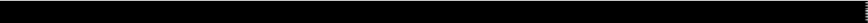 ま	え	が	き青森県の人口につきましては、県内の人口移動の実態を明らかにすることを目的として実施している青森県人口移動統計調査の調査結果を、「青森県の推計人口」として、毎月公表していますが、この度、平成 27 年 10 月 1 日から平成 28 年 9 月30 日までの１年間の調査結果を「平成 28 年	青森県の人口」としてとりまとめました。平成 28 年 10 月 1 日現在の本県の人口は、1,293,681 人となり、130 万人を割り込む一方、出生者数が前年を上回るとともに、転入者数の増加と転出者数の減少により、社会増減数の減少幅が縮小するなど、変化の兆しも出てきていると受けとめており、今後も引き続き、人口動向や構造の変化を注視していく必要があると考えております。このような状況の中で、本書が、県・市町村の各種施策の企画立案や計画作成の基礎資料として、また、企業の経済活動や学術研究などの分野においても幅広くお役に立てば幸いです。調査の実施に当たり、御協力をいただいた県民の皆様をはじめ関係者の方々に心 より感謝するとともに、今後とも一層の御協力を賜りますようお願い申し上げます。平成２９年３月青森県企画政策部長原田	啓一目	次利用に当たって	────────────────────────────────	１用語の説明	──────────────────────────────────	４ 調査結果の概要１	県推計人口	────────────────────────────────	５２	人口動態（１） 自 然 動 態     ─────────────────────────────── ６（２） 社 会 動 態     ─────────────────────────────── ７３	年齢別推計人口	──────────────────────────────	８４	年齢別県外転出入状況	──────────────────────────	１０５	理由別人口移動状況	───────────────────────────	１１（参考）人口動態の推移（各年 1 月 1 日現在）──────────────────	１６統	計	表第１表  推計人口、性比   ──────────────────────────   １８ 第２表   人口動態    ─────────────────────────────   １９ 第３表   自然動態    ─────────────────────────────   ２０ 第４表   社会動態    ─────────────────────────────   ２１ 第５表  月別人口動態    ───────────────────────────   ２２ 第６表 年齢（３区分）別推計人口、割合、指数、平均年齢 ────────── ２３ 第７表 年齢（５歳階級）別推計人口  ────────────────────  ２７ 第８表 年齢（各歳）別推計人口  ──────────────────────  ３２ 第 ９ 表 世 帯 数  ────────────────────────────── ５１参	考	表第１０表 推計人口、性比（平成２９年１月１日現在） ────────────  ５４ 第１１表 人口動態（平成２８年１月１日から平成２８年１２月３１日まで）─── ５５ 第１２表 自然動態（平成２８年１月１日から平成２８年１２月３１日まで）─── ５６ 第１３表 社会動態（平成２８年１月１日から平成２８年１２月３１日まで）─── ５７ 第１４表   月別人口動態───────────────────────────    ５８ 第１５表    世帯数（各年１月１日現在）────────────────────   ５９青森県人口移動統計調査規程	─────────────────────────	６０利	用	に	当	た	っ	て１	「青森県人口移動統計調査」のあらまし（１）調査の目的この調査は、青森県内の人口移動の実態を常時的確に把握し、各種行政の基礎資料を得ることを目的とする。（２）調査方法｢住民基本台帳法｣の規定に基づく住民の市町村への届出及び届出者に対する調査結果を集計することによる。なお、本調査は「青森県統計調査条例」（平成２１年３月条例第１２号） 及び「青森県人口移動統計調査規程」（平成１２年３月青森県告示第１６６号）に基づいている。（３）調査の期日調査は、毎月１日現在で、前月１月間の人口移動について行う。（４）調査事項ア	出生者数（男女別） イ	死亡者数（男女別）ウ	転入者数（男女、県内・県外別） エ	転出者数（男女、県内・県外別）オ	従前の住所地・居住地別県内転入者数（男女別） カ	理由別移動者数（男女、県内・県外別）キ	年齢別推計人口（男女、各歳別） ク	世帯数２	人口、世帯数の推計方法について推計人口は、直近の国勢調査人口を基礎とし、これに市町村から毎月報告のあった出生数、死亡数、転入者数及び転出者数（外国人を含む）を加減することにより算出している。ただし、国勢調査が実施された年の１０月１日現在の人口は、総務省統計局の国勢調査人口の公表値である※。推計世帯数も同様に、直近の国勢調査結果を基礎とし、これに市町村から毎月報告される世帯増減数を加減することにより算出している。※ 国勢調査は住民票を移さない居住者も調査対象となるが、推計人口は住民票の移動により人口を算定しており、国勢調査年（参考表では国勢調査実施の翌年）の人口増減数は、自然増減数と社会増減数を足した数値と一致しないため、利用に際して留意されたい。1なお、県人口の推計は、平成１２年までは県間移動者数に加え、県内市町村間移動者数も含めていたが、平成１３年以降は県内市町村間移動者数を含めないことと変更しているので留意されたい。このように、県推計人口は、県内市町村間の移動者数を含んでいないため、各市町村の推計人口の総計とは一致しない。３	出生者数と死亡者数について出生者数及び死亡者数は、厚生労働省が行っている「人口動態調査」とは、次のとおり出生者及び死亡者の数を統計データとする時期の違いにより、数値が一致しない。「青森県人口移動統計調査」	出生又は死亡の届出があった時点で統計データとする。「人口動態調査」	出生又は死亡が発生した時点で統計データとする。４	県内転入と県内転出について県内転入と県内転出は相伴って起こる事象であるが、届出時期のずれ等により両者の数は必ずしも一致しない。５	年齢別推計人口について年齢別推計人口に用いる年齢は、平成２８年９月３０日現在の満年齢である。また、人口のとらえ方について、国勢調査と住民基本台帳法の定義には若干の相違があり、例えば、国勢調査では原則として実際に３ヶ月以上住んでいるか、又は住むことになっている人が調査の対象となるが、住民基本台帳による増減数は同台帳に登録又は抹消した時点で数えられるといった報告誤差により、一部の年齢層（人数の少ない高年齢層や年齢不詳者）にマイナスを生じることがあるため、利用に際して留意されたい。６	理由別人口移動状況理由別人口移動状況は、市町村窓口へ転入又は転出の届出を行った者の中で「県内移動者」、「県外転入者」及び「県外転出者」に対する調査に基づくものであり、無回答等もあるため、実際の移動者数とは一致しない。７	県内市町村合併状況について平成１６年以降の県内市町村の合併状況は以下のとおりである。用	語	の	説	明出 生 者 数	出生届により住民票に記載された者の数死 亡 者 数	死亡届により住民票から削除された者の数転 入 者 数	転入届及び職権により住民票に記載された者の数転 出 者 数	転出届及び職権により住民票から削除された者の数転	入県 内 転 入	県内他市町村からの転入県 外 転 入	県外からの転入不	明	転出取消しや職権により住民票に記載された場合等転	出県 内 転 出	県内他市町村への転出県 外 転 出	県外への転出不	明	転入取消しや職権により住民票から削除された場合等自然増減数	（出生者数）－（死亡者数）自然増減率	（自然増減数）÷	（前年の１０月１日現在人口）×１００社会増減数	（県外からの転入者数＋転入不明）－（県外への転出者数＋転出不明）社会増減率	（社会増減数）÷	（前年の１０月１日現在人口）×１００人口増減数	（自然増減数）＋（社会増減数）人口増減率	（人口増減数）÷	（前年の１０月１日現在人口）×１００調査結果の概要１	県推計人口青森県人口移動統計調査による平成 28 年10 月1 日現在の本県人口は、1,293,681 人で、前年に比べ 14,584 人（1.11％）の減少となった。10 月 1 日現在の人口の推移をみると、昭和 58 年 10 月 1 日現在の 1,529,269 人をピークに減少傾向が続いている。表１- 1	推計人口及び人口動態の推移（単位：人、％）（注１） 推計人口は１０月１日現在。（注２）   人口増減率＝（前年１０月から当年９月までの人口増減数）÷（前年の１０月１日現在の人口）×100（注３） 昭和５０、５５、６０、平成２、７、１２、１７、２２、２７年の人口は、国勢調査結果であり、人口増減数は、「利用に当たって」（p.1参照）の脚注にあるとおり、自然増減数と社会増減数を足した数値と一致しない。（注４） 平成１３年以降の社会増減数には、県内市町村間の移動者数は含まれない。２	人口動態自然動態平成 27 年 10 月 1 日から平成 28 年 9 月 30 日までの出生者数は 8,726 人、死亡者数は 17,404 人で、出生者数と死亡者数の差である自然増減数は、8,678      人の減少となった。前年に比べ、出生者数は 156 人(1.82％)の増加、死亡者数は 247 人(1.44％)の増加で、自然増減数は、減少幅が 91 人の拡大となった。自然増減率は、前年より 0.01 ポイント低下のΔ 0.66％となった。表２－１  自然動態の推移（単位：人、％）（注１）   自然増減率＝（前年１０月から当年９月までの自然増減数）÷（前年１０月１日現在の人口）×100社会動態平成 27 年 10 月 1 日から平成 28 年 9 月 30 日までの県外転入者数は 20,081 人、県外転出者数は  25,987  人で、転入者数と転出者数の差である社会増減数は、5,906  人の減少となった。前年に比べ、転入者数が 100 人(0.50％)の増加、転出者数が 272 人(1.04％)の減少で、社会増減数は、減少幅が 372 人の縮小となった。社会増減率は前年より 0.02 ポイント上昇のΔ 0.45％となった。表２－２ 社会動態の推移（単位：人、％）（注１） 平成１３年以降の社会増減数には、県内市町村間の移動者数は含まれない。（注２）   社会増減率＝（前年１０月から当年９月までの社会増減数）÷（前年１０月１日現在の人口）×100３	年齢別推計人口平成 28 年 10 月1 日現在の人口を年齢（３区分）別にみると、15 歳未満人口（年少人口）は前年に比べ 4,075 人減の 144,133 人、15～64 歳人口（生産年齢人口）は 17,187 人減の 740,680 人、65 歳以上人口（老年人口）は 6,678 人増の 397,618 人となった。なお、75 歳以上人口は、3,427 人増の202,771 人となった。構成比でみると、年少人口は前年より 0.2 ポイント低下の 11.2％、生産年齢人口は 0.6 ポイント低下の 57.8％、老年人口は 0.9 ポイント上昇の 31.0％となった。年少人口の割合は国勢調査が開始された大正 9 年以降最も低かった一方で、老年人口の割合は大正 9 年以降最も高くなっており、今後、少子・高齢化はさらに進行することが見込まれる。表3-1 年齢別人口の推移（大正9年～平成27年）（単位：人）（注１） 平成23年から26年及び平成28年は、青森県人口移動統計調査結果、その他は国勢調査結果（確定値）である。（注２） 総人口には、年齢不詳者が含まれている。（注３） 昭和20年は戦争の影響で国勢調査は実施されず、昭和22年に臨時の国勢調査が実施された。年齢別人口は公表されなかった。表3-2 年齢別人口の構成比の推移（大正9年～平成27年）（単位：％）（注１） 平成23年から26年及び平成28年は、青森県人口移動統計調査結果、その他は国勢調査結果（確定値）である。（注２） 総人口には、年齢不詳者が含まれている。（注３） 昭和20年は戦争の影響で国勢調査は実施されず、昭和22年に臨時の国勢調査が実施された。年齢別人口は公表されなかった。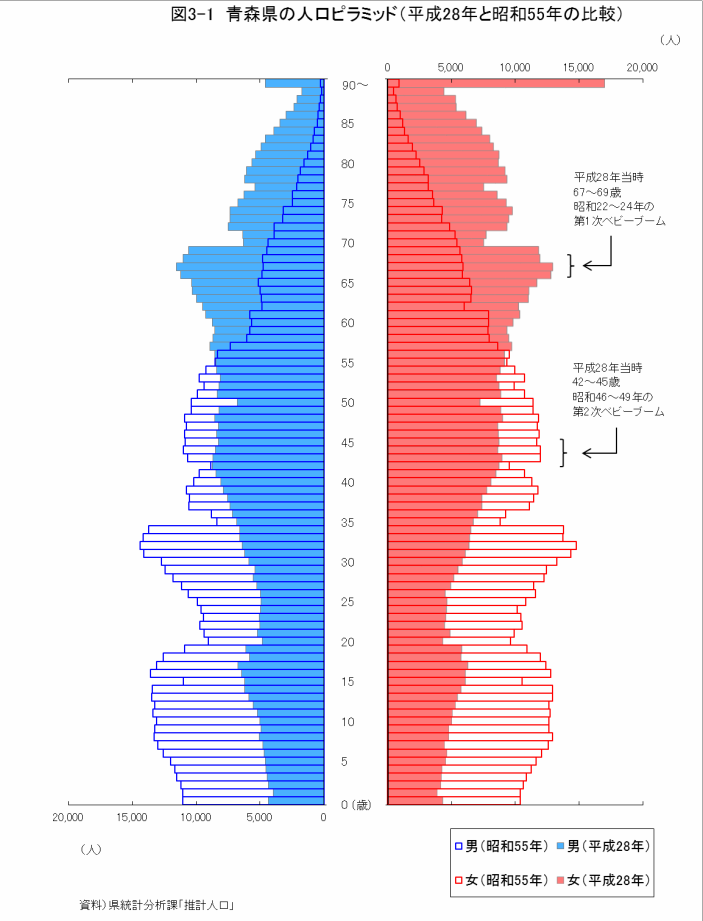 （注１） 90 歳以上はまとめて 90 歳以上とし、年齢不詳を除いた。４	年齢別県外転入出状況各年齢別に平成 27 年 10 月 1 日から平成 28 年 9 月 30 日までの県外からの転入者数をみると、22 歳が最も多く、次に 18 歳、24 歳と続き、25 歳を超えると年齢が高くなるにつれて少なくなっている傾向がある。一方、県外への転出者数は、18 歳が最も多く、次に 22 歳、20 歳と続き、25 歳を超えると年齢が高くなるにつれて少なくなっている傾向にある。また、60 歳から 70 歳では、転入者数が転出者数を上回っている。表３ 年齢別県外転入出の状況（平成27年10月1日～平成28年9月30日）（単位：人）（注１）年齢は移動した月の末日現在。（注２）転入・転出者数には県内市町村間の移動者数は含まれない。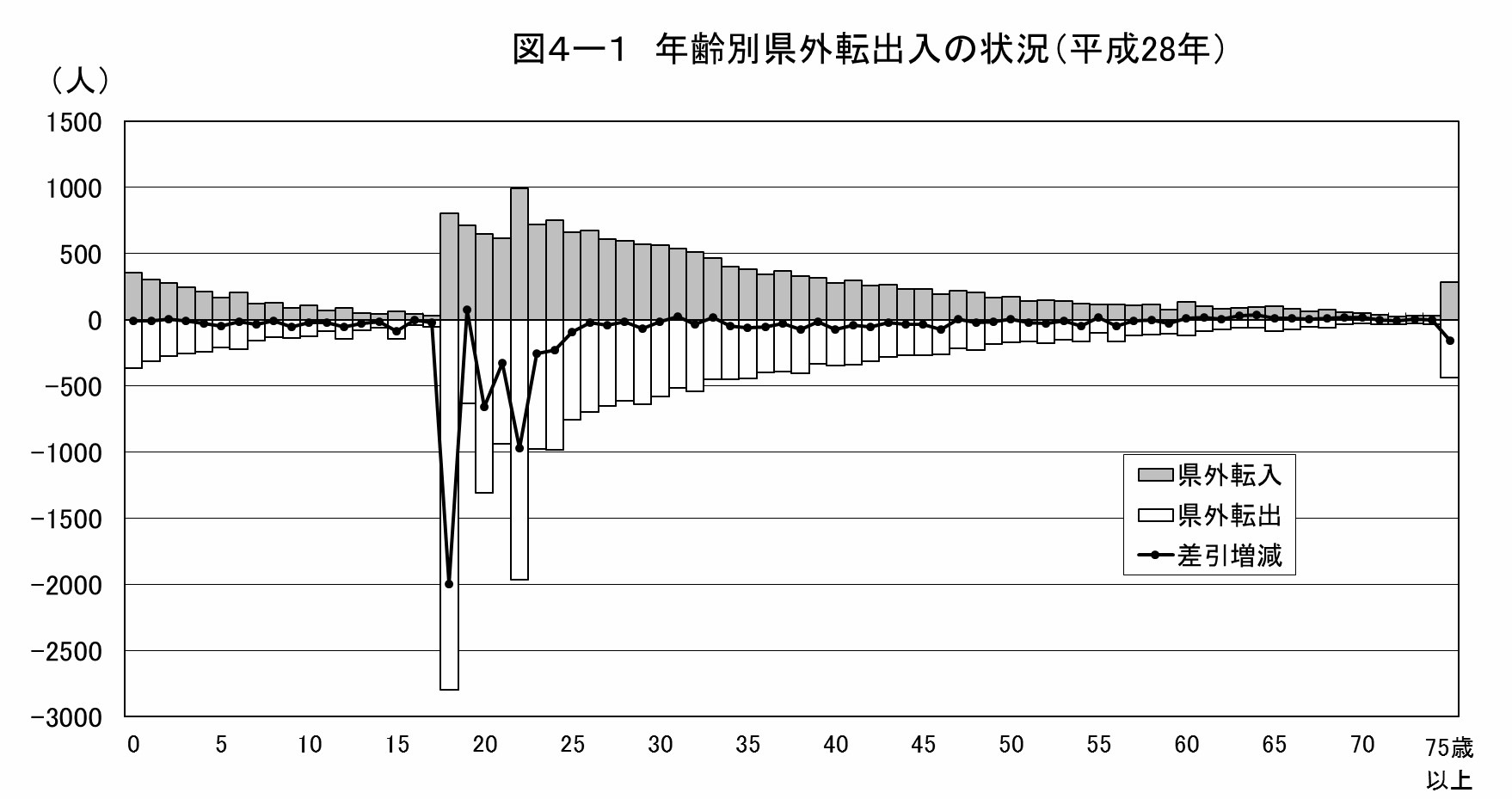 ５	理由別人口移動状況（１）移動状況の概要平成 27 年 10 月 1 日から平成 28 年 9 月 30 日までの移動者のうち、調査票に対する回答により移動理由を把握できた人数は 31,316 人（県内移動 10,203 人、県外転入 9,073 人、県外転出 12,040 人）である。理由別にみると、転勤が 8,851 人（ 28.3％）で最も多く、次いで就職が 5,373 人（ 17.2％ ）、婚姻関係が 3,085 人（ 9.9％ ）、住宅事情が 2,809 人（ 9.0％）であった。県内移動では、転勤が 2,457 人（ 24.1％ ）で最も多く、次いで住宅事情が 2,159 人（ 21.2％ ）、婚姻関係が 1,897 人（ 18.6％）であった。県外転入では、転勤が  3,010 人（ 33.2％）で最も多く、次いで転職が  1,221 人（ 13.5％ ）、就職が 833 人（ 9.2％）であった。県外転出では、就職が 3,847 人（ 32.0％ ）で最も多く、次いで転勤が 3,384 人（ 28.1％ ）、就学が 1,188 人（ 9.9％ ）、転職が 1,002 人（ 8.3％）であった。（２）年齢階級別の移動状況年齢階級別でみると、15～ 19 歳では、県内移動は、就学が 130 人（ 22.3％）と最も多く、次いで就職が 117 人（ 20.0％ ）であり、県外転入は、就学が 272 人（ 36.9％）で最も多く、次いで転勤が 155 人（ 21.0％ ）であった。県外転出は、就職が 1,051 人（ 50.8％）と最も多く、次いで就学が 829 人（ 40.1％） である。20～ 24 歳では、県内移動は、就職が 365 人（ 23.4％）と最も多く、次いで婚姻関係が 340人（ 21.8％ ）、転勤が 263 人（ 16.9％ ）であった。また、県外転入は、就職が 420 人（ 24.5％）と最も多く、次いで転勤が 366 人（ 21.4％ ）、転職が 298 人（ 17.4％）であった。県外転出は、就職が 2,018 人（ 62.2％ ）と 6 割以上を占めた。25～ 39  歳では、県内移動は、転勤が  1,043  人（ 27.5％）と最も多く、次いで婚姻関係が997 人（ 26.3％ ）、住宅事情が 740 人（ 19.5％ ）であった。県外転入は、転勤が 1,261 人（ 37.9％ ）と最も多く、次いで転職が 576 人（ 17.3％ ）であり、県外転出は、転勤が 1,494 人（ 43.7％）と最も多く、次いで就職が 574 人（ 16.8％ ）、転職が 441 人（ 12.9％）であった。40～ 59 歳では、県内移動は、転勤が 748 人（ 37.3％）と最も多く、次いで住宅事情が  443人（ 22.1％） であった。県外転入及び県外転出は、転勤がそれぞれ  717  人（ 46.4％ ）、871人（ 51.0％） と最も多かった。60 歳以上では、県内移動、県外転入出とも、住宅事情の占める割合が高くなっているが、60～ 64 歳では県外転出において転勤が 36 人（ 22.0％）と最も多かった。移動者数及び回答数（率）について（注 1） 移動理由調査は市町村への届出のあった者に対して実施しており、ここでの移動者数には職権記載・消除者数は含まれていない。（注 2） 県内転入と県内転出は相伴って起こる事象のため、ここでは県内移動と記載している。11※	年齢は、調査票記入時の年齢である。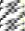 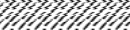 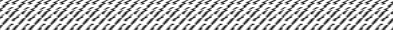 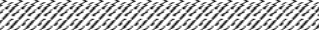 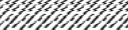 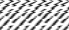 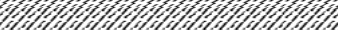 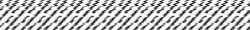 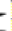 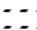 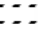 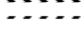 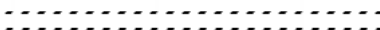 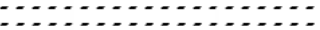 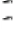 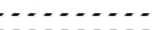 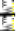 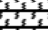 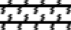 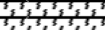 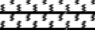 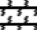 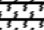 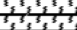 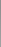 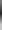 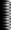 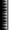 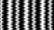 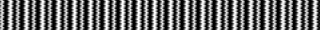 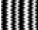 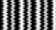 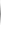 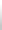 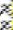 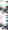 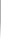 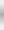 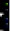 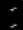 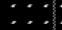 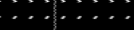 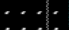 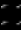 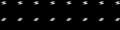 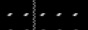 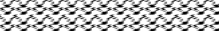 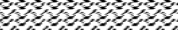 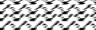 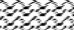 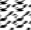 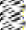 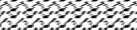 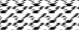 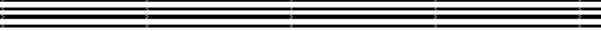 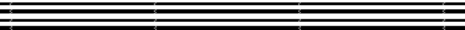 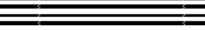 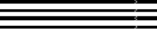 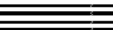 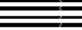 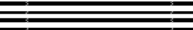 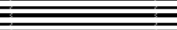 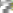 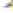 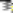 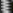 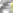 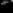 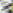 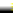 ※	年齢は、調査票記入時の年齢である。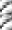 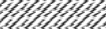 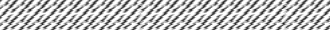 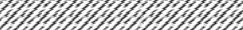 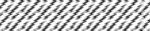 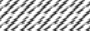 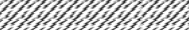 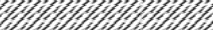 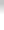 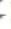 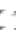 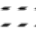 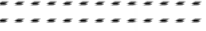 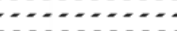 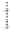 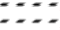 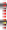 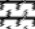 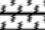 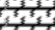 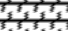 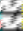 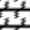 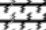 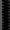 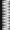 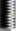 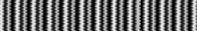 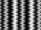 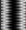 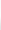 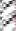 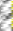 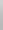 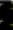 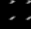 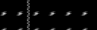 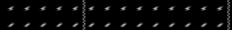 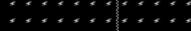 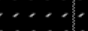 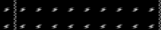 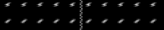 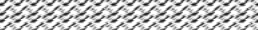 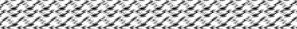 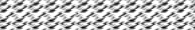 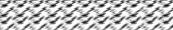 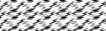 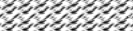 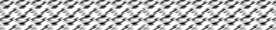 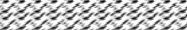 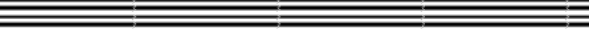 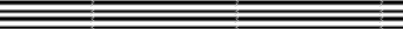 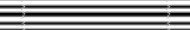 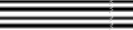 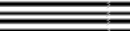 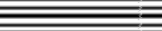 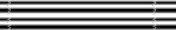 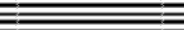 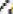 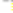 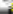 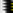 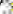 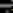 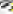 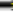 ※	年齢は、調査票記入時の年齢である。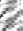 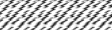 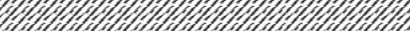 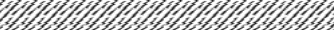 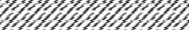 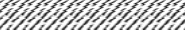 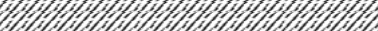 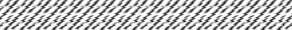 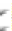 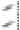 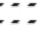 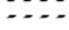 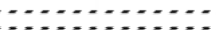 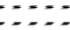 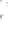 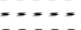 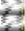 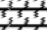 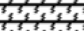 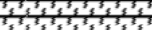 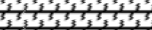 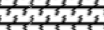 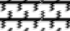 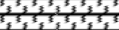 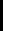 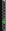 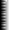 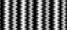 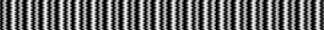 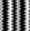 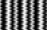 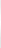 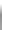 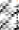 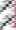 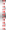 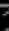 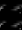 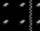 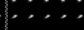 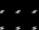 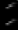 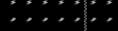 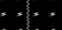 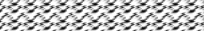 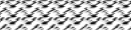 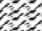 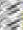 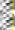 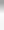 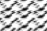 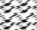 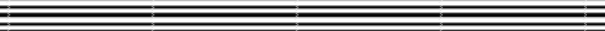 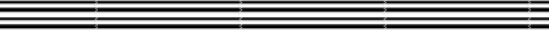 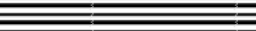 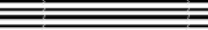 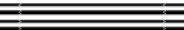 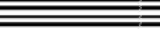 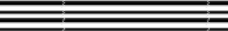 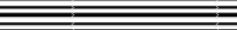 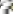 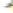 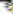 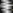 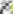 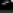 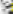 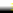 ※	年齢は、調査票記入時の年齢である。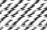 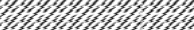 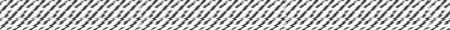 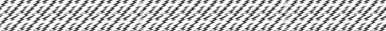 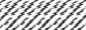 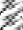 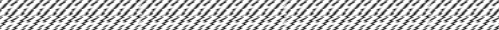 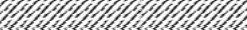 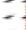 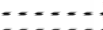 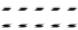 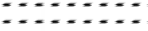 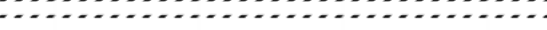 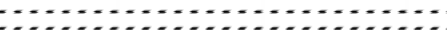 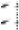 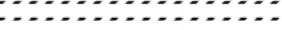 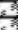 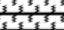 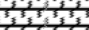 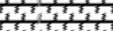 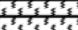 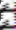 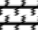 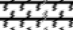 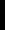 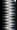 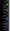 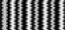 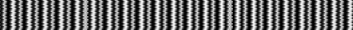 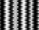 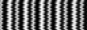 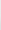 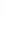 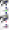 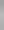 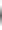 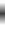 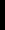 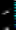 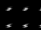 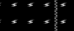 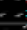 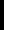 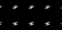 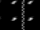 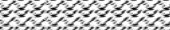 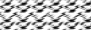 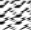 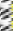 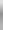 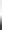 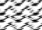 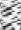 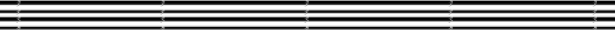 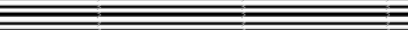 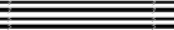 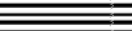 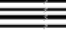 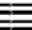 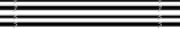 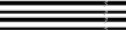 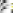 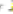 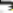 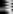 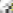 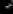 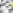 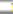 （参考）人口動態の推移（各年 1 月 1 日現在）平成 29 年 1 月 1 日現在推計人口は、1,291,206 人で、前年に比べ 14,515 人（1.11%）の減少となった。平成 28 年 1 月 1 日から平成 28 年 12 月 31 日までの自然動態は、出生数者が 8,685 人、死亡者数が17,347 人で、自然増減数は 8,662 人（0.66%）の減少となった。また、平成 28 年 1 月 1 日から平成 28 年 12 月 31 日までの社会動態は、転入者数が 19,800 人で、転出者数が 25,653 人で、社会増減数は 5,853 人（0.45%）の減少となった。参考  人口動態の推移（平成23 ～29 年）（単位：人、％）（注1）人口は、各年1月1日現在の推計。（注2）平成23年から平成27年は平成22年国勢調査人口を基礎に、平成28年及び29年は平成27年国勢調査人口を基礎に推計している。（注3）平成23年次及び平成28年次は以下の計算により算出しているため、人口増減数は、自然増減数と社会増減数を足した数値とは一致しない。平成23（28）年人口	平成22（27）年国勢調査人口 ＋ （平成22（27）年10月1日～12月31日の人口増減数） 平成23（28）年人口増減数	平成23（28）年1月1日人口 － 平成22（27）年1月1日人口平成23（28）年自然増減数	平成22（27）年1月1日～12月31日の出生数 － 死亡数平成23（28）年社会増減数	平成22（27）年1月1日～12月31日の転入者 － 転出者16統	計	表(注１）県の人口には、県内市町村間移動者数を含んでいない為、各市町村の推計人口の総計とは一致しない。(注２）性比：女性100人に対する男性の数＝（男性の人口）÷（女性の人口）×100(注)県の人口には、県内市町村間移動者数を含んでいない為、各市町村の推計人口の総計とは一致しない。(注)県の転入者数、転出者数には県内市町村移動者数は含まれていない為、市部計＋町村部計とは一致しない。（単位：人）※１ 県外からの転入者数＝県外転入者数＋職権記載者数、県外への転出者数＝県外転出者数＋職権消除者数。※２ 県の推計人口には、県内市町村間の移動者数を含んでいないため、各市町村の推計人口の総計とは一致しない。※３ 昭和60、平成2、7、12、17、22、27年10月1日現在の人口、世帯数は、国勢調査結果（確定値）である。※４     平成22年11月から平成27年9月までの人口、世帯数は、平成22年国勢調査結果（確定値）を基礎に推計したものであり、平成27年11月から平成28 年10月までの人口、世帯数は、平成27年国勢調査結果（確定値）を基礎に推計したものである。※５        人口増減率、人口増減数は、昭和60、平成2、7、12、17、22年が前回国勢調査、平成23年から平成27年10月1日現在が前年同月、その他が前月に対するものである。※６ 平成27年10月1日現在の人口、世帯数は平成27年国勢調査結果（確定値 総務省統計局 平成28年10月26日）であるため、増減数を前年の値に加えた数値とは一致しない。(注1)県の人口には、県内市町村間移動者数を含んでいないため、各市町村の推計人口の総計とは一致しない。(注2)総数には年齢不詳者数を含む。×100(注1)県の人口には、県内市町村間移動者数を含んでいないため、各市町村の推計人口の総計とは一致しない。(注2)総数には年齢不詳者数を含む。第８表	年齢（各歳）別推計人口（平成28年10月1日現在）(注1)県の人口には、県内市町村間移動者数を含んでいない為、各市町村の推計人口の総計とは一致しない。(注2）一部の年齢層にマイナスの数値が現われているが、推計人口は国勢調査のデータを基本にして住民基本台帳の増減数を計算しているために生じる報告誤差によるものである。（平成28年10月1日現在）（平成28年10月1日現在）第９表	世帯数 (各年10月1日現在)(単位：世帯)（注）  平成7，12，17，22，27年の世帯数は国勢調査(確定値）、平成26年の世帯数は平成22年国勢調査（確定値）、平成28年の世帯数は平成27年国勢調査（確定値）を基礎に集計している。51参	考	表第１０表	推計人口、性比（平成29年1月1日現在）（単位：人）（注１） 平成28,29年1月1日現在の人口は平成27年国勢調査(確定値）を基礎に推計している。（注２） 県の人口には、県内市町村間移動者数を含んでいない為、各市町村の推計人口の総計とは一致しない。（注３） 性比：女性100人に対する男性の数＝（男性の人口）÷（女性の人口）×100（注１） 平成28,29年1月1日現在の人口は平成27年国勢調査(確定値）を基礎に推計している。（注２） 県の人口には、県内市町村間移動者数を含んでいない為、各市町村の推計人口の総計とは一致しない。（注） 県の転入者数、転出者数には県内市町村移動者数は含まれていない為、市部と町村部の合計とは一致しない。第１４表	月別人口動態（平成28年1月1日から平成28年12月31日まで)（単位：人）（注１） 県外からの転入者数＝県外転入者数＋職権記載者数県外への転出者数＝県外転出者数＋職権消除者数（注２） 県の推計人口には、県内市町村間の移動者数を含んでいないため、各市町村の推計人口の総計とは一致しない。（注３）   平成28年1月から12月までの人口、世帯数は平成27年国勢調査（確定値）を基礎とした県の推計人口である。人口増減率、人口増減数は、前月推計人口に対するものである。第１５表	世帯数 (各年1月1日現在)(単位：世帯)（注）   平成25,26,27年の世帯数は平成22年国勢調査（確定値）を基礎に、平成28,29年の世帯数は平成27年国勢調査（確定値） を基礎に推計している。59青森県人口移動統計調査規程平成１２年３月８日青森県告示第１６６号最終改正 平成２４年７月６日青森県告示第５５７号(趣旨)第一条 この規程は、青森県統計調査条例(平成二十一年三月青森県条例第十二号)第三条の規定に基づき、青森県人口移動統計調査(以下「調査」という。)の実施について必要な事項を定めるものとする。(平二一告示二一四・一部改正)(調査の目的)第二条 調査は、県内の人口移動の実態を常時適確に把握することを目的とする。(平二一告示二一四・一部改正)(調査対象の範囲)第三条 調査対象の範囲は、県内の市町村において、住民基本台帳法(昭和四十二年法律第八十一号)の規定に基づき住民票に記載され、又は住民票を消除された者とする。(平二一告示二一四・旧第四条繰上・一部改正、平二四告示五五七・一部改正)(報告を求める事項及びその基準となる期日)第四条 報告を求める事項は、次に掲げる事項とする。一 世帯の数二 男女別の出生者及び死亡者の数三 出生者及び死亡者の性別及び生年月日四  男女別及び従前の住所地別(従前の住所地が県外にある場合を除く。)の転入者(他の市町村から住所を移した者をいう。以下同じ。)の数五   転入者の男女別及び年齢階層別の転入理由六 男女別の転出者(他の市町村へ住所を移した者をいう。以下同じ。)の数七 転出者の男女別及び年齢階層別の転出理由" 転入者及び転出者の出生地九 転入者及び転出者の性別、生年月日及び県内移動又は県外移動の別2 報告を求める事項の基準となる期日は、毎月一日現在とする。(平一八告示二三四・一部改正、平二一告示二一四・旧第五条繰上・一部改正、平二四告示五五七・一部改正)(報告を求める者)第五条 報告を求める者は、次のとおりとする。一 前条第一項第一号から第四号まで、第六号及び第九号に掲げる事項については、県内の市町村の長二    前条第一項第五号、第七号及び第八号に掲げる事項については、住民基本台帳法第二十二条若しくは第三十条の四十六の規定による転入届又は同法第二十四条の規定による転出届を行う者(平二一告示二一四・追加、平二四告示五五七・一部改正)(報告を求めるために用いる方法)第六条 報告を求めるために用いる方法は、次のとおりとする。一 第四条第一項第一号から第四号まで、第六号及び第九号に掲げる事項については、県内の市町村の長が住民基本台帳法第六条第一項に規定する住民票に基づいて集計した結果を収集する方法二 第四条第一項第五号、第七号及び第八号に掲げる事項については、県内の市町村の長が前条第二号に掲げる者が同号の転入届又は転出届を行う際に記入した青森県人口移動理由等調査票(別記様式)に基づいて集計した結果を収集する方法(平二一告示二一四・全改、平二四告示五五七・一部改正)(報告を求める期間)第七条 報告を求める期間は、第四条第二項の報告を求める事項の基準となる期日の属する月の十五日までとする。(平二一告示二一四・追加)(結果の公表)第八条 調査の結果は、集計完了の都度公表する。(平二一告示二一四・旧第七条繰下)附 則この規程は、平成十二年四月一日から施行する。附 則(平成一三年告示第二二一号)この規程は、平成十三年四月一日から施行する。附 則(平成一四年告示第一三九号)この規程は、平成十四年四月一日から施行する。附 則(平成一六年告示第二三〇号)この規程は、平成十六年四月一日から施行する。附 則(平成一八年告示第二三四号)この規程は、平成十八年四月一日から施行する。附 則(平成二一年告示第二一四号)この規程は、平成二十一年四月一日から施行する。附 則(平成二四年告示第五五七号)この規程は、平成二十四年七月九日から施行する。	青森県人口移動統計調査(この規程の施行の日前に係る部分に限る。)に係る調査対象の範囲、報告を求める事項、報告を求める者及び報告を求めるために用いる方法については、なお従前の例による。別記様式（第６条関係）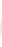 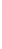 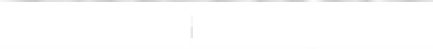 青森県人口移動理由等調査票この調査票は、人口の動きを調査するためのものです。統計以外の目的には使用しませんので、  ありのままをご記入くださるようお願いします。青森県企画政策部統計分析課太 枠 欄 だ け に 記 入 ま た は 該 当 す る 番 号 を ○ で 囲 ん で く だ さ い 。転入ですか、転出ですか。該当する番号を○で囲んでください。転入・転出の理由は何ですか。主なものを一つだけ選び、番号を○で囲んでください。転入・転出する方及びいっしょに転入・転出する家族の性別・年齢・出生地について性別・出生地は、該当する番号を○で囲み、 年齢は、届出日現在の満年齢を記入してください。注	用紙の大きさは、日本工業規格A4縦長とする。★		青森県企画政策部統計分析課では、統計専用のホームページ「青森県統計データランド」を開設しています。「青森県統計データランド」は、全庁的な統計データベースとして、各種統計情報の提供を行います。（推計人口もあります。）・ホームページアドレスhttp://www.pref.aomori.lg.jp/kensei/tokei/dataland.html平成 29 年 3 月発行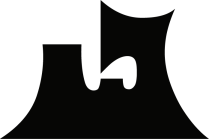 〒030-8570 青森県青森市長島一丁目 1 番 1 号青森県企画政策部統計分析課 （人口労働統計グループ） TEL017-734-9169青森県県 推 計 人 口＝国勢調査人口＋	出生者数	－	死亡者数＋（県外からの転入者数	＋	転入不明者数	）－（県外への転出者数	＋	転出不明者数	）市町村推計人口＝国勢調査人口＋	出生者数	－	死亡者数＋	転入者数	－	転出者数推 計 世 帯 数＝国勢調査世帯数＋	世帯増減数新市町村名称合併日関係市町村五戸町（ごのへまち）平成16年7月1日五戸町、倉石村十和田市（とわだし）平成17年1月1日十和田市、十和田湖町つがる市（つがるし）平成17年2月11日木造町、森田村、柏村、稲垣村、車力村むつ市（むつし）平成17年3月14日むつ市、川内町、大畑町、脇野沢村五所川原市（ごしょがわらし）平成17年3月28日五所川原市、金木町、市浦村外ヶ浜町（そとがはままち）平成17年3月28日蟹田町、平舘村、三厩村藤崎町（ふじさきまち）平成17年3月28日藤崎町、常盤村中泊町（なかどまりまち）平成17年3月28日中里町、小泊村八戸市（はちのへし）平成17年3月31日八戸市、南郷村深浦町（ふかうらまち）平成17年3月31日深浦町、岩崎村七戸町（しちのへまち）平成17年3月31日七戸町、天間林村東北町（とうほくまち）平成17年3月31日上北町、東北町青森市（あおもりし）平成17年4月1日青森市、浪岡町平川市（ひらかわし）平成18年1月1日尾上町、平賀町、碇ヶ関村南部町（なんぶちょう）平成18年1月1日名川町、南部町、福地村弘前市（ひろさきし）平成18年2月27日弘前市、岩木町、相馬村おいらせ町（おいらせちょう）平成18年3月1日百石町、下田町年次次推計人口人口増減数自然増減数自然増減数社会増減数人口増減率人口増減率昭和50年1,468,646----511,482,95214,30614,0702360.97521,493,52510,57313,513-2,9400.71531,503,3289,80312,780-2,9770.66541,511,3728,04412,566-4,5220.54551,523,90712,53511,978-5,4220.83561,526,9993,09210,930-7,8380.20571,528,0831,08410,376-9,2920.07581,529,2691,18610,406-9,2200.08591,527,363-1,9069,658-11,564-0.12601,524,448-2,9158,793-11,635-0.19611,519,155-5,2938,088-13,381-0.35621,514,972-4,1837,621-11,804-0.28631,508,318-6,6545,878-12,532-0.44平成元1,500,758-7,5604,819-12,379-0.5021,482,873-17,8853,917-10,107-1.1931,475,705-7,1683,710-10,878-0.4841,471,206-4,4993,376-7,875-0.3051,469,445-1,7612,103-3,864-0.1261,470,9961,5512,836-1,2850.1171,481,66310,6671,597-1,1260.7381,482,0103471,517-1,1700.0291,479,950-2,060899-2,959-0.14101,478,065-1,8851,065-2,950-0.13111,475,078-2,987-291-2,696-0.20121,475,728650-189-2,7380.041313131,472,672-3,056-199-199-2,857-0.21-0.211414141,467,925-4,747-811-811-3,936-0.32-0.321515151,460,050-7,875-2,243-2,243-5,632-0.54-0.541616161,450,947-9,103-2,444-2,444-6,659-0.62-0.621717171,436,657-14,290-4,146-4,146-7,117-0.98-0.981818181,423,412-13,245-4,099-4,099-9,146-0.92-0.921919191,408,589-14,823-4,650-4,650-10,173-1.04-1.042020201,394,806-13,783-4,921-4,921-8,862-0.98-0.982121211,382,517-12,289-5,867-5,867-6,422-0.88-0.882222221,373,339-9,178-6,219-6,219-5,033-0.66-0.662323231,363,038-10,301-6,695-6,695-3,606-0.75-0.752424241,349,969-13,069-7,756-7,756-5,313-0.96-0.962525251,336,206-13,763-8,255-8,255-5,508-1.02-1.022626261,321,895-14,311-7,863-7,863-6,448-1.07-1.072727271,308,265-13,630-8,587-8,587-6,278-1.03-1.032828281,293,681-14,584-8,678-8,678-5,906-1.11-1.11年次出生者数死亡者数自 然動態年次総 数男男女総 数男男女増 減 数増 減 率増 減 率昭和51 年23,49112,01312,01311,4789,4215,2725,2724,14914,0700.960.965223,03411,85711,85711,1779,5215,3375,3374,18413,5130.910.915322,54011,66311,66310,8779,7605,4645,4644,29612,7800.860.865422,23911,42511,42510,8149,6735,4195,4194,25412,5660.840.845522,12111,40511,40510,71610,1435,7105,7104,43311,9780.790.795620,77210,74510,74510,0279,8425,4755,4754,36710,9300.720.725720,30710,42510,4259,8829,9315,4875,4874,44410,3760.680.685820,40210,47310,4739,9299,9965,5955,5954,40110,4060.680.685920,00610,22610,2269,78010,3485,7065,7064,6429,6580.630.636019,2739,9589,9589,31510,4805,7985,7984,6828,7930.580.586118,4279,3829,3829,04510,3395,7055,7054,6348,0880.530.536217,6638,9148,9148,74910,0425,6085,6084,4347,6210.500.506316,6018,5848,5848,01710,7235,8915,8914,8325,8780.390.39平成元15,6308,0698,0697,56110,8115,8425,8424,9694,8190.320.32214,8727,6367,6367,23610,9556,0786,0784,8773,9170.260.26314,8767,5267,5267,35011,1666,2576,2574,9093,7100.250.25414,8457,6547,6547,19111,4696,4106,4105,0593,3760.230.23514,3477,3237,3237,02412,2446,7786,7785,4662,1030.140.14614,6817,5347,5347,14711,8456,5806,5805,2652,8360.190.19714,2147,1747,1747,04012,6176,9396,9395,6781,5970.110.11813,8617,1517,1516,71012,3446,8266,8265,5181,5170.100.10913,7647,0397,0396,72512,8657,0097,0095,8568990.060.061013,7836,9506,9506,83312,7187,0627,0625,6561,0650.070.071113,2316,7676,7676,46413,5227,3867,3866,136-291-0.02-0.021212,8666,5996,5996,26713,0557,1427,1425,913-189-0.01-0.011312,9056,4716,4716,43413,1047,2637,2635,841-199-0.01-0.011412,6716,5386,5386,13313,4827,2967,2966,186-811-0.06-0.061511,9576,1296,1295,82814,2007,8237,8236,377-2,243-0.15-0.151611,6625,9835,9835,67914,1067,7547,7546,352-2,444-0.17-0.171710,7695,5215,5215,24814,9158,2178,2176,698-4,146-0.29-0.291810,6035,3145,3145,28914,7028,0038,0036,699-4,099-0.29-0.291910,2035,1765,1765,02714,8538,0308,0306,823-4,650-0.33-0.332010,3285,2875,2875,04115,2498,1808,1807,069-4,921-0.35-0.35219,6334,9754,9754,65815,5008,3258,3257,175-5,867-0.42-0.42229,7544,9164,9164,83815,9738,5238,5237,450-6,219-0.45-0.45239,5594,8364,8364,72316,2548,5988,5987,656-6,695-0.49-0.49249,1934,7434,7434,45016,9498,7928,7928,157-7,756-0.57-0.57259,0704,7274,7274,34317,3258,8998,8998,426-8,255-0.61-0.61269,1524,6734,6734,47917,0158,8348,8348,181-7,863-0.59-0.59278,5704,3884,3884,18217,1578,7828,7828,375-8,587-0.65-0.65288,7264,3814,3814,34517,4048,8068,8068,598-8,678-0.66-0.66年次転入	者数転出	者数" 会動態年次総	数男女総 数男女増 減 数増 減 率増 減 率昭和51 年75,08439,92735,15774,84838,91135,9372360.020.025275,12840,14434,98478,06840,87837,190-2,940-0.20-0.205376,16540,51735,64879,14241,92837,214-2,977-0.20-0.205475,64440,36835,27680,16642,24937,917-4,522-0.30-0.305573,47738,99534,48278,89942,18836,711-5,422-0.36-0.365672,00338,42333,58079,84142,84137,000-7,838-0.51-0.515770,62037,62132,99979,91242,86037,052-9,292-0.61-0.615870,95937,56833,39180,17942,72037,459-9,220-0.60-0.605966,61135,18631,42578,17541,68436,491-11,564-0.76-0.766066,12335,12630,99777,75841,57936,179-11,635-0.76-0.766164,28334,32529,95877,66441,82135,843-13,381-0.88-0.886263,07433,78629,28874,87839,51135,367-11,804-0.78-0.786362,23733,29128,94674,76940,10034,669-12,532-0.83-0.83平成元61,70033,33928,36174,07940,32133,758-12,379-0.82-0.82262,21133,01629,19572,31839,01733,301-10,107-0.67-0.67360,18032,60827,57271,05838,52732,531-10,878-0.73-0.73460,29732,43527,86268,17236,82131,351-7,875-0.53-0.53562,32133,38028,94166,18535,14531,040-3,864-0.26-0.26661,77133,13828,63363,05633,23929,817-1,285-0.09-0.09761,62633,08728,53962,75233,37629,376-1,126-0.08-0.08860,64032,60628,03461,81032,85528,955-1,170-0.08-0.08959,61731,66927,94862,57633,05429,522-2,959-0.20-0.201057,56630,66726,89960,51632,26728,249-2,950-0.20-0.201156,75430,43626,31859,45031,64727,803-2,696-0.18-0.181255,29229,54625,74658,03030,64227,388-2,738-0.19-0.19131328,14116,26311,87830,99817,56413,434-2,857-0.19-0.19141428,09815,98812,11032,03417,66614,368-3,936-0.27-0.27151527,37815,49611,88233,01018,40914,601-5,632-0.38-0.38161625,72014,47011,25032,37917,92714,452-6,659-0.46-0.46171724,80914,15410,65531,92617,96513,961-7,117-0.49-0.49181823,91213,9609,95233,05818,69714,361-9,146-0.64-0.64191923,01113,4959,51633,18418,83214,352-10,173-0.71-0.71202022,89513,2409,65531,75717,95013,807-8,862-0.63-0.63212123,48313,9579,52629,90516,77513,130-6,422-0.46-0.46222221,97712,8399,13827,01015,12311,887-5,033-0.36-0.36232322,07412,7999,27525,68014,51611,164-3,606-0.26-0.26242421,27212,3058,96726,58514,72211,863-5,313-0.39-0.39252520,97512,2278,74826,48314,67211,811-5,508-0.41-0.41262620,39311,8658,52826,84114,71812,123-6,448-0.48-0.48272719,98111,5758,40626,25914,35711,902-6,278-0.47-0.47282820,08111,4828,59925,98714,02211,965-5,906-0.45-0.45年次年次年次年次総数15歳未満（年少人口）15～64歳（生産年齢人口）年次年次総数15歳未満（年少人口）15～64歳（生産年齢人口）（老年人口）うち65～74歳うち75歳以上大正9年756,454308,510414,61433,33025,8067,52414年812,977333,157447,13832,68224,4598,223昭和5年879,914360,711486,69832,50523,6138,89210年967,129402,695528,85535,57926,4519,12815年1,000,372412,622551,27336,47028,0508,42022年1,180,245-----25年1,282,867498,403736,96447,20936,70510,50430年1,382,523524,176802,89655,42841,62113,80735年1,426,606513,397848,83864,37147,72016,65140年1,416,591447,068894,52175,00254,56720,43545年1,427,520396,883940,23590,40264,44925,95350年1,468,646380,218977,541110,75277,21033,54255年1,523,907366,4541,022,786134,51690,69543,82160年1,524,448338,5541,027,329158,547101,38457,163平成2年1,482,873289,0821,000,804191,776118,08540,4627年1,481,663252,414991,311236,745144,60392,14212年1,475,728223,141964,661287,099175,499111,60017年1,436,657198,959910,856326,562180,651145,91122年1,373,339171,842843,587352,768173,115179,65323年1,363,038168,013836,194353,689168,371185,31824年1,349,969163,403818,834362,590171,957190,63325年1,336,206158,855801,025371,184176,044195,14026年1,321,895154,736780,921381,096184,484196,61227年1,308,265148,208757,867390,940191,596199,34428年1,293,681144,133740,680397,618194,847202,771年次年次15歳未満（年少人口）15～64歳（生産年齢人口）年次年次15歳未満（年少人口）15～64歳（生産年齢人口）（老年人口）うち65～74歳うち75歳以上大正9年40.854.84.43.41.014年41.055.04.03.01.0昭和5年41.055.33.72.71.010年41.654.73.72.70.915年41.255.13.62.80.822年-----25年38.957.53.72.90.830年37.958.14.03.01.035年36.059.54.53.31.240年31.663.15.33.91.445年27.865.96.34.51.850年25.966.67.55.32.355年24.067.18.86.02.960年22.267.410.46.73.7平成2年19.567.512.98.08.07年17.067.016.09.86.212年15.165.419.511.97.617年13.963.422.712.610.222年12.661.725.812.713.123年12.461.626.012.413.624年12.260.927.012.814.225年11.960.227.913.214.726年11.859.328.914.014.927年11.458.430.114.815.428年11.257.831.015.215.8年齢転入者数転出者数差引増減年齢転入者数転出者数差引増減年齢転入者数転出者数差引増減0357366-930562578-1660132122101304312-831539515246110084162278275332510543-3362817743247258-113346845315638759284210240-3034402449-47649762355168213-4535384447-636510390136203221-1836344396-52668272107123161-3837366393-2767605468127135-838327403-7668756312986142-5639315332-176957372010105129-2440276347-7170472819116887-1941296340-44713436-21291146-5542260312-52722132-11135079-2943265285-207330273144660-1444234269-35742934-51560147-8745235268-3375～283439-156164040046192265-73総数20,08125,987-5,906172752-25472182144188012,796-1,99548203227-24197116337849166184-18206481,308-66050172169321613941-32851143164-21229931,966-97352147178-3123721975-25453141152-1124751984-23354120166-4625664757-9355115971826675696-2156115162-4727609652-4357110120-1028599616-1758113114-129572638-665978104-26区	分県内移動県外移動県外移動計区	分県内移動県外転入県外転出計移動者数17,02120,08125,98763,089回答数10,2039,07312,04031,316回答率59.9%45.2%46.3%49.6%年齢理由総 数転 勤就 職転 職就 学卒 業婚  姻関  係住  宅事  情その他２８年実数31,3168,8515,3732,7601,9661663,0852,8096,306合計２８年構成比２８年構成比100.028.317.28.86.30.59.99.020.1２７年構成比２７年構成比100.030.317.18.76.20.69.58.918.8２８年実数3,5901,3745118215024865607850— 14２８年構成比２８年構成比100.038.31.45.14.20.113.515.621.9２７年構成比２７年構成比100.042.02.36.15.70.011.514.318.2２８年実数3,3912651,2261411,23131839931515— 19２８年構成比２８年構成比100.07.836.24.236.30.92.42.99.3２７年構成比２７年構成比100.08.336.43.835.51.52.33.19.1２８年実数6,5159422,80370239610051322783220— 24２８年構成比２８年構成比100.014.543.010.86.11.57.93.512.8２７年構成比２７年構成比100.014.345.110.35.61.77.03.312.7２８年実数10,5383,7989861,254120261,6018771,87625— 39２８年構成比２８年構成比100.036.09.411.91.10.215.28.317.8２７年構成比２７年構成比100.037.09.411.81.50.215.38.616.3２８年実数5,2562,3362604226773695751,22040— 59２８年構成比２８年構成比100.044.44.98.01.30.17.010.923.2２７年構成比２７年構成比100.047.65.27.51.80.15.710.621.3２８年実数666982836101813435160— 64２８年構成比２８年構成比100.014.74.25.40.20.02.720.152.7２７年構成比２７年構成比100.011.96.55.40.00.02.821.552.0２８年実数1,360381923101533792765－２８年構成比２８年構成比100.02.81.41.70.10.01.124.868.2２７年構成比２７年構成比100.03.31.31.30.10.11.121.871.0年齢理由総 数転 勤就 職転 職就 学卒 業婚  姻関  係住  宅事  情その他２８年実数10,2032,457693537291401,8972,1592,129合計２８年構成比２８年構成比100.024.16.85.32.90.418.621.220.9２７年構成比２７年構成比100.024.37.14.83.90.318.420.920.2２８年実数1,44430916496702644522870— 14２８年構成比２８年構成比100.021.41.13.44.60.018.331.319.9２７年構成比２７年構成比100.022.71.73.58.00.016.229.518.3２８年実数58459117161309588810715— 19２８年構成比２８年構成比100.010.120.02.722.31.59.915.118.3２７年構成比２７年構成比100.08.921.12.425.11.910.114.116.3２８年実数1,559263365120292734018523020— 24２８年構成比２８年構成比100.016.923.47.71.91.721.811.914.8２７年構成比２７年構成比100.017.425.97.71.71.320.411.414.3２８年実数3,7891,04315323743399774057325— 39２８年構成比２８年構成比100.027.54.06.31.10.126.319.515.1２７年構成比２７年構成比100.027.44.35.91.80.026.719.214.7２８年実数2,0047483610222122144343140— 59２８年構成比２８年構成比100.037.31.85.11.10.011.022.121.5２７年構成比２７年構成比100.037.52.23.92.30.010.223.120.8２８年実数22627390087610360— 64２８年構成比２８年構成比100.011.91.34.00.00.03.533.645.6２７年構成比２７年構成比100.07.22.52.10.00.05.136.946.2２８年実数59783400917539865－２８年構成比２８年構成比100.01.30.50.70.00.01.529.366.7２７年構成比２７年構成比100.01.30.30.30.20.00.826.870.3年齢理由総 数転 勤就 職転 職就 学卒 業婚  姻関  係住  宅事  情その他２８年実数9,0733,0108331,221487596363782,449合計２８年構成比２８年構成比100.033.29.213.55.40.77.04.227.0２７年構成比２７年構成比100.035.79.312.55.41.06.64.025.6２８年実数1,0874661287360147582810— 14２８年構成比２８年構成比100.042.91.18.03.30.013.55.325.9２７年構成比２７年構成比100.047.52.46.54.10.011.85.522.2２８年実数73815558872721315413415— 19２８年構成比２８年構成比100.021.07.911.836.91.82.00.518.2２７年構成比２７年構成比100.021.87.910.236.43.30.91.318.2２８年実数1,71336642029812837772835920— 24２８年構成比２８年構成比100.021.424.517.47.52.24.51.621.0２７年構成比２７年構成比100.023.023.616.56.13.14.31.821.6２８年実数3,3311,2612595763873168578925— 39２８年構成比２８年構成比100.037.97.817.31.10.29.52.623.7２７年構成比２７年構成比100.039.78.415.61.40.29.53.122.0２８年実数1,54471773147122707345040— 59２８年構成比２８年構成比100.046.44.79.50.80.14.54.729.1２７年構成比２７年構成比100.048.83.810.21.70.13.63.828.0２８年実数276356150074117260— 64２８年構成比２８年構成比100.012.72.25.40.00.02.514.962.3２７年構成比２７年構成比100.09.14.05.10.00.01.116.764.1２８年実数384105111048926465－２８年構成比２８年構成比100.02.61.32.90.30.01.023.268.8２７年構成比２７年構成比100.05.31.21.80.00.31.815.973.7年齢理由総 数転 勤就 職転 職就 学卒 業婚  姻関  係住  宅事  情その他２８年実数12,0403,3843,8471,0021,188675522721,728合計２８年構成比２８年構成比100.028.132.08.39.90.64.62.314.4２７年構成比２７年構成比100.031.130.89.18.70.54.42.712.8２８年実数1,059599234647275502170— 14２８年構成比２８年構成比100.056.62.24.34.40.27.14.720.5２７年構成比２７年構成比100.059.12.88.64.50.05.84.614.6２８年実数2,069511,0513882991077415— 19２８年構成比２８年構成比100.02.550.81.840.10.40.50.33.6２７年構成比２７年構成比100.02.951.51.738.10.70.70.83.6２８年実数3,2433132,01828423936961424320— 24２８年構成比２８年構成比100.09.762.28.87.41.13.00.47.5２７年構成比２７年構成比100.08.265.38.27.01.02.40.67.3２８年実数3,4181,49457444139162885251425— 39２８年構成比２８年構成比100.043.716.812.91.10.58.41.515.0２７年構成比２７年構成比100.044.815.714.41.40.38.42.112.8２８年実数1,708871151173334785933940— 59２８年構成比２８年構成比100.051.08.810.11.90.24.63.519.8２７年構成比２７年構成比100.057.19.68.81.40.33.03.816.0２８年実数164361912103177660— 64２８年構成比２８年構成比100.022.011.67.30.60.01.810.446.3２７年構成比２７年構成比100.020.714.19.40.00.02.310.842.7２８年実数379201180027326565－２８年構成比２８年構成比100.05.32.92.10.00.00.519.369.9２７年構成比２７年構成比100.04.73.12.60.00.01.019.069.6年次人口人口増減数人口増減率自然自然自然自然増減率社会社会社会社会増減率年次人口人口増減数人口増減率増減数出生数死亡数自然増減率増減数転入者転出者社会増減率平成231,371,440-9,394--6,3769,71216,088--5,09921,80826,907-241,361,053-10,387-0.76-6,9229,53216,454-0.50-3,46521,96825,433-0.25251,347,650-13,403-0.98-8,0939,19917,292-0.59-5,31021,32726,637-0.39261,333,729-13,921-1.03-7,9979,12317,120-0.59-5,92420,76426,688-0.44271,319,297-14,432-1.08-8,1638,91417,077-0.61-6,26920,20426,473-0.47281,305,721-13,576-1.03-8,6068,62517,231-0.65-6,20520,21426,419-0.4729年1,291,206-14,515-1.11-8,6628,68517,347-0.66-5,85319,80025,653-0.45市市町 村町 村平成28年10月1日現在平成28年10月1日現在平成28年10月1日現在平成28年10月1日現在平成27年10月1日現在平成27年10月1日現在市市町 村町 村総	数男女性	比総	数性	比県県県県1,293,681607,729685,95288.61,308,26588.6市部1,003,098469,797533,30188.11,013,32188.1町村部290,521137,909152,61290.4294,94490.4市部青森市284,754132,147152,60786.6287,64886.7市部弘前市175,90080,66895,23284.7177,41184.7市部八戸市229,527109,702119,82591.6231,25791.5市部黒石市33,77815,59618,18285.834,28485.8市部五所 川 原市54,41224,66229,75082.955,18182.7市部十和 田市62,88029,84133,03990.363,42990.2市部三沢市39,64919,60320,04697.840,19697.6市部むつ市57,71027,67030,04092.158,49392.2市部つが る市32,77915,25517,52487.133,31687.5市部平川市31,70914,65317,05685.932,10686.3東津軽郡東津 軽 郡計22,41610,56311,85389.122,99288.9東津軽郡平内町10,8905,1575,73390.011,14289.9東津軽郡今別町2,6751,2701,40590.42,75688.4東津軽郡蓬田村2,8221,3331,48989.52,89689.5東津軽郡外ヶ 浜町6,0292,8033,22686.96,19887.0西郡西津 軽 郡計18,0718,2469,82583.918,55583.7西郡鰺ヶ 沢町9,8734,4695,40482.710,12682.6西郡深浦町8,1983,7774,42185.48,42985.1中郡中津 軽 郡計1,36767469397.31,41599.6中郡西目 屋村1,36767469397.31,41599.6南津軽郡南津 軽 郡計32,15414,77417,38085.032,63885.3南津軽郡藤崎町15,0066,9018,10585.115,17985.2南津軽郡大鰐町9,4354,2645,17182.59,67682.9南津軽郡田舎 館村7,7133,6094,10487.97,78388.6北津軽郡北津 軽 郡計37,81017,45520,35585.838,51486.0北津軽郡板柳町13,7146,2627,45284.013,93583.6北津軽郡鶴田町13,1916,1237,06886.613,39287.1北津軽郡中泊町10,9055,0705,83586.911,18787.6上北郡上" 郡計96,27846,43049,84893.196,90493.3上北郡野辺 地町13,3116,1447,16785.713,52485.9上北郡七戸町15,4357,2868,14989.415,70989.8上北郡六戸町10,4875,0115,47691.510,42392.1上北郡横浜町4,4892,1802,30994.44,53594.2上北郡東北町17,6518,3729,27990.217,95590.0上北郡六ヶ 所村10,4875,7864,701123.110,536123.2上北郡おい ら せ町24,41811,65112,76791.324,22291.4下北郡下" 郡計15,5977,9247,673103.315,958103.6下北郡大間町5,1212,5832,538101.85,227102.8下北郡東通村6,4763,3713,105108.66,607108.2下北郡風間 浦村1,91894797197.51,97698.6下北郡佐井村2,0821,0231,05996.62,14896.7三戸郡三戸 郡計66,82831,84334,98591.067,96890.8三戸郡三戸町9,8844,6425,24288.610,13588.3三戸郡五戸町17,1728,1579,01590.517,43390.6三戸郡田子町5,4252,5492,87688.65,55488.0三戸郡南部町17,9568,3779,57987.518,31287.1三戸郡階上町13,8966,9256,97199.314,02599.2三戸郡新郷村2,4951,1931,30291.62,50991.7市 町 村市 町 村平成28年10月1日現在推計人口自 然動態" 会動態人 口動態平成27年１0月１日現在推計人口市 町 村市 町 村平成28年10月1日現在推計人口増 減 数増 減 率増 減 率増 減 数増 減 率増 減 率増 減 数増 減 率増 減 率平成27年１0月１日現在推計人口県県1,293,681-8,678-0.66-0.66-5,906-0.45-0.45-14,584-1.11-1.111,308,265市	部市	部1,003,098-5,656-0.56-0.56-4,567-0.45-0.45-10,223-1.01-1.011,013,321町	村	部町	村	部290,521-3,022-1.02-1.02-1,401-0.48-0.48-4,423-1.50-1.50294,944市部青	森	市284,754-1,543-0.54-0.54-1,351-0.47-0.47-2,894-1.01-1.01287,648市部弘	前	市175,900-1,151-0.65-0.65-360-0.20-0.20-1,511-0.85-0.85177,411市部八	戸	市229,527-847-0.37-0.37-883-0.38-0.38-1,730-0.75-0.75231,257市部黒	石	市33,778-249-0.73-0.73-257-0.75-0.75-506-1.48-1.4834,284市部五 所 川 原 市54,412-465-0.84-0.84-304-0.55-0.55-769-1.39-1.3955,181市部十 和 田 市62,880-361-0.57-0.57-188-0.30-0.30-549-0.87-0.8763,429市部三	沢	市39,649-56-0.14-0.14-491-1.22-1.22-547-1.36-1.3640,196市部む	つ	市57,710-397-0.68-0.68-386-0.66-0.66-783-1.34-1.3458,493市部つ が る 市32,779-338-1.01-1.01-199-0.60-0.60-537-1.61-1.6133,316市部平	川	市31,709-249-0.78-0.78-148-0.46-0.46-397-1.24-1.2432,106東津軽郡東 津 軽 郡 計22,416-387-1.68-1.68-189-0.82-0.82-576-2.51-2.5122,992東津軽郡平	内	町10,890-161-1.44-1.44-91-0.82-0.82-252-2.26-2.2611,142東津軽郡今	別	町2,675-70-2.54-2.54-11-0.40-0.40-81-2.94-2.942,756東津軽郡蓬	田	村2,822-42-1.45-1.45-32-1.10-1.10-74-2.56-2.562,896東津軽郡外 ヶ 浜 町6,029-114-1.84-1.84-55-0.89-0.89-169-2.73-2.736,198西郡西 津 軽 郡 計18,071-308-1.66-1.66-176-0.95-0.95-484-2.61-2.6118,555西郡鰺 ヶ 沢 町9,873-153-1.51-1.51-100-0.99-0.99-253-2.50-2.5010,126西郡深	浦	町8,198-155-1.84-1.84-76-0.90-0.90-231-2.74-2.748,429中郡中 津 軽 郡 計1,367-26-1.84-1.84-22-1.55-1.55-48-3.39-3.391,415中郡西 目 屋 村1,367-26-1.84-1.84-22-1.55-1.55-48-3.39-3.391,415南津軽郡南 津 軽 郡 計32,154-366-1.12-1.12-118-0.36-0.36-484-1.48-1.4832,638南津軽郡藤	崎	町15,006-147-0.97-0.97-26-0.17-0.17-173-1.14-1.1415,179南津軽郡大	鰐	町9,435-165-1.71-1.71-76-0.79-0.79-241-2.49-2.499,676南津軽郡田 舎 館 村7,713-54-0.69-0.69-16-0.21-0.21-70-0.90-0.907,783北津軽郡" 津 軽 郡 計37,810-422-1.10-1.10-282-0.73-0.73-704-1.83-1.8338,514北津軽郡板	柳	町13,714-136-0.98-0.98-85-0.61-0.61-221-1.59-1.5913,935北津軽郡鶴	田	町13,191-131-0.98-0.98-70-0.52-0.52-201-1.50-1.5013,392北津軽郡中	泊	町10,905-155-1.39-1.39-127-1.14-1.14-282-2.52-2.5211,187上北郡上 北 郡	計96,278-590-0.61-0.61-36-0.04-0.04-626-0.65-0.6596,904上北郡野 辺 地 町13,311-138-1.02-1.02-75-0.55-0.55-213-1.57-1.5713,524上北郡七	戸	町15,435-172-1.09-1.09-102-0.65-0.65-274-1.74-1.7415,709上北郡六	戸	町10,487-38-0.36-0.361020.980.98640.610.6110,423上北郡横	浜	町4,489-46-1.01-1.0100.000.00-46-1.01-1.014,535上北郡東	北	町17,651-166-0.92-0.92-138-0.77-0.77-304-1.69-1.6917,955上北郡六 ヶ 所 村10,487-18-0.17-0.17-31-0.29-0.29-49-0.47-0.4710,536上北郡お い ら せ 町24,418-12-0.05-0.052080.860.861960.810.8124,222下北郡下 北 郡	計15,597-185-1.16-1.16-176-1.10-1.10-361-2.26-2.2615,958下北郡大	間	町5,121-58-1.11-1.11-48-0.92-0.92-106-2.03-2.035,227下北郡東	通	村6,476-53-0.80-0.80-78-1.18-1.18-131-1.98-1.986,607下北郡風 間 浦 村1,918-32-1.62-1.62-26-1.32-1.32-58-2.94-2.941,976下北郡佐	井	村2,082-42-1.96-1.96-24-1.12-1.12-66-3.07-3.072,148三戸郡三 戸 郡	計66,828-738-1.09-1.09-402-0.59-0.59-1,140-1.68-1.6867,968三戸郡三	戸	町9,884-161-1.59-1.59-90-0.89-0.89-251-2.48-2.4810,135三戸郡五	戸	町17,172-179-1.03-1.03-82-0.47-0.47-261-1.50-1.5017,433三戸郡田	子	町5,425-75-1.35-1.35-54-0.97-0.97-129-2.32-2.325,554三戸郡南	部	町17,956-218-1.19-1.19-138-0.75-0.75-356-1.94-1.9418,312三戸郡階	上	町13,896-82-0.58-0.58-47-0.34-0.34-129-0.92-0.9214,025三戸郡新	郷	村2,495-23-0.92-0.9290.360.36-14-0.56-0.562,509市 町 村市 町 村市 町 村市 町 村出生 者数死亡 者数自然 増 減然 増 減然 増 減数自然然増 減増 減率市 町 村市 町 村市 町 村市 町 村男女男女男女女男男女女県県県県8,7264,3814,34517,4048,8068,598-8,678-4,425-4,425-4,425-4,253-0.66-0.71-0.71-0.71-0.71-0.61市部7,0423,5813,46112,6986,4306,268-5,656-2,849-2,849-2,849-2,807-0.55-0.60-0.60-0.60-0.60-0.52町村部1,6848008844,7062,3762,330-3,022-1,576-1,576-1,576-1,446-1.01-1.10-1.10-1.10-1.10-0.92市部青森市1,9579709873,5001,7601,740-1,543-790-790-790-753-0.53-0.59-0.59-0.59-0.59-0.48市部弘前市1,2386465922,3891,1951,194-1,151-549-549-549-602-0.65-0.67-0.67-0.67-0.67-0.62市部八戸市1,7609158452,6071,3451,262-847-430-430-430-417-0.36-0.39-0.39-0.39-0.39-0.34市部黒石市19210785441214227-249-107-107-107-142-0.73-0.68-0.68-0.68-0.68-0.77市部五所川原市五所川原市五所川原市321169152786397389-465-228-228-228-237-0.83-0.91-0.91-0.91-0.91-0.78市部十和 田市426216210787396391-361-180-180-180-181-0.56-0.59-0.59-0.59-0.59-0.54市部三沢市378197181434207227-56-10-10-10-46-0.14-0.05-0.05-0.05-0.05-0.23市部むつ市386189197783407376-397-218-218-218-179-0.68-0.78-0.78-0.78-0.78-0.58市部つが る市18076104518266252-338-190-190-190-148-0.97-1.17-1.17-1.17-1.17-0.80市部平川市20496108453243210-249-147-147-147-102-0.76-0.97-0.97-0.97-0.97-0.58東津軽郡東津軽郡計東津軽郡計東津軽郡計844836471241230-387-193-193-193-194-1.66-1.77-1.77-1.77-1.77-1.56東津軽郡平内町45232220611888-161-95-95-95-66-1.42-1.78-1.78-1.78-1.78-1.10東津軽郡今別町651763244-70-27-27-27-43-2.53-2.11-2.11-2.11-2.11-2.88東津軽郡蓬田村17107593326-42-23-23-23-19-1.37-1.55-1.55-1.55-1.55-1.21東津軽郡外ヶ 浜町161061305872-114-48-48-48-66-1.84-1.70-1.70-1.70-1.70-1.95西郡西津軽郡計西津軽郡計西津軽郡計734627381188193-308-142-142-142-166-1.61-1.62-1.62-1.62-1.62-1.60西郡鰺ヶ 沢町42261619595100-153-69-69-69-84-1.48-1.47-1.47-1.47-1.47-1.49西郡深浦町3120111869393-155-73-73-73-82-1.76-1.79-1.79-1.79-1.79-1.74中郡中津軽郡計中津軽郡計中津軽郡計734331914-26-16-16-16-10-1.75-2.08-2.08-2.08-2.08-1.39中郡西目 屋村734331914-26-16-16-16-10-1.75-2.08-2.08-2.08-2.08-1.39南津軽郡南津軽郡計南津軽郡計南津軽郡計19183108557280277-366-197-197-197-169-1.10-1.28-1.28-1.28-1.28-0.94南津軽郡藤崎町893851236103133-147-65-65-65-82-0.95-0.91-0.91-0.91-0.91-0.98南津軽郡大鰐町44162820911198-165-95-95-95-70-1.66-2.11-2.11-2.11-2.11-1.29南津軽郡田舎 館村5829291126646-54-37-37-37-17-0.68-0.99-0.99-0.99-0.99-0.41北津軽郡" 津軽郡計" 津軽郡計" 津軽郡計218108110640323317-422-215-215-215-207-1.07-1.18-1.18-1.18-1.18-0.97北津軽郡板柳町875136223100123-136-49-49-49-87-0.95-0.75-0.75-0.75-0.75-1.10北津軽郡鶴田町723537203101102-131-66-66-66-65-0.96-1.04-1.04-1.04-1.04-0.89北津軽郡中泊町59223721412292-155-100-100-100-55-1.35-1.86-1.86-1.86-1.86-0.90上北郡上" 郡計6943173771,284677607-590-360-360-360-230-0.61-0.77-0.77-0.77-0.77-0.46上北郡野辺 地町73324121112091-138-88-88-88-50-1.02-1.42-1.42-1.42-1.42-0.68上北郡七戸町723339244124120-172-91-91-91-81-1.10-1.24-1.24-1.24-1.24-0.98上北郡六戸町8337461216457-38-27-27-27-11-0.36-0.54-0.54-0.54-0.54-0.20上北郡横浜町261214723240-46-20-20-20-26-1.01-0.89-0.89-0.89-0.89-1.12上北郡東北町1205763286134152-166-77-77-77-89-0.92-0.90-0.90-0.90-0.90-0.93上北郡六ヶ 所村9337561116744-18-30-30-3012-0.17-0.49-0.49-0.49-0.490.25上北郡お い ら せ 町お い ら せ 町お い ら せ 町227109118239136103-12-27-27-2715-0.05-0.23-0.23-0.23-0.230.12下北郡下" 郡計884345273142131-185-99-99-99-86-1.08-1.09-1.09-1.09-1.09-1.06下北郡大間町281315864541-58-32-32-32-26-0.98-1.00-1.00-1.00-1.00-0.96下北郡東通村462026995544-53-35-35-35-18-0.77-0.96-0.96-0.96-0.96-0.55下北郡風間 浦村633381622-32-13-13-13-19-1.49-1.14-1.14-1.14-1.14-1.87下北郡佐井村871502624-42-19-19-19-23-1.89-1.72-1.72-1.72-1.72-2.06三戸郡三戸 郡計3291521771,067506561-738-354-354-354-384-1.07-1.08-1.08-1.08-1.08-1.07三戸郡三戸町40172320176125-161-59-59-59-102-1.55-1.21-1.21-1.21-1.21-1.85三戸郡五戸町853748264142122-179-105-105-105-74-1.01-1.25-1.25-1.25-1.25-0.80三戸郡田子町2915141044262-75-27-27-27-48-1.33-1.02-1.02-1.02-1.02-1.60三戸郡南部町864442304142162-218-98-98-98-120-1.18-1.13-1.13-1.13-1.13-1.23三戸郡階上町7833451608377-82-50-50-50-32-0.58-0.70-0.70-0.70-0.70-0.46三戸郡新郷村1165342113-23-15-15-15-8-0.90-1.25-1.25-1.25-1.25-0.59市 町 村市 町 村市 町 村市 町 村転入 者数転出 者数社会 増 減会 増 減会 増 減数社会会増 減増 減率市 町 村市 町 村市 町 村市 町 村男女男女男女女男男女女県県県県20,08111,4828,59925,98714,02211,965-5,906-2,540-2,540-2,540-3,366-0.45-0.41-0.41-0.41-0.41-0.48市部29,36516,07513,29033,93218,07815,854-4,567-2,003-2,003-2,003-2,564-0.45-0.42-0.42-0.42-0.42-0.47町村部7,7373,8673,8709,1384,4274,711-1,401-560-560-560-841-0.47-0.39-0.39-0.39-0.39-0.54市部青森市7,7944,4163,3789,1455,0394,106-1,351-623-623-623-728-0.46-0.46-0.46-0.46-0.46-0.47市部弘前市5,2552,7092,5465,6152,8592,756-360-150-150-150-210-0.20-0.18-0.18-0.18-0.18-0.22市部八戸市6,8073,7923,0157,6904,1533,537-883-361-361-361-522-0.38-0.33-0.33-0.33-0.33-0.43市部黒石市714346368971477494-257-131-131-131-126-0.75-0.83-0.83-0.83-0.83-0.69市部五所川原市五所川原市五所川原市1,4767447321,780833947-304-89-89-89-215-0.55-0.35-0.35-0.35-0.35-0.70市部十和 田市1,7639388251,9511,001950-188-63-63-63-125-0.29-0.21-0.21-0.21-0.21-0.37市部三沢市2,0451,1468992,5361,3851,151-491-239-239-239-252-1.23-1.21-1.21-1.21-1.21-1.24市部むつ市2,1301,3258052,5161,4941,022-386-169-169-169-217-0.66-0.60-0.60-0.60-0.60-0.71市部つが る市694340354893442451-199-102-102-102-97-0.57-0.63-0.63-0.63-0.63-0.52市部平川市687319368835395440-148-76-76-76-72-0.45-0.50-0.50-0.50-0.50-0.41東津軽郡東津軽郡計東津軽郡計東津軽郡計490261229679325354-189-64-64-64-125-0.81-0.59-0.59-0.59-0.59-1.01東津軽郡平内町230120110321143178-91-23-23-23-68-0.80-0.43-0.43-0.43-0.43-1.14東津軽郡今別町764432874047-11444-15-0.400.310.310.310.31-1.01東津軽郡蓬田村422517743737-32-12-12-12-20-1.05-0.81-0.81-0.81-0.81-1.27東津軽郡外ヶ 浜町142727019710592-55-33-33-33-22-0.89-1.17-1.17-1.17-1.17-0.65西郡西津軽郡計西津軽郡計西津軽郡計358188170534256278-176-68-68-68-108-0.92-0.78-0.78-0.78-0.78-1.04西郡鰺ヶ 沢町19210488292146146-100-42-42-42-58-0.97-0.90-0.90-0.90-0.90-1.03西郡深浦町1668482242110132-76-26-26-26-50-0.86-0.64-0.64-0.64-0.64-1.06中郡中津軽郡計中津軽郡計中津軽郡計331320552926-22-16-16-16-6-1.48-2.08-2.08-2.08-2.08-0.84中郡西目 屋村331320552926-22-16-16-16-6-1.48-2.08-2.08-2.08-2.08-0.84南津軽郡南津軽郡計南津軽郡計南津軽郡計765346419883402481-118-56-56-56-62-0.35-0.36-0.36-0.36-0.36-0.35南津軽郡藤崎町360156204386175211-26-19-19-19-7-0.17-0.27-0.27-0.27-0.27-0.08南津軽郡大鰐町1879394263119144-76-26-26-26-50-0.76-0.58-0.58-0.58-0.58-0.92南津軽郡田舎 館村21897121234108126-16-11-11-11-5-0.20-0.29-0.29-0.29-0.29-0.12北津軽郡" 津軽郡計" 津軽郡計" 津軽郡計7293264031,011462549-282-136-136-136-146-0.71-0.75-0.75-0.75-0.75-0.69北津軽郡板柳町270127143355163192-85-36-36-36-49-0.59-0.55-0.55-0.55-0.55-0.62北津軽郡鶴田町258104154328150178-70-46-46-46-24-0.51-0.73-0.73-0.73-0.73-0.33北津軽郡中泊町20195106328149179-127-54-54-54-73-1.10-1.00-1.00-1.00-1.00-1.19上北郡上" 郡計3,2321,6341,5983,2681,6081,660-36262626-62-0.040.060.060.060.06-0.12上北郡野辺 地町347188159422204218-75-16-16-16-59-0.55-0.26-0.26-0.26-0.26-0.80上北郡七戸町339167172441223218-102-56-56-56-46-0.65-0.76-0.76-0.76-0.76-0.56上北郡六戸町432193239330151179102424242600.970.830.830.830.831.09上北郡横浜町13877611387761000000.000.000.000.000.000.00上北郡東北町385173212523230293-138-57-57-57-81-0.76-0.67-0.67-0.67-0.67-0.85上北郡六ヶ 所村427284143458284174-31000-31-0.290.000.000.000.00-0.65上北郡お い ら せ 町お い ら せ 町お い ら せ 町1,164552612956439517208113113113950.860.980.980.980.980.75下北郡下" 郡計462264198638361277-176-97-97-97-79-1.02-1.07-1.07-1.07-1.07-0.98下北郡大間町1741017322213686-48-35-35-35-13-0.81-1.10-1.10-1.10-1.10-0.48下北郡東通村18210577260132128-78-27-27-27-51-1.13-0.74-0.74-0.74-0.74-1.57下北郡風間 浦村573027835132-26-21-21-21-5-1.21-1.85-1.85-1.85-1.85-0.49下北郡佐井村492821734231-24-14-14-14-10-1.08-1.26-1.26-1.26-1.26-0.90三戸郡三戸 郡計1,6688358332,0709841,086-402-149-149-149-253-0.58-0.45-0.45-0.45-0.45-0.70三戸郡三戸町243121122333173160-90-52-52-52-38-0.87-1.06-1.06-1.06-1.06-0.69三戸郡五戸町375193182457217240-82-24-24-24-58-0.46-0.29-0.29-0.29-0.29-0.62三戸郡田子町10347561577087-54-23-23-23-31-0.96-0.87-0.87-0.87-0.87-1.04三戸郡南部町376177199514226288-138-49-49-49-89-0.75-0.57-0.57-0.57-0.57-0.91三戸郡階上町491258233538267271-47-9-9-9-38-0.33-0.13-0.13-0.13-0.13-0.54三戸郡新郷村803941713140988810.350.670.670.670.670.07年月日人口人口人口人口増減率人口増減数前月中の人口移動前月中の人口移動前月中の人口移動前月中の人口移動前月中の人口移動前月中の人口移動世帯数世帯増減数年月日人口人口人口人口増減率人口増減数自然自然自然社会社会社会世帯数世帯増減数年月日男女人口増減率人口増減数増減数出生者数死亡者数増減数県外からの転入者数県外への転出者数世帯数世帯増減数S 60.10.11,524,448731,439793,009--------443,995H 2.10. 11,482,873704,758778,115-2.727%-41,575------455,30411,3097.10. 11,481,663704,189777,474-0.082%-1,210------482,73127,42712.10. 11,475,728702,573773,155-0.401%-5,935------506,54023,80917.10. 11,436,657679,077757,580-2.648%-39,071------510,7794,23922.10. 11,373,339646,141727,198-4.407%-63,318------513,3852,60623.10. 11,363,038640,662722,376-0.750%-10,301-6,6959,55916,254-3,60622,07425,680516,4943,10924.10. 11,349,969634,196715,773-0.959%-13,069-7,7569,19316,949-5,31321,27226,585519,4532,95925.10. 11,336,206627,579708,627-1.020%-13,763-8,2559,07017,325-5,50820,97526,483521,8522,39926.10. 11,321,895620,565701,330-1.071%-14,311-7,8639,15217,015-6,44820,39326,841523,7781,92627.10. 11,308,265614,694693,571-1.031%-13,630-8,5878,57017,157-6,27819,98126,259510,945-12,83327.11. 11,307,463620,167700,926-0.061%-802-7747071,481-281,4471,475511,047102(男性)-398-4063387448809801(女性)-404-368369737-3663867427.12. 11,306,631619,797700,464-0.064%-832-7587451,503-741,0571,131510,913-134(男性)-370-38236174312605593(女性)-462-376384760-8645253828. 1. 11,305,721619,377699,974-0.070%-910-7827241,506-1281,0521,180510,798-115(男性)-420-386370756-34602636(女性)-490-396354750-9445054428. 2. 11,304,593618,790699,433-0.086%-1,128-8897771,666-2399121,151510,662-136(男性)-587-467393860-120512632(女性)-541-422384806-11940051928. 3. 11,303,392618,244698,778-0.092%-1,201-8816621,543-3201,0881,408510,487-175(男性)-546-423352775-123613736(女性)-655-458310768-19747567228. 4. 11,297,378615,106695,902-0.461%-6,014-7407431,483-5,2743,8289,102509,465-1022(男性)-3,138-405367772-2,7332,1534,886(女性)-2,876-335376711-2,5411,6754,21628. 5. 11,297,165615,170695,625-0.016%-213-7157111,4265023,4502,948511,8592394(男性)64-3473647114112,0151,604(女性)-277-368347715911,4351,34428. 6. 11,296,266614,644695,252-0.069%-899-7317071,438-1681,2541,422511,844-15(男性)-526-390349739-136660796(女性)-373-341358699-3259462628. 7. 11,295,463614,284694,809-0.062%-803-6416891,330-1621,1261,288511,8473(男性)-360-334369703-26661687(女性)-443-307320627-13646560128. 8. 11,294,831614,003694,458-0.049%-632-5327161,248-1001,6371,737512,046199(男性)-281-275364639-6985991(女性)-351-257352609-9465274628. 9. 11,294,209613,812694,027-0.048%-622-6418031,444191,7521,733512,214168(男性)-191-3303787081391,026887(女性)-431-311425736-12072684628.10. 11,293,681613,600693,711-0.041%-528-5947421,336661,4781,412512,447233(男性)-212-28037665668841773(女性)-316-314366680-263763927.10. 1～-1.115%-14,584-8,6788,72617,404-5,90620,08125,9871,5021,50228.9.30-6,965-4,4254,3818,806-2,54011,48214,022-7,619-4,2534,3458,598-3,3668,59911,965年齢市町村年齢市町村年齢市町村年齢市町村総総数数年少人口（１５歳未満）年少人口（１５歳未満）年少人口（１５歳未満）年少人口（１５歳未満）生産年齢人口（１５～６４歳）生産年齢人口（１５～６４歳）生産年齢人口（１５～６４歳）生産年齢人口（１５～６４歳）年齢市町村年齢市町村年齢市町村年齢市町村計男女性比計男女性比計男女性比県県県県1,293,681607,729685,95288.6144,13373,56770,566104.3740,680365,888374,79297.6市部1,003,098469,797533,30188.1113,98658,30155,685104.7582,425285,394297,03196.1町村部290,521137,909152,61290.430,12715,25614,871102.6158,21280,48277,730103.5市部青森市284,754132,147152,60786.631,65516,09215,563103.4165,35979,91085,44993.5市部弘前市175,90080,66895,23284.719,0689,7889,280105.5103,13549,49253,64392.3市部八戸市229,527109,702119,82591.627,43014,07613,354105.4134,25266,70967,54398.8市部黒石市33,77815,59618,18285.83,6931,8961,797105.519,6789,55510,12394.4市部五所川原市五所川原市五所川原市54,41224,66229,75082.95,7802,9402,840103.530,83114,61116,22090.1市部十和 田市62,88029,84133,03990.37,1143,6503,464105.436,19318,02318,17099.2市部三沢市39,64919,60320,04697.85,5332,8712,662107.924,24712,65211,595109.1市部むつ市57,71027,67030,04092.16,8323,4773,355103.632,97616,75816,218103.3市部つが る市32,77915,25517,52487.13,3391,7031,636104.117,8028,9028,900100.0市部平川市31,70914,65317,05685.93,5421,8081,734104.317,9528,7829,17095.8東津軽郡東津軽郡計東津軽郡計東津軽郡計22,41610,56311,85389.11,8511,001850117.811,2805,7375,543103.5東津軽郡平内町10,8905,1575,73390.01,039541498108.65,8732,9722,901102.4東津軽郡今別町2,6751,2701,40590.41277750154.01,166613553110.8東津軽郡蓬田村2,8221,3331,48989.5287161126127.81,43670772997.0東津軽郡外ヶ 浜町6,0292,8033,22686.9398222176126.12,8051,4451,360106.3西郡西津軽郡計西津軽郡計西津軽郡計18,0718,2469,82583.91,46671774995.78,8104,3644,44698.2西郡鰺ヶ 沢町9,8734,4695,40482.783040642495.84,9932,4302,56394.8西郡深浦町8,1983,7774,42185.463631132595.73,8171,9341,883102.7中郡中津軽郡計中津軽郡計中津軽郡計1,36767469397.31236360105.0711387324119.4中郡西目 屋村1,36767469397.31236360105.0711387324119.4南津軽郡南津軽郡計南津軽郡計南津軽郡計32,15414,77417,38085.03,4141,7281,686102.517,7558,7249,03196.6南津軽郡藤崎町15,0066,9018,10585.11,775903872103.68,5624,1734,38995.1南津軽郡大鰐町9,4354,2645,17182.5754386368104.94,9262,4082,51895.6南津軽郡田舎 館村7,7133,6094,10487.988543944698.44,2672,1432,124100.9北津軽郡" 津軽郡計" 津軽郡計" 津軽郡計37,81017,45520,35585.83,7941,9291,865103.420,47510,09610,37997.3北津軽郡板柳町13,7146,2627,45284.01,438731707103.47,4743,6173,85793.8北津軽郡鶴田町13,1916,1237,06886.61,434725709102.37,3213,6283,69398.2北津軽郡中泊町10,9055,0705,83586.9922473449105.35,6802,8512,829100.8上北郡上" 郡計96,27846,43049,84893.111,2765,6375,639100.054,43628,07126,365106.5上北郡野辺 地町13,3116,1447,16785.71,34765469394.47,3153,6443,67199.3上北郡七戸町15,4357,2868,14989.41,53175877398.18,1104,1353,975104.0上北郡六戸町10,4875,0115,47691.51,339673666101.15,7252,9032,822102.9上北郡横浜町4,4892,1802,30994.4424214210101.92,3851,2881,097117.4上北郡東北町17,6518,3729,27990.21,94496797799.09,5274,8824,645105.1上北郡六ヶ 所村10,4875,7864,701123.11,26162463798.06,6504,0072,643151.6上北郡お い ら せ 町お い ら せ 町お い ら せ 町24,41811,65112,76791.33,4301,7471,683103.814,7247,2127,51296.0下北郡下" 郡計15,5977,9247,673103.31,665860805106.88,5844,7063,878121.4下北郡大間町5,1212,5832,538101.8590312278112.22,9111,5561,355114.8下北郡東通村6,4763,3713,105108.6733377356105.93,6642,0711,593130.0下北郡風間 浦村1,91894797197.5169848598.8970508462110.0下北郡佐井村2,0821,0231,05996.61738786101.21,039571468122.0三戸郡三戸 郡計66,82831,84334,98591.06,5383,3213,217103.236,16118,39717,764103.6三戸郡三戸町9,8844,6425,24288.6972491481102.15,1232,5922,531102.4三戸郡五戸町17,1728,1579,01590.51,643848795106.79,2514,6884,563102.7三戸郡田子町5,4252,5492,87688.6497260237109.72,7451,3721,37399.9三戸郡南部町17,9568,3779,57987.51,77287689697.89,5424,7724,770100.0三戸郡階上町13,8966,9256,97199.31,440739701105.48,3654,3634,002109.0三戸郡新郷村2,4951,1931,30291.6214107107100.01,135610525116.2年齢市町村年齢市町村年齢市町村年齢市町村老年人口（６５歳以上）老年人口（６５歳以上）老年人口（６５歳以上）老年人口（６５歳以上）前期老年人口(６５～７４歳)前期老年人口(６５～７４歳)前期老年人口(６５～７４歳)前期老年人口(６５～７４歳)後期老年人口(７５歳以上)後期老年人口(７５歳以上)後期老年人口(７５歳以上)後期老年人口(７５歳以上)年齢市町村年齢市町村年齢市町村年齢市町村計男女性比計男女性比計男女性比県県県県397,618161,874235,74468.7194,84789,642105,20585.2202,77172,232130,53955.3市部296,098120,141175,95768.3148,07467,40680,66883.6148,02452,73595,28955.3町村部101,52141,73259,78969.846,78622,23724,54990.654,73519,49535,24055.3市部青森市81,90932,92748,98267.242,32518,99223,33381.439,58413,93525,64954.3市部弘前市52,58820,78031,80865.325,54811,43614,11281.027,0409,34417,69652.8市部八戸市65,03627,26937,76772.233,74815,60418,14486.031,28811,66519,62359.4市部黒石市10,3804,1336,24766.25,1502,3732,77785.55,2301,7603,47050.7市部五所川原市五所川原市五所川原市17,6667,01710,64965.98,1673,6354,53280.29,4993,3826,11755.3市部十和 田市19,3478,08111,26671.79,7374,5605,17788.19,6103,5216,08957.8市部三沢市9,7213,9705,75169.04,6822,1522,53085.15,0391,8183,22156.4市部むつ市17,6277,26910,35870.28,9674,1564,81186.48,6603,1135,54756.1市部つが る市11,6124,6346,97866.45,0442,3472,69787.06,5682,2874,28153.4市部平川市10,2124,0616,15166.04,7062,1512,55584.25,5061,9103,59653.1東津軽郡東津軽郡計東津軽郡計東津軽郡計9,2573,8105,44769.94,2722,0692,20393.94,9851,7413,24453.7東津軽郡平内町3,9771,6432,33470.42,0109841,02695.91,9676591,30850.4東津軽郡今別町1,38258080272.357328229196.980929851158.3東津軽郡蓬田村1,07445362172.947622924792.759822437459.9東津軽郡外ヶ 浜町2,8241,1341,69067.11,21357463989.81,6115601,05153.3西郡西津軽郡計西津軽郡計西津軽郡計7,7713,1494,62268.13,3031,5301,77386.34,4681,6192,84956.8西郡鰺ヶ 沢町4,0261,6172,40967.11,71381390090.32,3138041,50953.3西郡深浦町3,7451,5322,21369.21,59071787382.12,1558151,34060.8中郡中津軽郡計中津軽郡計中津軽郡計53322430972.5214114100114.031911020952.6中郡西目 屋村53322430972.5214114100114.031911020952.6南津軽郡南津軽郡計南津軽郡計南津軽郡計10,9704,3116,65964.75,0822,2912,79182.15,8882,0203,86852.2南津軽郡藤崎町4,6651,8212,84464.02,1139531,16082.22,5528681,68451.5南津軽郡大鰐町3,7531,4692,28464.31,75878697280.91,9956831,31252.1南津軽郡田舎 館村2,5521,0211,53166.71,21155265983.81,34146987253.8北津軽郡" 津軽郡計" 津軽郡計" 津軽郡計13,5165,4188,09866.96,1242,8213,30385.47,3922,5974,79554.2北津軽郡板柳町4,8001,9132,88766.32,1849921,19283.22,6169211,69554.3北津軽郡鶴田町4,4361,7702,66666.42,0109301,08086.12,4268401,58653.0北津軽郡中泊町4,2801,7352,54568.21,9308991,03187.22,3508361,51455.2上北郡上" 郡計30,25012,50617,74470.514,4886,9227,56691.515,7625,58410,17854.9上北郡野辺 地町4,6281,8272,80165.22,2331,0161,21783.52,3958111,58451.2上北郡七戸町5,7922,3923,40070.42,7131,3141,39993.93,0791,0782,00153.9上北郡六戸町3,3321,3831,94971.01,56174481791.11,7716391,13256.4上北郡横浜町1,6806781,00267.775036438694.393031461651.0上北郡東北町6,1272,4923,63568.62,7871,3381,44992.33,3401,1542,18652.8上北郡六ヶ 所村2,4721,0681,40476.11,17658659099.31,29648281459.2上北郡お い ら せ 町お い ら せ 町お い ら せ 町6,2192,6663,55375.03,2681,5601,70891.32,9511,1061,84559.9下北郡下" 郡計5,2872,3192,96878.12,4091,2031,20699.82,8781,1161,76263.3下北郡大間町1,56067688476.577637240492.178430448063.3下北郡東通村2,0799231,15679.8871459412111.41,20846474462.4下北郡風間 浦村77935542483.737418119393.840517423175.3下北郡佐井村86936550472.438819119797.048117430756.7三戸郡三戸 郡計23,9379,99513,94271.710,8945,2875,60794.313,0434,7088,33556.5三戸郡三戸町3,7671,5442,22369.51,71079191986.12,0577531,30457.7三戸郡五戸町6,2662,6123,65471.52,8791,4081,47195.73,3871,2042,18355.2三戸郡田子町2,1829161,26672.488140947286.71,30150779463.9三戸郡南部町6,6382,7253,91369.63,0121,4571,55593.73,6261,2682,35853.8三戸郡階上町3,9381,7222,21677.71,9651,007958105.11,9737151,25856.8三戸郡新郷村1,14647667071.044721523292.769926143859.6人口割合市町村人口割合市町村人口割合市町村人口割合市町村年少人口割合（％）15歳未満人口総数－年齢不詳年少人口割合（％）15歳未満人口総数－年齢不詳年少人口割合（％）15歳未満人口総数－年齢不詳生産年齢人口割合（％）15～64歳人口総数－年齢不詳生産年齢人口割合（％）15～64歳人口総数－年齢不詳生産年齢人口割合（％）15～64歳人口総数－年齢不詳老年人口割合（％）65歳以上人口総数－年齢不詳老年人口割合（％）65歳以上人口総数－年齢不詳老年人口割合（％）65歳以上人口総数－年齢不詳前期老年人口割合（％）65～74歳人口総数－年齢不詳前期老年人口割合（％）65～74歳人口総数－年齢不詳前期老年人口割合（％）65～74歳人口総数－年齢不詳後期老年人口割合（％）75歳以上人口総数－年齢不詳後期老年人口割合（％）75歳以上人口総数－年齢不詳後期老年人口割合（％）75歳以上人口総数－年齢不詳人口割合市町村人口割合市町村人口割合市町村人口割合市町村計男女計男女計男女計男女計男女県県県県11.212.210.457.860.855.031.026.934.615.214.915.415.812.019.2市部11.512.610.558.761.556.229.825.933.314.914.515.314.911.418.0町村部10.411.19.854.658.551.035.030.439.216.116.216.118.914.223.1市部青森市11.312.510.459.362.057.029.425.532.715.214.715.614.210.817.1市部弘前市10.912.29.859.061.856.630.126.033.614.614.314.915.511.718.7市部八戸市12.113.011.359.261.756.928.725.231.814.914.415.313.810.816.5市部黒石市10.912.29.958.361.355.730.826.534.415.315.215.315.511.319.1市部五所川原市五所川原市五所川原市10.612.09.656.859.554.632.528.635.815.014.815.317.513.820.6市部十和 田市11.412.310.557.860.655.230.927.234.215.515.315.715.311.818.5市部三沢市14.014.713.361.464.958.024.620.428.711.911.012.612.89.316.1市部むつ市11.912.611.257.460.954.230.726.434.615.615.116.115.111.318.5市部つが る市10.211.29.354.458.450.835.530.439.815.415.415.420.115.024.4市部平川市11.212.310.256.659.953.832.227.736.114.814.715.017.413.021.1東津軽郡東津軽郡計東津軽郡計東津軽郡計8.39.57.250.454.446.841.336.146.019.119.618.622.316.527.4東津軽郡平内町9.510.58.753.957.650.636.531.940.718.519.117.918.112.822.8東津軽郡今別町4.76.13.643.648.339.451.745.757.121.422.220.730.223.536.4東津軽郡蓬田村10.312.28.551.353.549.438.434.342.117.017.316.721.417.025.3東津軽郡外ヶ 浜町6.67.95.546.551.642.246.940.552.420.120.519.826.720.032.6西郡西津軽郡計西津軽郡計西津軽郡計8.18.77.648.853.045.343.138.347.118.318.618.124.819.729.0西郡鰺ヶ 沢町8.49.17.950.754.647.540.936.344.617.418.316.723.518.128.0西郡深浦町7.88.27.446.651.242.645.740.650.119.419.019.726.321.630.3中郡中津軽郡計中津軽郡計中津軽郡計9.09.38.752.057.446.839.033.244.615.716.914.423.316.330.2中郡西目 屋村9.09.38.752.057.446.839.033.244.615.716.914.423.316.330.2南津軽郡南津軽郡計南津軽郡計南津軽郡計10.611.79.755.259.152.034.129.238.315.815.516.118.313.722.3南津軽郡藤崎町11.813.110.857.160.554.231.126.435.114.113.814.317.012.620.8南津軽郡大鰐町8.09.17.152.256.548.739.834.544.218.618.418.821.116.025.4南津軽郡田舎 館村11.512.210.955.459.551.833.128.337.315.715.316.117.413.021.3北津軽郡" 津軽郡計" 津軽郡計" 津軽郡計10.011.19.254.257.951.035.831.139.816.216.216.219.614.923.6北津軽郡板柳町10.511.79.554.557.851.835.030.638.715.915.816.019.114.722.7北津軽郡鶴田町10.911.810.055.559.352.233.628.937.715.215.215.318.413.722.4北津軽郡中泊町8.59.37.752.256.448.639.334.343.717.717.817.721.616.526.0上北郡上" 郡計11.812.211.356.760.753.031.527.135.715.115.015.216.412.120.5上北郡野辺 地町10.110.79.755.059.551.234.829.839.116.816.617.018.013.222.1上北郡七戸町9.910.49.552.556.848.837.532.841.717.618.017.220.014.824.6上北郡六戸町12.913.612.255.158.551.932.127.935.815.015.015.017.012.920.8上北郡横浜町9.49.89.153.159.147.537.431.143.416.716.716.720.714.426.7上北郡東北町11.011.610.654.158.550.234.829.939.315.816.015.719.013.823.6上北郡六ヶ 所村12.110.913.664.070.356.423.818.730.011.310.312.612.58.517.4上北郡お い ら せ 町お い ら せ 町お い ら せ 町14.115.013.260.462.058.925.522.927.913.413.413.412.19.514.5下北郡下" 郡計10.710.910.555.359.750.734.029.438.815.515.315.818.514.223.0下北郡大間町11.712.311.057.561.253.830.826.635.115.314.616.115.511.919.1下北郡東通村11.311.211.556.661.451.332.127.437.213.413.613.318.713.824.0下北郡風間 浦村8.88.98.850.653.647.640.637.543.719.519.119.921.118.423.8下北郡佐井村8.38.58.149.955.844.241.835.747.618.618.718.623.117.029.0三戸郡三戸 郡計9.810.59.254.358.050.935.931.539.916.316.716.119.614.823.9三戸郡三戸町9.910.69.251.956.048.338.233.442.517.317.117.620.916.324.9三戸郡五戸町9.610.48.853.957.550.636.532.140.516.817.316.319.714.824.2三戸郡田子町9.210.28.250.653.847.740.235.944.016.216.116.424.019.927.6三戸郡南部町9.910.59.453.257.049.837.032.540.816.817.416.220.215.124.6三戸郡階上町10.510.810.160.963.957.828.725.232.014.314.813.814.410.518.2三戸郡新郷村8.69.08.245.551.140.345.939.951.517.918.017.828.021.933.6年齢市町村年齢市町村年齢市町村総  数総  数総  数０～４歳０～４歳０～４歳５～９歳５～９歳５～９歳１０～１４歳１０～１４歳１０～１４歳年齢市町村年齢市町村年齢市町村計男女計男女計男女計男女県県県1,293,681607,729685,95242,44121,69720,74447,19524,02223,17354,49727,84826,649市部1,003,098469,797533,30133,97617,43716,53937,24118,91518,32642,76921,94920,820町	村部290,521137,909152,6128,4564,2574,1999,9495,1044,84511,7225,8955,827市部青	森市284,754132,147152,6079,2424,6824,56010,5045,2735,23111,9096,1375,772市部弘	前市175,90080,66895,2325,7563,0022,7546,1703,1333,0377,1423,6533,489市部八	戸市229,527109,702119,8258,3744,3104,0648,9734,5794,39410,0835,1874,896市部黒	石市33,77815,59618,1821,0665515151,1555915641,472754718市部五所川原市五所川原市54,41224,66229,7501,6598588011,7888938952,3331,1891,144市部十 和 田市62,88029,84133,0392,0891,0801,0092,3421,1941,1482,6831,3761,307市部三	沢市39,64919,60320,0461,7769288481,8399868531,918957961市部む	つ市57,71027,67030,0402,0761,0631,0132,2001,1231,0772,5561,2911,265市部つ が る市32,77915,25517,5248994354641,1085595491,332709623市部平	川市31,70914,65317,0561,0395285111,1625845781,341696645東津軽郡東津軽郡計東津軽郡計22,41610,56311,853505273232630347283716381335東津軽郡平	内町10,8905,1575,733289147142362195167388199189東津軽郡今	別町2,6751,2701,405342113321616614021東津軽郡蓬	田村2,8221,3331,4898550351046143985048東津軽郡外 ヶ 浜町6,0292,8033,22697554213275571699277西郡西津軽郡計西津軽郡計18,0718,2469,825364190174490238252612289323西郡鰺 ヶ 沢町9,8734,4695,404217115102287142145326149177西郡深	浦町8,1983,7774,421147757220396107286140146中郡中津軽郡計中津軽郡計1,367674693452124422121362115中郡西 目 屋村1,367674693452124422121362115南津軽郡南津軽郡計南津軽郡計32,15414,77417,3809834825011,1015865151,330660670南津軽郡藤	崎町15,0066,9018,105520258262565300265690345345南津軽郡大	鰐町9,4354,2645,17119595100231125106328166162南津軽郡田 舎 館村7,7133,6094,104268129139305161144312149163北津軽郡北津軽郡計北津軽郡計37,81017,45520,3551,0215294921,2626536091,511747764北津軽郡板	柳町13,7146,2627,452382204178482244238574283291北津軽郡鶴	田町13,1916,1237,068395209186471235236568281287北津軽郡中	泊町10,9055,0705,835244116128309174135369183186上北郡上 北郡計96,27846,43049,8483,3411,6681,6733,7261,8931,8334,2092,0762,133上北郡野 辺 地町13,3116,1447,167375188187448226222524240284上北郡七	戸町15,4357,2868,149395200195560276284576282294上北郡六	戸町10,4875,0115,476426207219438225213475241234上北郡横	浜町4,4892,1802,309115625313266661778691上北郡東	北町17,6518,3729,279578288290612315297754364390上北郡六 ヶ 所村10,4875,7864,701397200197426213213438211227上北郡おいらせ町おいらせ町24,41811,65112,7671,0555235321,1105725381,265652613下北郡下 北郡計15,5977,9247,673459240219574294280632326306下北郡大	間町5,1212,5832,5381497871209109100232125107下北郡東	通村6,4763,3713,105231115116251132119251130121下北郡風 間 浦村1,918947971432518562432703535下北郡佐	井村2,0821,0231,059362214582929793643三戸郡三 戸 郡計66,82831,84334,9851,7388548842,1241,0721,0522,6761,3951,281三戸郡三	戸町9,8844,6425,242246115131336167169390209181三戸郡五	戸町17,1728,1579,015444213231545275270654360294三戸郡田	子町5,4252,5492,87611866521689078211104107三戸郡南	部町17,9568,3779,579459222237568278290745376369三戸郡階	上町13,8966,9256,971410204206434230204596305291三戸郡新	郷村2,4951,1931,302613427733241804139年齢市町村年齢市町村年齢市町村年齢市町村１５～１９歳１５～１９歳１５～１９歳２０～２４歳２０～２４歳２０～２４歳２５～２９歳２５～２９歳２５～２９歳３０～３４歳３０～３４歳３０～３４歳年齢市町村年齢市町村年齢市町村年齢市町村計男女計男女計男女計男女県県県県61,49431,34230,15248,13425,09023,04450,94926,05124,89863,07731,66931,408市町市町村部部48,85712,63524,9446,39623,9136,23939,5218,57420,2574,81319,2643,76140,77410,17520,6425,41220,1324,76350,23912,85025,0056,66925,2346,181市部青森市13,4196,8286,59110,6015,1375,46411,0675,3995,66813,8646,7177,147市部弘前市8,5974,3534,2449,8754,9564,9197,7283,9193,8098,8784,3964,482市部八戸市11,7646,1635,6018,2104,4513,7599,5184,7894,72911,5905,6915,899市部黒石市1,7859108751,2926486441,3406876531,681833848市部五所川原市五所川原市五所川原市2,6711,3251,3461,5407537871,9569819752,4991,2271,272市部十和 田市3,0751,5591,5162,6571,3061,3512,4131,2401,1732,9921,5551,437市部三沢市1,9941,0419531,6389197192,0701,1439272,5861,3881,198市部むつ市2,6061,3361,2701,6841,0256592,3521,2991,0532,9341,5531,381市部つが る市1,4547077479505414091,1605935671,589842747市部平川市1,4927227701,0745215531,1705925781,626803823東津軽郡東津軽郡計東津軽郡計東津軽郡計819424395441237204615352263813427386東津軽郡平内町453244209251135116341185156441225216東津軽郡今別町653728482424593920633825東津軽郡蓬田村11658586029317044261216160東津軽郡外ヶ 浜町18585100824933145846118810385西郡西津軽郡計西津軽郡計西津軽郡計646303343326183143457252205647342305西郡鰺ヶ 沢町3611602011859392299164135391210181西郡深浦町28514314214190511588870256132124中郡中津軽郡計中津軽郡計中津軽郡計442024351619513120593425中郡西目 屋村442024351619513120593425南津軽郡南津軽郡計南津軽郡計南津軽郡計1,3106476631,0685255431,1596065531,526772754南津軽郡藤崎町641311330534252282587282305782391391南津軽郡大鰐町353160193281137144280160120362188174南津軽郡田舎 館村316176140253136117292164128382193189北津軽郡北津軽郡計北津軽郡計北津軽郡計1,6948288661,1716065651,2436376061,575777798北津軽郡板柳町615291324426202224465228237580281299北津軽郡鶴田町652317335469255214465233232588282306北津軽郡中泊町427220207276149127313176137407214193上北郡上北郡上北郡計4,5312,3212,2102,9241,6911,2333,8132,0721,7414,8112,5182,293上北郡野辺 地町594309285327185142481249232646333313上北郡七戸町680367313393210183450247203627327300上北郡六戸町458235223249135114369194175535251284上北郡横浜町21410510916291711691135622314182上北郡東北町785393392490305185632327305817425392上北郡六ヶ 所村430238192524360164668443225655402253上北郡おいらせ町おいらせ町おいらせ町1,3706746967794053741,0444995451,308639669下北郡下北郡下北郡計625318307384254130579329250733390343下北郡大間町239120119138934520211092250135115下北郡東通村25312712617111952271164107346184162下北郡風間 浦村572631332310562531673334下北郡佐井村764531421923503020703832三戸郡三戸郡三戸郡計2,9661,5351,4312,2251,3019242,2581,1331,1252,6861,4091,277三戸郡三戸町389204185257150107308143165332173159三戸郡五戸町684345339455233222598304294756383373三戸郡田子町203971061095455154866820010793三戸郡南部町851447404435231204570284286714366348三戸郡階上町750397353933619314565282283590324266三戸郡新郷村894544361422633429945638年齢市町村年齢市町村年齢市町村年齢市町村３５～３９歳３５～３９歳３５～３９歳４０～４４歳４０～４４歳４０～４４歳４５～４９歳４５～４９歳４５～４９歳５０～５４歳５０～５４歳５０～５４歳年齢市町村年齢市町村年齢市町村年齢市町村計男女計男女計男女計男女県県県県73,15936,75136,40885,47142,44243,02985,69741,68844,00982,18239,90342,279市町市町村部部58,60814,54429,1287,62029,4806,92468,30117,17133,5458,90234,7568,26967,70717,98632,6878,99935,0208,98764,31917,85530,9118,98833,4088,867市部青森市17,2448,4738,77120,0559,75610,29919,6259,35610,26918,6068,8789,728市部弘前市9,8914,7755,11611,3915,4045,98711,2855,3445,94111,2225,1786,044市部八戸市13,3366,6786,65816,2428,0908,15216,4448,0698,37514,7277,1967,531市部黒石市1,9909741,0162,1491,0501,0992,1381,0461,0922,2131,0231,190市部五所川原市五所川原市五所川原市2,8801,4261,4543,4491,6461,8033,6181,6132,0053,7591,7552,004市部十和 田市3,6041,8431,7614,2242,1242,1004,1092,0512,0583,8141,8611,953市部三沢市2,6031,3441,2592,9391,5361,4032,7891,3931,3962,4221,2541,168市部むつ市3,4791,7751,7044,0092,0082,0013,7631,8851,8783,5851,8211,764市部つが る市1,7178778401,8499359141,9559699861,978989989市部平川市1,8649639011,9949969981,9819611,0201,9939561,037東津軽郡東津軽郡計東津軽郡計東津軽郡計9995234761,1516025491,2306365941,253629624東津軽郡平内町587297290573304269630332298595276319東津軽郡今別町794336110565411264481406773東津軽郡蓬田村1256164159798015073771677790東津軽郡外ヶ 浜町20812286309163146338167171351209142西郡西津軽郡計西津軽郡計西津軽郡計7844283569044514539954935021,045508537西郡鰺ヶ 沢町431234197492245247563268295618292326西郡深浦町353194159412206206432225207427216211中郡中津軽郡計中津軽郡計中津軽郡計623428784632834241975245中郡西目 屋村623428784632834241975245南津軽郡南津軽郡計南津軽郡計南津軽郡計1,7889158731,9269689581,9729481,0242,0359791,056南津軽郡藤崎町874440434975485490963455508948461487南津軽郡大鰐町453235218494258236562268294603283320南津軽郡田舎 館村461240221457225232447225222484235249北津軽郡" 津軽郡計" 津軽郡計" 津軽郡計1,8519429092,1121,0761,0362,4191,1621,2572,4341,2041,230北津軽郡板柳町700358342805406399891414477888434454北津軽郡鶴田町682341341798407391860423437860437423北津軽郡中泊町469243226509263246668325343686333353上北郡上" 郡計5,3312,7812,5506,4093,3693,0406,1403,1512,9895,7752,9172,858上北郡野辺 地町709365344814412402793402391798389409上北郡七戸町747391356988511477866446420869428441上北郡六戸町648332316676343333627315312583306277上北郡横浜町20912485262143119266134132260138122上北郡東北町8764694071,0465634831,0635175461,026518508上北郡六ヶ 所村676382294771459312716446270664393271上北郡お い ら せ 町お い ら せ 町お い ら せ 町1,4667187481,8529389141,8098919181,575745830下北郡下" 郡計772422350962541421919476443949572377下北郡大間町273142131351186165310155155304174130下北郡東通村351199152392235157382208174400262138下北郡風間 浦村724329109644511056541247054下北郡佐井村763838110565411757601216655三戸郡三戸 郡計2,9571,5751,3823,6291,8491,7804,2282,0912,1374,2672,1272,140三戸郡三戸町494266228532254278662333329619326293三戸郡五戸町7694043659615154461,0185394791,076532544三戸郡田子町21812098277148129324151173318162156三戸郡南部町8044243809764894871,1825626201,169575594三戸郡階上町595320275777380397937450487948463485三戸郡新郷村774136106634310556491376968年齢市町村年齢市町村年齢市町村年齢市町村５５～５９歳５５～５９歳５５～５９歳６０～６４歳６０～６４歳６０～６４歳６５～６９歳６５～６９歳６５～６９歳７０～７４歳７０～７４歳７０～７４歳年齢市町村年齢市町村年齢市町村年齢市町村計男女計男女計男女計男女県県県県90,12043,17946,941100,39747,77352,624115,96454,74361,22178,88334,89943,984市町市町村部部68,88421,23032,79610,38336,08810,84775,21525,19235,47912,30039,73612,89288,04627,92841,02213,72547,02414,20360,02818,85826,3848,51233,64410,346市部青森市19,9219,51710,40420,9579,84911,10825,33111,59513,73616,9947,3979,597市部弘前市11,7475,4306,31712,5215,7376,78415,2396,9778,26210,3094,4595,850市部八戸市15,2277,3147,91317,1948,2688,92619,6199,26510,35414,1296,3397,790市部黒石市2,4021,1401,2622,6881,2441,4443,1611,4981,6631,9898751,114市部五所川原市五所川原市五所川原市4,1111,9022,2094,3481,9832,3654,7682,2172,5513,3991,4181,981市部十和 田市4,3072,0932,2144,9982,3912,6075,9162,8173,0993,8211,7432,078市部三沢市2,5281,2701,2582,6781,3641,3142,8091,3371,4721,8738151,058市部むつ市3,9611,9012,0604,6032,1552,4485,3632,5192,8443,6041,6371,967市部つが る市2,4631,1681,2952,6871,2811,4063,0051,4531,5522,0398941,145市部平川市2,2171,0611,1562,5411,2071,3342,8351,3441,4911,8718071,064東津軽郡東津軽郡計東津軽郡計東津軽郡計1,7808629182,1791,0451,1342,5991,3031,2961,673766907東津軽郡平内町9324534791,0705215491,271643628739341398東津軽郡今別町22511311226513213334918316622499125東津軽郡蓬田村1948710727413813628414014419289103東津軽郡外ヶ 浜町429209220570254316695337358518237281西郡西津軽郡計西津軽郡計西津軽郡計1,3856617241,6217438781,8858999861,418631787西郡鰺ヶ 沢町785367418868397471999488511714325389西郡深浦町600294306753346407886411475704306398中郡中津軽郡計中津軽郡計中津軽郡計10564419748491327755823745中郡西目 屋村10564419748491327755823745南津軽郡南津軽郡計南津軽郡計南津軽郡計2,3301,1021,2282,6411,2621,3793,0511,4581,5932,0318331,198南津軽郡藤崎町1,0655005651,1935965971,285611674828342486南津軽郡大鰐町7213293928173904271,023486537735300435南津軽郡田舎 館村544273271631276355743361382468191277北津軽郡" 津軽郡計" 津軽郡計" 津軽郡計2,7521,2991,4533,2241,5651,6593,5471,6751,8722,5771,1461,431北津軽郡板柳町1,0094835261,0955205751,250573677934419515北津軽郡鶴田町8684054631,0795285511,159544615851386465北津軽郡中泊町8754114641,0505175331,138558580792341451上北郡上 北郡上 北郡計6,7183,3273,3917,9843,9244,0608,7714,3144,4575,7172,6083,109上北郡野辺 地町1,0094635461,1445376071,330622708903394509上北郡七戸町1,0855365491,4056727331,6208178031,093497596上北郡六戸町707344363873448425947465482614279335上北郡横浜町284139145336160176439212227311152159上北郡東北町1,3006376631,4927287641,6798258541,108513595上北郡六ヶ 所村732429303814455359751383368425203222上北郡おいらせ町おいらせ町おいらせ町1,6017798221,9209249962,0059901,0151,263570693下北郡下 北郡下 北郡計1,1966455511,4657597061,491775716918428490下北郡大間町384208176460233227494243251282129153下北郡東通村514281233584292292556301255315158157下北郡風間 浦村1466779196101952131071061617487下北郡佐井村1528963225133922281241041606793三戸郡三 戸 郡三 戸 郡計4,9642,4232,5415,9812,9543,0276,4523,2243,2284,4422,0632,379三戸郡三戸町667334333863409454973464509737327410三戸郡五戸町1,3566547021,5787797991,7078488591,172560612三戸郡田子町404196208538251287506250256375159216三戸郡南部町1,3206476731,5217477741,7888829061,224575649三戸郡階上町1,0375055321,2336236101,209644565756363393三戸郡新郷村18087932481451032691361331787999年齢市町村年齢市町村年齢市町村年齢市町村７５～７９歳７５～７９歳７５～７９歳８０～８４歳８０～８４歳８０～８４歳８５～８９歳８５～８９歳８５～８９歳９０歳以上９０歳以上９０歳以上年齢市町村年齢市町村年齢市町村年齢市町村計男女計男女計男女計男女県県県県74,72030,67844,04265,56124,36541,19640,94212,61828,32421,5484,57116,977市町市町村部部55,57619,14222,8637,81432,71311,32847,64017,91317,6096,75530,03111,15829,53111,4119,0783,54120,4537,87015,2776,2693,1851,38512,0924,884市部青森市15,0656,1708,89512,5934,4898,1047,8882,4235,4654,0388533,185市部弘前市9,8504,0085,8428,6763,1015,5755,5911,6733,9182,9235622,361市部八戸市12,4285,2797,14910,1083,8826,2265,7991,8743,9252,9536302,323市部黒石市1,9207621,1581,6545761,0781,126317809530105425市部五所川原市五所川原市五所川原市3,5591,4022,1573,1381,2061,9321,8975631,334905211694市部十和 田市3,4791,4762,0033,1311,1981,9331,9296061,3231,071241830市部三沢市1,7657571,0081,6635871,0761,045342703566132434市部むつ市3,2911,3841,9072,7861,0731,7131,5894751,114994181813市部つが る市2,2318631,3682,1478281,3191,4584401,018732156576市部平川市1,9887621,2261,7446691,0751,209365844565114451東津軽郡東津軽郡計東津軽郡計東津軽郡計1,7476751,0721,6896201,0691,010312698539134405東津軽郡平内町69026043068324443940710929818746141東津軽郡今別町278122156286931931566096892366東津軽郡蓬田村22095125189771121263987631350東津軽郡外ヶ 浜町55919836153120632532110421720052148西郡西津軽郡計西津軽郡計西津軽郡計1,5676509171,46456390195330764648499385西郡鰺ヶ 沢町78032245877427949550215434825749208西郡深浦町78732845969028440645115329822750177中郡中津軽郡計中津軽郡計中津軽郡計9636601104268722151411130中郡西目 屋村9636601104268722151411130南津軽郡南津軽郡計南津軽郡計南津軽郡計2,1148241,2901,9447011,2431,228358870602137465南津軽郡藤崎町88634154584932052953114438728663223南津軽郡大鰐町74327946464623641040412028420248154南津軽郡田舎 館村485204281449145304293941991142688北津軽郡" 津軽郡計" 津軽郡計" 津軽郡計2,7191,0761,6432,4639301,5331,4914371,054719154565北津軽郡板柳町97339457986732254553014738324658188北津軽郡鶴田町87632854877831246649514734827753224北津軽郡中泊町87035451681829652246614332319643153上北郡上" 郡計5,5462,2823,2644,9921,8873,1053,3201,0252,2951,9043901,514上北郡野辺 地町85533751872726845948014333733363270上北郡七戸町1,03540662999639260466920846137972307上北郡六戸町59325334055621134542512629919749148上北郡横浜町335140195306106200182481341072087上北郡東北町1,0954506451,11339671769422746743881357上北郡六ヶ 所村485196289419174245276811951163185上北郡お い ら せ 町お い ら せ 町お い ら せ 町1,14850064887534053559419240233474260下北郡下" 郡計1,00943257797939458556520835732582243下北郡大間町2871151722611041571456085912566下北郡東通村392167225432180252257871701273097下北郡風間 浦村16273891396376682543361323下北郡佐井村168779114747100953659711457三戸郡三戸 郡計4,3441,8392,5054,2721,6182,6542,7728731,8991,6553781,277三戸郡三戸町71931040967124642541712928825068182三戸郡五戸町1,1064616451,14044269871320351042898330三戸郡田子町4601992614451872582438915415332121三戸郡南部町1,1514906611,145405740833266567497107390三戸郡階上町69028940164524839740012927123849189三戸郡新郷村218901282269013616657109892465年齢市町村年齢市町村年齢市町村年齢市町村総  数総  数総  数０  歳０  歳０  歳１  歳１  歳１  歳２  歳２  歳２  歳３  歳３  歳３  歳年齢市町村年齢市町村年齢市町村年齢市町村計男女計男女計男女計男女計男女県県県県1,293,681607,729685,9528,6984,3704,3287,8473,9813,8668,5124,3554,1578,6294,4574,172市部1,003,098469,797533,3016,9773,5553,4226,3193,2103,1096,8103,4963,3146,8993,5653,334町村部290,521137,909152,6121,7158149011,5297757541,6948528421,734894840市部青森市284,754132,147152,6071,9269659611,7538838701,8309189121,867965902市部弘前市175,90080,66895,2321,2366475891,0485375111,1765895871,146622524市部八戸市229,527109,702119,8251,7138838301,5537917621,6958748211,689881808市部黒石市33,77815,59618,1821851018420111190220101119243121122市部五所川原市五所川原市五所川原市54,41224,66229,750319173146314148166323166157346182164市部十和 田市62,88029,84133,039424216208392197195396227169432221211市部三沢市39,64919,60320,046369196173304164140378197181367171196市部むつ市57,71027,67030,040414201213387191196418230188418208210市部つが る市32,77915,25517,524187781091558273180928818786101市部平川市31,70914,65317,056204951092121061061941029220410896東津軽郡東津軽郡計東津軽郡計東津軽郡計22,41610,56311,8539151409652449953461035845東津軽郡平内町10,8905,1575,733482424572730573225542826東津軽郡今別町2,6751,2701,4058711073202624東津軽郡蓬田村2,8221,3331,489171071810816124201010東津軽郡外ヶ 浜町6,0292,8033,2261810811832491523185西郡西津軽郡計西津軽郡計西津軽郡計18,0718,2469,825764729662541724032744034西郡鰺ヶ 沢町9,8734,4695,404442816401624432320442618西郡深浦町8,1983,7774,42132191326917291712301416中郡中津軽郡計中津軽郡計中津軽郡計1,36767469373443114771266中郡西目 屋村1,36767469373443114771266南津軽郡南津軽郡計南津軽郡計南津軽郡計32,15414,77417,38020192109169828720810010819810395南津軽郡藤崎町15,0066,9018,10595435290474311453611055253南津軽郡大鰐町9,4354,2645,171451728381820372215351817南津軽郡田舎 館村7,7133,6094,104613229411724572532583325北津軽郡" 津軽郡計" 津軽郡計" 津軽郡計37,81017,45520,355213103110191110812191131061919695北津軽郡板柳町13,7146,2627,452824636704030844836693237北津軽郡鶴田町13,1916,1237,068723636764135854342804535北津軽郡中泊町10,9055,0705,835592138452916502228421923上北郡上" 郡計96,27846,43049,848702312390598302296642311331680353327上北郡野辺 地町13,3116,1447,167683038703535663135924646上北郡七戸町15,4357,2868,149743638723141803842794336上北郡六戸町10,4875,0115,476873750713932813942873948上北郡横浜町4,4892,1802,309251015191182091117710上北郡東北町17,6518,3729,2791195465107604712661651075552上北郡六ヶ 所村10,4875,7864,701933756672740733637815229上北郡おいら せ町おいら せ町おいら せ町24,41811,65112,76723610812819299931969799217111106下北郡下" 郡計15,5977,9247,6738346379450447545301024458下北郡大間町5,1212,5832,53827131426161020137442321下北郡東通村6,4763,3713,105432320502426402119511932下北郡風間 浦村1,9189479717436331091624下北郡佐井村2,0821,0231,0596601275523101三戸郡三戸 郡計66,82831,84334,985342160182311151160365183182374194180三戸郡三戸町9,8844,6425,242472225402020402020542727三戸郡五戸町17,1728,1579,015833746833944994851954946三戸郡田子町5,4252,5492,8763014162310132516919154三戸郡南部町17,9568,3779,5798643438743449138531015249三戸郡階上町13,8966,9256,971813546703634995643914447三戸郡新郷村2,4951,1931,302159683511561477年齢市町村年齢市町村４  歳４  歳４  歳５  歳５  歳５  歳６  歳６  歳６  歳７  歳７  歳７  歳８  歳８  歳８  歳年齢市町村年齢市町村計男女計男女計男女計男女計男女県県8,7554,5344,2219,1034,5854,5189,2924,6674,6259,2194,7654,4549,8575,0694,788市	部市	部6,9713,6113,3607,2183,6633,5557,3043,6633,6417,2833,7243,5597,7854,0053,780町	村	部町	村	部1,7849228621,8849229621,9881,0059831,9381,0428962,0631,0581,005市部青	森	市1,8669519152,0131,0021,0112,0399911,0482,0421,0261,0162,1881,1321,056市部弘	前	市1,1506075431,1655665991,2646406241,1845995851,308680628市部八	戸	市1,7248818431,7819368451,7188658531,7779228551,839930909市部黒	石	市217117100249131118231115116222115107228119109市部五 所 川 原 市357189168337167170357183174365171194372193179市部十 和 田 市445219226431226205487238249439222217510257253市部三	沢	市358200158365205160352193159374206168391198193市部む	つ	市439233206423201222435234201439227212456255201市部つ が る 市19097932101129819589106217113104250125125市部平	川	市225117108244117127226115111224123101243116127東津軽郡東 津 軽 郡 計11659571054857128745412072481468066東津軽郡平	内	町733637552233804436814734814536東津軽郡今	別	町8533125233211165東津軽郡蓬	田	村148625169201461266291415東津軽郡外 ヶ 浜 町211011229132314924177251510西郡西 津 軽 郡 計76383888414710051491015051964749西郡鰺 ヶ 沢 町462224462125623131613328542925西郡深	浦	町301614422022382018401723421824中郡中 津 軽 郡 計8261028954871523中郡西 目 屋 村8261028954871523南津軽郡南 津 軽 郡 計2071051022121139921911010923312311020911693南津軽郡藤	崎	町11663531165561109525711966531015744南津軽郡大	鰐	町402020453114371819492524492326南津軽郡田 舎 館 村512229512724734033653233593623北津軽郡" 津 軽 郡 計207107100246119127262136126242137105253126127北津軽郡板	柳	町7738399244489851471015744924547北津軽郡鶴	田	町824438974552944351895039914249北津軽郡中	泊	町482523573027704228523022703931上北郡上 北 郡	計719390329696354342739365374725382343786398388上北郡野 辺 地 町7946338143389339548047331004951上北郡七	戸	町9052381054164105515411360531246460上北郡六	戸	町1005347915239844242813942905139上北郡横	浜	町34259261412251213281711261115上北郡東	北	町11958611045747131626912364591266561上北郡六 ヶ 所 村834835874245834538723339884444上北郡お い ら せ 町21410810620210597218114104228122106232114118下北郡下 北 郡	計10555501134865113664710853551296564下北郡大	間	町321319432023402218381721572928下北郡東	通	村472819532132503119462224503020下北郡風 間 浦 村1477105513581266963下北郡佐	井	村12757251082128413013三戸郡三 戸 郡	計346166180414197217418198220401218183439224215三戸郡三	戸	町652639743143582929603426753936三戸郡五	戸	町84404499435611852661095851985147三戸郡田	子	町21111039211834181626179311615三戸郡南	部	町944648985048112555710449551356867三戸郡階	上	町693336894544814041844935884444三戸郡新	郷	村13103157815411181171266年齢市町村年齢市町村９  歳９  歳９  歳１０歳１０歳１０歳１１歳１１歳１１歳１２歳１２歳１２歳１３歳１３歳１３歳年齢市町村年齢市町村計男女計男女計男女計男女計男女県県9,7244,9364,78810,0585,0375,02110,2285,1845,04410,8625,5515,31111,3745,8725,502市	部市	部7,6513,8603,7917,9223,9773,9458,0204,0603,9608,5704,4004,1708,9254,6494,276町	村	部町	村	部2,0761,0779992,1331,0581,0752,2081,1231,0852,2891,1501,1392,4501,2231,227市部青	森	市2,2221,1221,1002,2271,0981,1292,2631,1511,1122,3661,2401,1262,4291,2341,195市部弘	前	市1,2496486011,3896717181,2996406591,4367416951,456776680市部八	戸	市1,8589269321,8439538901,8879809072,0111,0001,0112,1481,1341,014市部黒	石	市225111114242127115274134140301150151332180152市部五 所 川 原 市357179178389204185445219226462232230481260221市部十 和 田 市475251224481234247484253231548281267594310284市部三	沢	市357184173376186190383186197416232184380182198市部む	つ	市447206241480251229455216239518269249544276268市部つ が る 市236120116238128110263137126253131122282149133市部平	川	市225113112257125132267144123259124135279148131東津軽郡東 津 軽 郡 計13173581136053144657914484601457966東津軽郡平	内	町653728622933914348703436794534東津軽郡今	別	町105512102125755018117東津軽郡蓬	田	村181171881015692515101587東津軽郡外 ヶ 浜 町38201821138261115443014331518西郡西 津 軽 郡 計10549561054857109515812256661196752西郡鰺 ヶ 沢 町642836662937522428592633613526西郡深	浦	町412120391920572730633033583226中郡中 津 軽 郡 計1055770871752716中郡西 目 屋 村1055770871752716南津軽郡南 津 軽 郡 計228124104247111136237120117266136130287142145南津軽郡藤	崎	町12070501315576122626015381721326468南津軽郡大	鰐	町512823593425532132583028814140南津軽郡田 舎 館 村572631572235623725552530743737北津軽郡" 津 軽 郡 計259135124268131137295158137292151141328154174北津軽郡板	柳	町9947521045846103515211468461204971北津軽郡鶴	田	町10055451004951113615211455591246757北津軽郡中	泊	町603327642440794633642836843846上北郡上 北 郡	計780394386795377418798378420809408401840416424上北郡野 辺 地 町94484695435211251619744531045054上北郡七	戸	町11360531136053103445910854541136152上北郡六	戸	町924151853649984652895138974651上北郡横	浜	町271215381622281414281513341618上北郡東	北	町12867611436875130616916673931487672上北郡六 ヶ 所 村9649478541448135467341321014754上北郡お い ら せ 町230117113236113123246127119248130118243120123下北郡下 北 郡	計11162491216754117635411854641316665下北郡大	間	町312110362016492821452124512922下北郡東	通	村522824583226392217502426421824下北郡風 間 浦 村1221018117134983519127下北郡佐	井	村161159451697156919712三戸郡三 戸 郡	計452235217477257220500281219531256275593298295三戸郡三	戸	町693435744430784236764531823646三戸郡五	戸	町12171501187048117694813966731417467三戸郡田	子	町381820351718432320432023472126三戸郡南	部	町11956631437370131725913965741668284三戸郡階	上	町925240984949113635011352611407466三戸郡新	郷	村1349945181262181317116年齢市町村年齢市町村１４歳１４歳１４歳１５歳１５歳１５歳１６歳１６歳１６歳１７歳１７歳１７歳１８歳１８歳１８歳年齢市町村年齢市町村計男女計男女計男女計男女計男女県県11,9756,2045,77112,3206,2176,10312,5846,4546,13013,0686,7416,32711,5865,8185,768市	部市	部9,3324,8634,4699,6284,8784,7509,8785,0764,80210,4245,3675,0579,3164,6924,624町	村	部町	村	部2,6421,3411,3012,6901,3371,3532,7081,3801,3282,6441,3741,2702,2581,1181,140市部青	森	市2,6241,4141,2102,7071,3661,3412,7381,4271,3112,8371,4741,3632,5321,2531,279市部弘	前	市1,5628257371,5607977631,6608488121,6668548121,734856878市部八	戸	市2,1941,1201,0742,2871,1941,0932,4221,2621,1602,5551,3141,2412,3191,2481,071市部黒	石	市323163160355170185337170167380205175344166178市部五 所 川 原 市556274282536268268565294271613304309454221233市部十 和 田 市576298278628336292669346323717376341551236315市部三	沢	市363171192403199204354177177429229200396210186市部む	つ	市559279280527249278561290271558269289483255228市部つ が る 市296164132309152157278130148327176151257122135市部平	川	市279155124316147169294132162342166176246125121東津軽郡東 津 軽 郡 計1709377192105871831008316887811225864東津軽郡平	内	町86483810053471146351945341603129東津軽郡今	別	町149516106148614410853東津軽郡蓬	田	村25131221111024141026161019712東津軽郡外 ヶ 浜 町452322553124311516341420351520西郡西 津 軽 郡 計15767901336271147777014265771054758西郡鰺 ヶ 沢 町883553713140834439783246572136西郡深	浦	町693237623131643331643331482622中郡中 津 軽 郡 計7165141367743514中郡西 目 屋 村7165141367743514南津軽郡南 津 軽 郡 計293151142269136133267125142283148135251123128南津軽郡藤	崎	町15283691376968126557114982671285573南津軽郡大	鰐	町774037713437763244582533743539南津軽郡田 舎 館 村642836613328653827764135493316北津軽郡" 津 軽 郡 計328153175369183186352172180350180170290131159北津軽郡板	柳	町13357761286068134666813067631064165北津軽郡鶴	田	町11749681537974126626413863751145559北津軽郡中	泊	町784731884444924448825032703535上北郡上 北 郡	計967497470992494498963507456951496455832408424上北郡野 辺 地 町11652641266759125755011667491164769上北郡七	戸	町13963761266561154748014787601266858上北郡六	戸	町10662449954459150411125458823250上北郡横	浜	町492524482622572532401723321715上北郡東	北	町16786811809189173908315270821498564上北郡六 ヶ 所 村984751963660794435714130865531上北郡お い ら せ 町292162130317155162284149135313160153241104137下北郡下 北 郡	計1457669143717214369741397762964254下北郡大	間	町512724522626452421684127401822下北郡東	通	村623428573027663036442024401921下北郡風 間 浦 村12571257177101367606下北郡佐	井	村2010102210121587141041055三戸郡三 戸 郡	計575303272587285302640324316604317287557308249三戸郡三	戸	町804238794039834637914843663432三戸郡五	戸	町13981581386573138558313674621367858三戸郡田	子	町432320482226542925451827311714三戸郡南	部	町166848217389841861038318188931598673三戸郡階	上	町13267651295970156807612675511558669三戸郡新	郷	村15692010102311122514111073年齢市町村年齢市町村２４歳２４歳２４歳２５歳２５歳２５歳２６歳２６歳２６歳２７歳２７歳２７歳２８歳２８歳２８歳年齢市町村年齢市町村計男女計男女計男女計男女計男女県県9,6444,9914,6539,6154,9444,6719,4894,9614,52810,1905,2344,95610,7205,5345,186市	部市	部7,7603,9673,7937,6883,9133,7757,6583,9573,7018,1254,1204,0058,5864,3964,190町	村	部町	村	部1,8771,0208571,9271,0368911,8351,0078282,0601,1139472,1361,1351,001市部青	森	市2,0059971,0082,1101,0131,0972,0029961,0062,1831,0951,0882,3191,1561,163市部弘	前	市1,5738107631,4347376971,5187857331,4737487251,647817830市部八	戸	市1,7468908561,8088889201,7498768731,9689969721,9981,068930市部黒	石	市292151141244135109261135126290131159269135134市部五 所 川 原 市361176185344190154370187183373180193442206236市部十 和 田 市543261282501271230457246211470247223472238234市部三	沢	市370192178385219166393220173420230190451251200市部む	つ	市440260180413227186468276192492265227491273218市部つ が る 市2071129520011090224124100254122132249125124市部平	川	市22311810524912312621611210420210696248127121東津軽郡東 津 軽 郡 計9651451256857110684211064461337459東津軽郡平	内	町432617693633583226664026733736東津軽郡今	別	町10371394119211651495東津軽郡蓬	田	村1587137613103125717134東津軽郡外 ヶ 浜 町28141430161428171121138291514西郡西 津 軽 郡 計9755428439458257258455291054956西郡鰺 ヶ 沢 町492425522329543816593920683137西郡深	浦	町4831173216162819925169371819中郡中 津 軽 郡 計53231275212751495中郡西 目 屋 村53231275212751495南津軽郡南 津 軽 郡 計22110911221812890205103102255136119239133106南津軽郡藤	崎	町11553621076245107456212759681196554南津軽郡大	鰐	町553124563224493118643529553421南津軽郡田 舎 館 村512526553421492722644222653431北津軽郡" 津 軽 郡 計23912311621912693223115108237114123270151119北津軽郡板	柳	町10355487945348746418640461035350北津軽郡鶴	田	町814338743539834538853847975542北津軽郡中	泊	町552530664620532429663630704327上北郡上 北 郡	計674374300730407323658366292805447358792435357上北郡野 辺 地 町85493691484383424110765421115853上北郡七	戸	町904446784236784533985246865036上北郡六	戸	町513021703931543222864244803644上北郡横	浜	町43281546331327189312110322210上北郡東	北	町11462521046044115625312763641447668上北郡六 ヶ 所 村121804114697491308446159113461107535上北郡お い ら せ 町170818919588107171838819791106229118111下北郡下 北 郡	計11372411226755111704110866421185860下北郡大	間	町422418482523341915473116411922下北郡東	通	村574215553025573918382414552926下北郡風 間 浦 村725104612848261147下北郡佐	井	村74398184415961165三戸郡三 戸 郡	計432233199426200226439223216449224225465226239三戸郡三	戸	町683533562036562432572631562927三戸郡五	戸	町1115853985147129636612860681166155三戸郡田	子	町341717351619321913231211432617三戸郡南	部	町995940111496298554312064561165264三戸郡階	上	町11665511166155112575510753541255669三戸郡新	郷	村4-15103712571495927年齢市町村年齢市町村２９歳２９歳２９歳３０歳３０歳３０歳３１歳３１歳３１歳３２歳３２歳３２歳３３歳３３歳３３歳年齢市町村年齢市町村計男女計男女計男女計男女計男女県県10,9355,3785,55711,7745,8805,89412,3296,2096,12012,7806,3996,38113,0656,5936,472市	部市	部8,7174,2564,4619,4244,6604,7649,8144,9344,88010,1855,0275,15810,4265,2475,179町	村	部町	村	部2,2171,1211,0962,3491,2201,1292,5291,2771,2522,5941,3711,2232,6381,3501,288市部青	森	市2,4531,1391,3142,5391,1931,3462,6741,3001,3742,8531,4271,4262,9461,4501,496市部弘	前	市1,6568328241,6968468501,7558908651,7598748851,872907965市部八	戸	市1,9959611,0342,2531,1011,1522,2541,1321,1222,3591,1271,2322,3731,1871,186市部黒	石	市276151125297151146300140160353173180353173180市部五 所 川 原 市427218209432226206491233258506240266499239260市部十 和 田 市513238275570295275598313285599306293592316276市部三	沢	市421223198479269210530269261515272243523284239市部む	つ	市488258230544283261565303262584283301635361274市部つ が る 市233112121315169146321173148311150161312166146市部平	川	市255124131299127172326181145346175171321164157東津軽郡東 津 軽 郡 計137785913777601517378163927118483101東津軽郡平	内	町7540357745328336477642341034162東津軽郡今	別	町10641293151051477651東津軽郡蓬	田	村159622101219613261610371819東津軽郡外 ヶ 浜 町372314261313342113472720381919西郡西 津 軽 郡 計10252501065551124675712967621306862西郡鰺 ヶ 沢 町663333613328684028813744865234西郡深	浦	町361917452223562729483018441628中郡中 津 軽 郡 計1596972149516791596中郡西 目 屋 村1596972149516791596南津軽郡南 津 軽 郡 計242106136285151134296138158299152147318168150南津軽郡藤	崎	町12751761377067161768515781761718784南津軽郡大	鰐	町562828673928592534713932723636南津軽郡田 舎 館 村592732814239763739713239754530北津軽郡" 津 軽 郡 計294131163298132166325163162308152156302155147北津軽郡板	柳	町11044661064957115556012561641045252北津軽郡鶴	田	町12660661064462124626211458561145460北津軽郡中	泊	町582731863947864640693336844935上北郡上 北 郡	計8284174118934584359014634389875444431,016523493上北郡野 辺 地 町8936531286167118655311262501386870上北郡七	戸	町11058521075849102426012963661377661上北郡六	戸	町794534107436410551541185860964056上北郡横	浜	町331914584216402416452619482919上北郡東	北	町1426676131656616077831861048219110091上北郡六 ヶ 所 村12374491408654128804813995441197445上北郡お い ら せ 町252119133222103119248124124258136122287136151下北郡下 北 郡	計12068521347955146757114682641658679下北郡大	間	町321616482919522725512724542727下北郡東	通	村664224664224643529663729874344下北郡風 間 浦 村15789271771012751293下北郡佐	井	村73411651367171161275三戸郡三 戸 郡	計479260219487261226572289283546275271508258250三戸郡三	戸	町834439592930714724692841753837三戸郡五	戸	町12769581468264154718314275671507674三戸郡田	子	町21138361620361620473215391722三戸郡南	部	町12564611185662158768214569761265868三戸郡階	上	町1055550114714313566691216061995742三戸郡新	郷	村1815314771813522111119127年齢市町村年齢市町村年齢市町村年齢市町村３４歳３４歳３４歳３５歳３５歳３５歳３６歳３６歳３６歳３７歳３７歳３７歳３８歳３８歳３８歳年齢市町村年齢市町村年齢市町村年齢市町村計男女計男女計男女計男女計男女県県県県13,1296,5886,54113,5606,8296,73114,2147,1487,06614,7637,3607,40314,9667,5497,417市部10,3905,1375,25310,8915,4345,45711,3505,6115,73911,8225,8685,95411,9405,9895,951町村部2,7401,4511,2892,6651,3951,2702,8621,5321,3302,9401,4941,4463,0241,5561,468市部青森市2,8521,3471,5053,1281,4881,6403,3181,6071,7113,4961,7291,7673,4891,7631,726市部弘前市1,7968799171,8549119431,9509381,0122,0671,0071,0602,0099781,031市部八戸市2,3511,1441,2072,5311,2631,2682,5521,2631,2892,6441,3441,3002,7671,3671,400市部黒石市378196182372188184396195201389180209418214204市部五 所 川 原 市五 所 川 原 市五 所 川 原 市571289282499249250586283303567288279593284309市部十和 田市633325308667344323651334317734384350761388373市部三沢市539294245549305244480251229524260264502249253市部むつ市606323283611315296708364344697345352692372320市部つが る市330184146329180149339178161340165175326163163市部平川市334156178351191160370198172364166198383211172東津軽郡東 津 軽 郡 計東 津 軽 郡 計東 津 軽 郡 計178102761878998196114822109911119710988東津軽郡平内町10261411155461116625411650661216952東津軽郡今別町167911562110112010101376東津軽郡蓬田村171162051520146301218241113東津軽郡外ヶ 浜町432320412516392811442717392217西郡西 津 軽 郡 計西 津 軽 郡 計西 津 軽 郡 計15885731437568155876816189721517774西郡鰺ヶ 沢町9548477145261014853704228924547西郡深浦町633726723042543915914744593227中郡中 津 軽 郡 計中 津 軽 郡 計中 津 軽 郡 計52310641275104617125中郡西目 屋村52310641275104617125南津軽郡南 津 軽 郡 計南 津 軽 郡 計南 津 軽 郡 計328163165312165147356178178335168167377197180南津軽郡藤崎町15677791587781182919115881771738390南津軽郡大鰐町934944744331894643995148934746南津軽郡田舎 館村7937428045358541447836421116744北津軽郡" 津 軽 郡 計" 津 軽 郡 計" 津 軽 郡 計342175167322170152354184170385184201409204205北津軽郡板柳町13064661226557127676016183781396475北津軽郡鶴田町13064661216853131676412754731587979北津軽郡中泊町8247357937429650469747501126151上北郡上" 郡計1,0145304849995144851,0645784861,0755475281,114571543上北郡野辺 地町15077731437271144737114780671286266上北郡七戸町15288641476978133844915367861528468上北郡六戸町10959501145856135746112670561516685上北郡横浜町322012402416573027341519382513上北郡東北町149797016887811931048915983761719477上北郡六ヶ 所村12967621156649123715212973561639271上北郡おい ら せ町293140153272138134279142137327159168311148163下北郡下" 郡計14268741337063147806716788791609367下北郡大間町452520462521512328653530542727下北郡東通村632736643529784632572730774829下北郡風間 浦村1789945871251510963下北郡佐井村1789146810462011920128三戸郡三戸 郡計573326247559306253578304274597315282599293306三戸郡三戸町5831279553429447478546391095356三戸郡五戸町16479851478265144756915980791808694三戸郡田子町422616492326371819442420502822三戸郡南部町167107601519061168907816184771426577三戸郡階上町12170511045153123675612869591005248三戸郡新郷村2113813761275201281899年齢市町村年齢市町村年齢市町村年齢市町村３９歳３９歳３９歳４０歳４０歳４０歳４１歳４１歳４１歳４２歳４２歳４２歳４３歳４３歳４３歳年齢市町村年齢市町村年齢市町村年齢市町村計男女計男女計男女計男女計男女県県県県15,6567,8657,79116,2308,0878,14316,9298,4438,48617,4868,7278,75917,6678,6858,982市部12,6056,2266,37912,9026,3076,59513,4826,6476,83514,0386,9997,03914,1546,8977,257町村部3,0531,6431,4103,3251,7811,5443,4531,7981,6553,4471,7281,7193,5101,7871,723市部青森市3,8131,8861,9273,7431,8031,9404,0021,9702,0324,1772,0422,1354,2072,0282,179市部弘前市2,0119411,0702,1631,0151,1482,2111,0511,1602,4011,1441,2572,3031,0991,204市部八戸市2,8421,4411,4013,0511,5051,5463,0961,5471,5493,2341,6751,5593,4841,6911,793市部黒石市415197218437216221457219238408205203405204201市部五 所 川 原 市五 所 川 原 市五 所 川 原 市635322313675333342697311386712356356683333350市部十和 田市791393398835435400823408415905465440822417405市部三沢市548279269540267273605325280619330289607320287市部むつ市771379392744362382814423391803401402829398431市部つが る市383191192353181172379194185360177183380193187市部平川市396197199361190171398199199419204215434214220東津軽郡東 津 軽 郡 計東 津 軽 郡 計東 津 軽 郡 計2091129721811999241138103231108123231121110東津軽郡平内町11962571176255121744711151601146153東津軽郡今別町14113137622101223149241311東津軽郡蓬田村311912281612342311381622291316東津軽郡外ヶ 浜町452025603426643133592732643430西郡西 津 軽 郡 計西 津 軽 郡 計西 津 軽 郡 計17410074176869018610284170789218584101西郡鰺ヶ 沢町9754438742451106248924151934152西郡深浦町774631894445764036783741924349中郡中 津 軽 郡 計中 津 軽 郡 計中 津 軽 郡 計1358148621129211110963中郡西目 屋村1358148621129211110963南津軽郡南 津 軽 郡 計南 津 軽 郡 計南 津 軽 郡 計408207201409206203385202183354181173374175199南津軽郡藤崎町2031089520810310519910198193969717575100南津軽郡大鰐町98485010152498548378748391085553南津軽郡田舎 館村107515610051491015348743737914546北津軽郡" 津 軽 郡 計" 津 軽 郡 計" 津 軽 郡 計381200181404204200415197218459228231411233178北津軽郡板柳町15179721609070161649716985841558570北津軽郡鶴田町14573721516982152767617990891589167北津軽郡中泊町85483793454810257451115358985741上北郡上" 郡計1,0795715081,2406945461,2826686141,2946586361,360687673上北郡野辺 地町14778691597683157847316678881548173上北郡七戸町162877520011387171888321211498213102111上北郡六戸町12264581327260126586813757801428359上北郡横浜町403010583325412813633429522428上北郡東北町185101841901167422710911821712295229107122上北郡六ヶ 所村146806616198631731086515185661618873上北郡おい ら せ町277131146340186154387193194348168180409202207下北郡下" 郡計165917420511590188107811961088819611185下北郡大間町573225854738663333663630794336下北郡東通村754332734429794831854936784533下北郡風間 浦村2111102514112116520101017116下北郡佐井村1257221012221012251312221210三戸郡三戸 郡計624357267659349310735372363722356366744370374三戸郡三戸町111674483463712658689746511185662三戸郡五戸町13981581759481192104882011029920411292三戸郡田子町382711583028593029553322421824三戸郡南部町182958718195861838796190959520794113三戸郡階上町14081591457273151797215969901527775三戸郡新郷村1468171252414102011921138年齢市町村年齢市町村４４歳４４歳４４歳４５歳４５歳４５歳４６歳４６歳４６歳４７歳４７歳４７歳４８歳４８歳４８歳年齢市町村年齢市町村計男女計男女計男女計男女計男女県県17,1598,5008,65917,0188,2838,73517,0938,3988,69516,9128,2498,66317,5488,5409,008市	部市	部13,7256,6957,03013,4826,5346,94813,4736,5586,91513,4266,5106,91613,8176,6947,123町	村	部町	村	部3,4361,8081,6283,5301,7451,7853,6201,8401,7803,4871,7391,7483,7301,8461,884市部青	森	市3,9261,9132,0133,9371,8502,0873,8331,8881,9453,8661,8771,9894,0291,9062,123市部弘	前	市2,3131,0951,2182,2371,0521,1852,2131,0601,1532,2471,0601,1872,2851,0991,186市部八	戸	市3,3771,6721,7053,3141,6461,6683,3591,6331,7263,3031,6531,6503,2911,6291,662市部黒	石	市442206236417220197460218242419203216404196208市部五 所 川 原 市682313369716312404690293397747327420737351386市部十 和 田 市839399440847430417815426389784391393847407440市部三	沢	市568294274527278249572299273566268298592302290市部む	つ	市819424395717367350754362392750374376781394387市部つ が る 市377190187359174185394192202372168204436226210市部平	川	市382189193411205206383187196372189183415184231東津軽郡東 津 軽 郡 計230116114254120134233122111237130107247127120東津軽郡平	内	町11056541326864116625413580551316665東津軽郡今	別	町2812162412122718916106201010東津軽郡蓬	田	村301119291712331419231112321616東津軽郡外 ヶ 浜 町623725692346572829632934643529西郡西 津 軽 郡 計1871018619991108204106981869195215106109西郡鰺 ヶ 沢 町11059511104664117585910655511306466西郡深	浦	町774235894544874839803644854243中郡中 津 軽 郡 計1394161151798176111486中郡西 目 屋 村1394161151798176111486南津軽郡南 津 軽 郡 計404204200375167208411200211398186212388187201南津軽郡藤	崎	町20011090185751101989310518486981889098南津軽郡大	鰐	町1135558964155113506313368651135558南津軽郡田 舎 館 村9139529451431005743813249874245北津軽郡" 津 軽 郡 計423214209466218248489237252443218225500235265北津軽郡板	柳	町1608278183919219389104153787519082108北津軽郡鶴	田	町15881771667591176918516479851638380北津軽郡中	泊	町10551541175265120576312661651477077上北郡上 北 郡	計1,2336625711,2296296001,2616596021,1796065731,276645631上北郡野 辺 地 町17893851588573171779413171601699376上北郡七	戸	町19294981727993174957916281811869690上北郡六	戸	町13973661246955116684812357661356372上北郡横	浜	町482424532726522428552728632934上北郡東	北	町18310974204981062259912622512010519994105上北郡六 ヶ 所 村125804517010565140924814487571278740上北郡お い ら せ 町368189179348166182383204179339163176397183214下北郡下 北 郡	計1771007718296861869789164887619811187下北郡大	間	町552728623131562333543321623527下北郡東	通	村774928784335874542663531815031下北郡風 間 浦 村26131325916221571899271314下北郡佐	井	村191181713421147261115281315三戸郡三 戸 郡	計769402367809413396819410409863414449892427465三戸郡三	戸	町10848601337261119516812257651528369三戸郡五	戸	町18910386200115851981098921911210720999110三戸郡田	子	町633726693435723537652837632736三戸郡南	部	町21511897230111119224111113234110124237110127三戸郡階	上	町1708387156718518192891999310621196115三戸郡新	郷	村24131121101125121324141020128年齢市町村年齢市町村４９歳４９歳４９歳５０歳５０歳５０歳５１歳５１歳５１歳５２歳５２歳５２歳５３歳５３歳５３歳年齢市町村年齢市町村計男女計男女計男女計男女計男女県県17,1268,2188,90814,0636,8007,26317,2528,3728,88016,9658,2038,76216,6988,1378,561市	部市	部13,5096,3917,11811,0765,3105,76613,5426,4917,05113,1846,3396,84513,0226,2636,759町	村	部町	村	部3,6191,8291,7902,9831,4841,4993,7071,8791,8283,7821,8671,9153,6711,8731,798市部青	森	市3,9601,8352,1253,1791,5131,6663,8871,9041,9833,7931,7522,0413,8081,8221,986市部弘	前	市2,3031,0731,2301,8578421,0152,4141,0701,3442,3401,1211,2192,2771,0411,236市部八	戸	市3,1771,5081,6692,5531,2671,2863,1281,5231,6052,9671,4451,5223,0121,4681,544市部黒	石	市438209229388172216478225253489239250440200240市部五 所 川 原 市728330398670300370728334394778366412760367393市部十 和 田 市816397419671322349863402461750366384723354369市部三	沢	市532246286442240202537274263513269244452239213市部む	つ	市761388373655316339709358351719377342734388346市部つ が る 市394209185336178158378198180412197215415200215市部平	川	市400196204325160165420203217423207216401184217東津軽郡東 津 軽 郡 計25913712221011298248123125264121143272138134東津軽郡平	内	町11656601005149116566011444701436875東津軽郡今	別	町25141120812281414331914231013東津軽郡蓬	田	村33151818810341321411724332112東津軽郡外 ヶ 浜 町855233724527704030764135733934西郡西 津 軽 郡 計19199921557778222101121232110122215105110西郡鰺 ヶ 沢 町1004555783939140657514965841245668西郡深	浦	町915437773839823646834538914942中郡中 津 軽 郡 計1981115114199102091122139中郡西 目 屋 村1981115114199102091122139南津軽郡南 津 軽 郡 計400208192324142182439215224425215210391189202南津軽郡藤	崎	町20811197159728720010010018590951859293南津軽郡大	鰐	町1075453893554129676214271711134667南津軽郡田 舎 館 村8543427635411104862985444935142北津軽郡" 津 軽 郡 計521254267415213202533264269513257256488246242北津軽郡板	柳	町172749815076741919596199101981638083北津軽郡鶴	田	町191959615380731929399170888218110378北津軽郡中	泊	町15885731125755150767414468761446381上北郡上 北 郡	計1,1956125831,0295205091,1976085891,1976055921,189599590上北郡野 辺 地 町164768814068721536984144786618179102上北郡七	戸	町172957714770771949210218191901798891上北郡六	戸	町1295871122626099495012759681217348上北郡横	浜	町432716563323553223371918542925上北郡東	北	町210106104154837120810810022211211020310598上北郡六 ヶ 所 村13575601297950138805812682441357560上北郡お い ら せ 町342175167281125156350178172360164196316150166下北郡下 北 郡	計189841051599564197116812141308419611977下北郡大	間	町763343512328663828664026623725下北郡東	通	村703535684325765224976235825527下北郡風 間 浦 村1810820164301416281414271413下北郡佐	井	村256192013725121323149251312三戸郡三 戸 郡	計845427418676314362852443409917420497898464434三戸郡三	戸	町1367066764036128695912962671407664三戸郡五	戸	町192104881637984223106117224109115224102122三戸郡田	子	町552728461927633330642935754134三戸郡南	部	町25712013719291101218118100265116149257129128三戸郡階	上	町19098921837610719710691196871091739875三戸郡新	郷	村15871697231112391722291811年齢市町村年齢市町村５４歳５４歳５４歳５５歳５５歳５５歳５６歳５６歳５６歳５７歳５７歳５７歳５８歳５８歳５８歳年齢市町村年齢市町村計男女計男女計男女計男女計男女県県17,2048,3918,81317,6298,4769,15317,7468,5619,18518,6648,9309,73418,2068,6849,522市	部市	部13,4956,5086,98713,5576,4757,08213,6326,4987,13414,2606,7797,48113,8486,6047,244町	村	部町	村	部3,7121,8851,8274,0752,0032,0724,1102,0612,0494,4032,1512,2524,3582,0822,276市部青	森	市3,9391,8872,0523,9951,9472,0483,8771,8342,0434,1711,9602,2113,9671,9122,055市部弘	前	市2,3341,1041,2302,2961,0701,2262,3891,1031,2862,4251,1401,2852,3621,0651,297市部八	戸	市3,0671,4931,5742,9851,4081,5773,0121,4331,5793,1691,5131,6563,0451,5081,537市部黒	石	市418187231439213226473237236499245254505220285市部五 所 川 原 市823388435821380441817382435781360421852389463市部十 和 田 市807417390826392434858418440916463453867428439市部三	沢	市478232246494238256489267222519244275515267248市部む	つ	市768382386804403401802395407798370428819394425市部つ が る 市437216221478220258460219241503246257500229271市部平	川	市424202222419204215455210245479238241416192224東津軽郡東 津 軽 郡 計259135124302141161316141175394210184399190209東津軽郡平	内	町1225765159807916770972001069420799108東津軽郡今	別	町361620321715482919472324442123東津軽郡蓬	田	村41182340162424915462422461927東津軽郡外 ヶ 浜 町60441671284377334410157441025151西郡西 津 軽 郡 計221115106286139147285148137257122135287129158西郡鰺 ヶ 沢 町12767601598277165788714973761586989西郡深	浦	町9448461275770120705010849591296069中郡中 津 軽 郡 計211011231310201192720719127中郡西 目 屋 村211011231310201192720719127南津軽郡南 津 軽 郡 計456218238466219247429205224462227235523238285南津軽郡藤	崎	町2191071122141051091978910819893105246113133南津軽郡大	鰐	町13064661386573132676515777801546391南津軽郡田 舎 館 村10747601144965100495110757501236261北津軽郡" 津 軽 郡 計485224261524257267512232280560260300588260328北津軽郡板	柳	町1858210320110596196911052039211121597118北津軽郡鶴	田	町164739118487971577186202981041616893北津軽郡中	泊	町136696713965741597089155708521295117上北郡上 北 郡	計1,1635855781,2396166231,3386916471,3996707291,372672700上北郡野 辺 地 町180958517577982141041102069810821895123上北郡七	戸	町16887812141021121901009024211512720897111上北郡六	戸	町11463511256956145648114158831567977上北郡横	浜	町582533543222411922512427703337上北郡東	北	町239110129245119126279155124255113142240116124上北郡六 ヶ 所 村13677591318150150915915480741499455上北郡お い ら せ 町268128140295136159319158161350182168331158173下北郡下 北 郡	計1831127123212910325614810822813098233121112下北郡大	間	町593623824636874938744529573225下北郡東	通	村7750279350439960399651451186256下北郡風 間 浦 村1912731191229131628151328820下北郡佐	井	村281414261412412615301911301911三戸郡三 戸 郡	計9244864381,0034895149544854691,076512564937460477三戸郡三	戸	町14679671307159127646314761861256659三戸郡五	戸	町242136106280123157269134135296151145254127127三戸郡田	子	町7040307435396736311015051692940三戸郡南	部	町237121116263133130252133119274136138270121149三戸郡階	上	町19996103219108111199951042209812219210587三戸郡新	郷	村301416371918402317381622271215年齢市町村年齢市町村５９歳５９歳５９歳６０歳６０歳６０歳６１歳６１歳６１歳６２歳６２歳６２歳６３歳６３歳６３歳年齢市町村年齢市町村計男女計男女計男女計男女計男女県県17,8758,5289,34718,5598,7179,84219,6449,27010,37419,7919,50410,28720,9959,97811,017市	部市	部13,5876,4407,14713,9446,4717,47314,7346,8817,85314,7517,0247,72715,6487,4018,247町	村	部町	村	部4,2842,0862,1984,6142,2432,3714,9182,3982,5205,0412,4792,5625,3472,5782,769市部青	森	市3,9111,8642,0474,0491,9102,1394,0121,8412,1714,0971,9562,1414,3232,0432,280市部弘	前	市2,2751,0521,2232,3421,0341,3082,5471,1711,3762,4681,1291,3392,5771,1721,405市部八	戸	市3,0161,4521,5643,1821,4951,6873,4391,6591,7803,3411,6161,7253,5371,6981,839市部黒	石	市486225261439216223554240314542252290584266318市部五 所 川 原 市840391449801334467818359459846414432923430493市部十 和 田 市8403924489184334859834485351,005504501993469524市部三	沢	市511254257490249241543285258517257260574311263市部む	つ	市7383393997793584218264034239434365071,007462545市部つ が る 市522254268502239263533249284511223288575291284市部平	川	市448217231442203239479226253481237244555259296東津軽郡東 津 軽 郡 計369180189396193203430206224421207214460210250東津軽郡平	内	町199981011788890206100106235114121220110110東津軽郡今	別	町542331462323492227442717592534東津軽郡蓬	田	村381919572631542826502624512625東津軽郡外 ヶ 浜 町784038115565912156659240521304981西郡西 津 軽 郡 計270123147297134163292117175348161187337153184西郡鰺 ヶ 沢 町15465891517675169661031847910518986103西郡深	浦	町11658581465888123517216482821486781中郡中 津 軽 郡 計1688161062613131641218108中郡西 目 屋 村1688161062613131641218108南津軽郡南 津 軽 郡 計450213237468203265541263278515251264564290274南津軽郡藤	崎	町210100110227103124229116113252120132249145104南津軽郡大	鰐	町14057831274978178879114574711889692南津軽郡田 舎 館 村10056441145163134607411857611274978北津軽郡" 津 軽 郡 計568290278575273302656332324644323321676321355北津軽郡板	柳	町19498961908610425012712320596109233106127北津軽郡鶴	田	町1648183193999419889109223119104232112120北津軽郡中	泊	町210111991928810420811692216108108211103108上北郡上 北 郡	計1,3706786921,4706957751,5407587821,5947838111,712840872上北郡野 辺 地 町196891072089611222510412122911711223589146上北郡七	戸	町231122109250118132270129141291122169279149130上北郡六	戸	町140746615475791598178168868219010585上北郡横	浜	町683137502129743242663135713536上北郡東	北	町281134147287138149272137135300142158355168187上北郡六 ヶ 所 村148836515488661731007316192691679374上北郡お い ら せ 町306145161367159208367175192379193186415201214下北郡下 北 郡	計247117130262142120299163136282151131313143170下北郡大	間	町8436487140319150411015645943955下北郡東	通	村1085850117546313274589749481195663下北郡風 間 浦 村301218331914341618452421432023下北郡佐	井	村251114412912422319392217572829三戸郡三 戸 郡	計9944775171,1305935371,1345465881,2215996221,267611656三戸郡三	戸	町138726615385681597485188949418984105三戸郡五	戸	町257119138296154142316150166294140154336163173三戸郡田	子	町934647107495810140619248441156055三戸郡南	部	町261124137272136136296150146334156178323161162三戸郡階	上	町20799108247138109223110113269131138248116132三戸郡新	郷	村381721553124392217443014562729年齢市町村年齢市町村６４歳６４歳６４歳６５歳６５歳６５歳６６歳６６歳６６歳６７歳６７歳６７歳６８歳６８歳６８歳年齢市町村年齢市町村計男女計男女計男女計男女計男女県県21,40810,30411,10422,02410,34211,68224,03911,22812,81124,47211,53812,93422,98011,03711,943市	部市	部16,1387,7028,43616,5417,6868,85518,2948,4229,87218,6398,6669,97317,3998,2489,151町	村	部町	村	部5,2722,6022,6705,4862,6572,8295,7492,8072,9425,8342,8722,9625,5812,7892,792市部青	森	市4,4762,0992,3774,6862,1132,5735,2832,3762,9075,4072,4712,9365,0832,3562,727市部弘	前	市2,5871,2311,3562,8011,2721,5293,0851,4011,6843,2411,4601,7813,0151,4281,587市部八	戸	市3,6951,8001,8953,6531,7621,8914,0561,9122,1444,1691,9952,1743,9551,8442,111市部黒	石	市569270299587268319657281376686339347589290299市部五 所 川 原 市9604465149134174961,039501538954436518840393447市部十 和 田 市1,0995375621,1565506061,2085566521,2335766571,199605594市部三	沢	市554262292620299321573280293571269302545274271市部む	つ	市1,0484965521,0214635581,1425306121,1395445951,086517569市部つ が る 市566279287577280297645286359627307320537276261市部平	川	市584282302527262265606299307612269343550265285東津軽郡東 津 軽 郡 計472229243453216237543285258584292292545279266東津軽郡平	内	町231109122221101120268141127289143146254139115東津軽郡今	別	町673532603228754332753837723636東津軽郡蓬	田	村623230522725522626743539543123東津軽郡外 ヶ 浜 町11253591205664148757314676701657392西郡西 津 軽 郡 計347178169331158173405180225388191197392198194西郡鰺 ヶ 沢 町175908518186952219912221410810618710087西郡深	浦	町1728884150727818481103174839120598107中郡中 津 軽 郡 計211110261511281993021915510中郡西 目 屋 村211110261511281993021915510南津軽郡南 津 軽 郡 計553255298607276331636300336631290341579284295南津軽郡藤	崎	町236112124253123130266135131252111141257116141南津軽郡大	鰐	町1798495193831102229412821910511419910396南津軽郡田 舎 館 村13859791617091148717716074861236558北津軽郡" 津 軽 郡 計673316357692318374715327388701336365675313362北津軽郡板	柳	町217105112250109141231100131240118122262116146北津軽郡鶴	田	町23310912423111311824111912223310313020994115北津軽郡中	泊	町22310212121196115243108135228115113204103101上北郡上 北 郡	計1,6688488201,7878948931,7428419011,8939309631,761884877上北郡野 辺 地 町247131116259115144256120136295147148265126139上北郡七	戸	町315154161327170157298142156359166193331185146上北郡六	戸	町20210110121010410619597981999710219010189上北郡横	浜	町754134884642793742933855874938上北郡東	北	町278143135326160166335167168353178175363167196上北郡六 ヶ 所 村15982771477572171898215679771476681上北郡お い ら せ 町392196196430224206408189219438225213378190188下北郡下 北 郡	計309160149316178138334177157309160149290141149下北郡大	間	町1034855105574811057539541541004654下北郡東	通	村11959601267551129696010556491175958下北郡風 間 浦 村412219402020412219492722412120下北郡佐	井	村463115452619542925603624321517三戸郡三 戸 郡	計1,2296056241,2746026721,3466786681,2986526461,324685639三戸郡三	戸	町1747210218482102203100103209102107208100108三戸郡五	戸	町336172164308139169343168175365191174345184161三戸郡田	子	町1235469914744107584910750571024854三戸郡南	部	町296144152356163193379199180335161174374183191三戸郡階	上	町246128118275146129260131129230119111239138101三戸郡新	郷	村543519602535542232522923563224年齢市町村年齢市町村６９歳６９歳６９歳７０歳７０歳７０歳７１歳７１歳７１歳７２歳７２歳７２歳７３歳７３歳７３歳年齢市町村年齢市町村計男女計男女計男女計男女計男女県県22,44910,59811,85113,8276,2907,53714,1036,3547,74916,9037,5189,38516,8867,3699,517市	部市	部17,1738,0009,17310,5734,7675,80610,8134,8165,99712,7725,6867,08612,8885,5807,308町	村	部町	村	部5,2782,6002,6783,2531,5211,7323,2931,5381,7554,1331,8332,3003,9961,7862,210市部青	森	市4,8722,2792,5932,8961,3081,5883,1511,4251,7263,6741,6072,0673,6001,5392,061市部弘	前	市3,0971,4161,6811,8047951,0091,9088271,0812,1829391,2432,2139651,248市部八	戸	市3,7861,7522,0342,6041,1661,4382,4541,1421,3123,0001,3791,6213,0461,3531,693市部黒	石	市642320322330160170351151200439187252421173248市部五 所 川 原 市1,022470552570244326569213356678294384746310436市部十 和 田 市1,120530590737370367670303367810381429840351489市部三	沢	市500215285325158167313148165422175247412178234市部む	つ	市975465510627286341696293403765359406772350422市部つ が る 市619304315343154189360159201398178220444184260市部平	川	市540249291337126211341155186404187217394177217東津軽郡東 津 軽 郡 計474231243260131129317160157373149224343158185東津軽郡平	内	町23911912011559561377067156551011708684東津軽郡今	別	町673433311219491930522428451827東津軽郡蓬	田	村522131342014382018502030331320東津軽郡外 ヶ 浜 町11657598040409351421155065954154西郡西 津 軽 郡 計36917219723097133254115139296132164289124165西郡鰺 ヶ 沢 町196951011145559118487015768891587187西郡深	浦	町17377961164274136676913964751315378中郡中 津 軽 郡 計331716146810821971218810中郡西 目 屋 村331716146810821971218810南津軽郡南 津 軽 郡 計598308290312138174366153213453179274419173246南津軽郡藤	崎	町257126131127577013156751987712116862106南津軽郡大	鰐	町190101891265373127537414559861526785南津軽郡田 舎 館 村151817059283110844641104367994455北津軽郡" 津 軽 郡 計764381383430189241462204258587265322523228295北津軽郡板	柳	町267130137166739316980892139611718378105北津軽郡鶴	田	町24511513014259831506486197941031777998北津軽郡中	泊	町25213611612257651436083177751021637192上北郡上 北 郡	計1,5887658231,0604885729834745091,1795306491,247570677上北郡野 辺 地 町255114141147608716277852279812918778109上北郡七	戸	町305154151200861142119711419388105242117125上北郡六	戸	町15366871124963100445612356671346470上北郡横	浜	町924250502426694326572829713239上北郡東	北	町3021531492081021061849391225104121234102132上北郡六 ヶ 所 村1307456834142703733813447974552上北郡お い ら せ 町35116218926012613418783104273122151282132150下北郡下 北 郡	計242119123132696315170812229812418984105下北郡大	間	町844242352015512130682840602634下北郡東	通	村794237482721442519783939703139下北郡風 間 浦 村421725311318291415381820271413下北郡佐	井	村3718191899271017381325321319三戸郡三 戸 郡	計1,2106076038154034127503543961,004473531968441527三戸郡三	戸	町16980891196059135597616281811616794三戸郡五	戸	町3461661802241111131798693282137145258124134三戸郡田	子	町994752753639693336873453753441三戸郡南	部	町34417616821710810920194107276127149256115141三戸郡階	上	町205110951497475129646516377861768195三戸郡新	郷	村472819311417371819341717422022年齢市町村年齢市町村７４歳７４歳７４歳７５歳７５歳７５歳７６歳７６歳７６歳７７歳７７歳７７歳７８歳７８歳７８歳年齢市町村年齢市町村計男女計男女計男女計男女計男女県県17,1647,3689,79616,0416,7239,31814,8856,2788,60712,9365,3937,54315,5826,2109,372市	部市	部12,9825,5357,44712,0395,0347,00511,1614,7426,4199,5303,9595,57111,5044,5716,933町	村	部町	村	部4,1831,8342,3494,0011,6882,3133,7231,5352,1883,4061,4341,9724,0771,6392,438市部青	森	市3,6731,5182,1553,2151,3661,8493,1581,3331,8252,6751,1261,5493,0741,1851,889市部弘	前	市2,2029331,2692,1308651,2651,9518241,1271,6186479712,0207951,225市部八	戸	市3,0251,2991,7262,8551,2251,6302,4581,0741,3842,1679681,1992,5041,0131,491市部黒	石	市448204244381145236364154210345138207404162242市部五 所 川 原 市836357479712295417701290411576209367786309477市部十 和 田 市764338426764333431685302383567236331742311431市部三	沢	市401156245415176239345154191314132182364144220市部む	つ	市744349395728296432705303402583249334660288372市部つ が る 市494219275418163255389147242375148227534200334市部平	川	市395162233421170251405161244310106204416164252東津軽郡東 津 軽 郡 計380168212355145210350125225342148194354144210東津軽郡平	内	町16171901436677142439913751861364987東津軽郡今	別	町472621602832512130562729663333東津軽郡蓬	田	村371621401030402515472621431726東津軽郡外 ヶ 浜 町13555801124171117368110244581094564西郡西 津 軽 郡 計349163186321141180261109152311133178329134195西郡鰺 ヶ 沢 町16783841516586136528415969901607387西郡深	浦	町1828010217076941255768152648816961108中郡中 津 軽 郡 計2181318711165111129251213中郡西 目 屋 村2181318711165111129251213南津軽郡南 津 軽 郡 計481190291426175251428164264382152230438168270南津軽郡藤	崎	町204901141777210517772105160659519668128南津軽郡大	鰐	町1856811715561941675711012648781375780南津軽郡田 舎 館 村9232609442528435499639571054362北津軽郡" 津 軽 郡 計575260315554228326519229290462184278577202375北津軽郡板	柳	町2039211120188113198891091757110419570125北津軽郡鶴	田	町1859095170681021646599147549319168123北津軽郡中	泊	町18778109183721111577582140598119164127上北郡上 北 郡	計1,2485467021,1934867071,0964596379684195491,165463702上北郡野 辺 地 町18081991888110718779108136558119270122上北郡七	戸	町2471091382338315020888120167808720569136上北郡六	戸	町1456679130607012554719333601254877上北郡横	浜	町642539662640702446712843663531上北郡東	北	町2571121452351021331897411521610011623090140上北郡六 ヶ 所 村9446489936639333608034461145262上北郡お い ら せ 町261107154242981442241071172058911623399134下北郡下 北 郡	計224107117204871171848110319088102222105117下北郡大	間	町683434471334421824703337643529下北郡東	通	村753639833647722943672740914249下北郡風 間 浦 村361521281216452223301515271116下北郡佐	井	村452223462620251213231310401723三戸郡三 戸 郡	計905392513930419511869363506740308432967411556三戸郡三	戸	町160601001687494144677712052681556095三戸郡五	戸	町22910212722490134217951222068711923289143三戸郡田	子	町6922478942479341527126451225765三戸郡南	部	町2741311432471211262238613719286106279120159三戸郡階	上	町13967721487276149539611244681406278三戸郡新	郷	村341024542034432122391326392316年齢市町村年齢市町村７９歳７９歳７９歳８０歳８０歳８０歳８１歳８１歳８１歳８２歳８２歳８２歳８３歳８３歳８３歳年齢市町村年齢市町村計男女計男女計男女計男女計男女県県15,2766,0749,20214,3385,6378,70114,1185,3538,76513,1904,9018,28912,5954,5778,018市	部市	部11,3424,5576,78510,4294,1276,30210,2563,8586,3989,6083,5206,0889,1953,3405,855町	村	部町	村	部3,9351,5182,4173,9081,5112,3973,8591,4942,3653,5801,3812,1993,3971,2362,161市部青	森	市2,9431,1601,7832,7591,1071,6522,6889761,7122,5128721,6402,4388641,574市部弘	前	市2,1318771,2541,8376851,1521,8696571,2121,6845981,0861,7346351,099市部八	戸	市2,4449991,4452,3119411,3702,2188761,3422,0827851,2971,8976901,207市部黒	石	市426163263373137236337127210363129234302104198市部五 所 川 原 市784299485647260387652229423644259385658263395市部十 和 田 市721294427719285434666271395617221396587220367市部三	沢	市327151176330130200368144224340112228317106211市部む	つ	市615248367635263372617243374557219338486167319市部つ が る 市515205310449171278465182283448189259417164253市部平	川	市436161275369148221376153223361136225359127232東津軽郡東 津 軽 郡 計346113233366122244340127213346126220337127210東津軽郡平	内	町132518116054106121437814752951304684東津軽郡今	別	町451332631944581939592831621646東津軽郡蓬	田	村501733361323471730351124421824東津軽郡外 ヶ 浜 町11932871073671114486610535701034756西郡西 津 軽 郡 計345133212319126193325129196304125179278105173西郡鰺 ヶ 沢 町17463111157501071866711915365881515794西郡深	浦	町171701011627686139627715160911274879中郡中 津 軽 郡 計26101620515178931151617215中郡西 目 屋 村26101620515178931151617215南津軽郡南 津 軽 郡 計440165275419161258414144270412160252347118229南津軽郡藤	崎	町176641121626498179671121867710915352101南津軽郡大	鰐	町158561021525399136429412952771174869南津軽郡田 舎 館 村10645611054461993564973166771859北津軽郡" 津 軽 郡 計607233374514203311577210367477198279491186305北津軽郡板	柳	町2047612818675111176671091787210618067113北津軽郡鶴	田	町2047313115763941977811915468861415586北津軽郡中	泊	町199841151716510620465139145588717064106上北郡上 北 郡	計1,1244556691,1334606731,040407633993366627924325599上北郡野 辺 地 町1525210017566109152619112853751556392上北郡七	戸	町2228613621595120192831092088712119554141上北郡六	戸	町1205862133478612353701003169873354上北郡横	浜	町622735772948602040672542541737上北郡東	北	町2258414124090150212781342598717219573122上北郡六 ヶ 所 村9941588738491024260662046853451上北郡お い ら せ 町24410713720695111199701291656310215351102下北郡下 北 郡	計2097113822085135205901151696510420481123下北郡大	間	町641648532132712843361719592534下北郡東	通	村7933461013863793643883355753441下北郡風 間 浦 村32131937181924141020812331023下北郡佐	井	村349252982131121925718371225三戸郡三 戸 郡	計838338500917349568941379562848326522799292507三戸郡三	戸	町13257751425587154579712557681364492三戸郡五	戸	町227100127270981722451051402067912720675131三戸郡田	子	町8533529539569942571063967703535三戸郡南	部	町2107713322386137239851542418715423178153三戸郡階	上	町14158831465294140598113752851084464三戸郡新	郷	村431330411922643133331221481632年齢市町村年齢市町村８４歳８４歳８４歳８５歳８５歳８５歳８６歳８６歳８６歳８７歳８７歳８７歳８８歳８８歳８８歳年齢市町村年齢市町村計男女計男女計男女計男女計男女県県11,3203,8977,42310,4463,4636,9839,1182,9506,1687,7312,3405,3917,4642,1245,340市	部市	部8,1522,7645,3887,6092,5265,0836,6682,1384,5305,5391,6663,8735,2751,4903,785町	村	部町	村	部3,1691,1332,0362,8389391,8992,4508111,6392,1926741,5182,1876331,554市部青	森	市2,1966701,5262,0466671,3791,8566001,2561,4544401,0141,360381979市部弘	前	市1,5525261,0261,4034369671,2723888841,0713177541,000276724市部八	戸	市1,6005901,0101,5315469851,2894408491,1083267821,026318708市部黒	石	市2797920031393220240721682107014019348145市部五 所 川 原 市53719534253118334841112728434810524334684262市部十 和 田 市542201341490181309441147294358104254358112246市部三	沢	市3089521327592183229841451795112819049141市部む	つ	市4911813104131362773151012143048721729774223市部つ が る 市368122246319912283209322729010518527875203市部平	川	市279105174288101187295862092176115622773154東津軽郡東 津 軽 郡 計30011818225692164220721481754812720466138東津軽郡平	内	町1254976952174822755852659782256東津軽郡今	別	町44113347252237102730102026818東津軽郡蓬	田	村29181130121829101919316301020東津軽郡外 ヶ 浜 町102406284345072254741932702644西郡西 津 軽 郡 計2387816022475149215701451655011518156125西郡鰺 ヶ 沢 町127408710532731173582892564973265西郡深	浦	町11138731194376983563762551842460中郡中 津 軽 郡 計2512131761111381431118612中郡西 目 屋 村2512131761111381431118612南津軽郡南 津 軽 郡 計352118234342118224261801812215616523464170南津軽郡藤	崎	町16960109140479311429859927721072780南津軽郡大	鰐	町11241711234380832756671453712150南津軽郡田 舎 館 村711754792851642440551540561640北津軽郡" 津 軽 郡 計4041332713641152493371002372918320830387216北津軽郡板	柳	町147411061182989112387410030701203288北津軽郡鶴	田	町129488111936831222894933360963066北津軽郡中	泊	町128448412750771033469982078872562上北郡上 北 郡	計902329573802262540733248485644198446605162443上北郡野 辺 地 町1172592100307010734731042975842163上北郡七	戸	町1867311314440104150559513334991293990上北郡六	戸	町11347661073671842460812754782256上北郡横	浜	町4815334215274010303272543934上北郡東	北	町20768139182661161554910613948911233390上北郡六 ヶ 所 村794039561640712645541935491039上北郡お い ら せ 町15261911715911212650761013467992871下北郡下 北 郡	計181731081465789120368411152591124270下北郡大	間	町421329401624341519321319261214下北郡東	通	村893950682543561343522131501634下北郡風 間 浦 村25131215510112913941899下北郡佐	井	村2581723111219613149518513三戸郡三 戸 郡	計767272495687214473553202351571184387530150380三戸郡三	戸	町11433811163977842658772750771958三戸郡五	戸	町2138512817248124141411001494310615043107三戸郡田	子	町753243511833482226511833572235三戸郡南	部	町211691422136614716568971705711315336117三戸郡階	上	町1144173952669873453922963551639三戸郡新	郷	村401228401723281117321022381424市町村市町村市町村市町村平成7年平成12年平成17年平成22年平成26年平成27年平成28年平成27年～28年世帯増減数県県県県482,731506,540510,779513,385523,778510,945512,4471,502市部374,892394,278399,282402,619412,041403,491404,8441,353町村部107,839112,262111,497110,766111,737107,454107,603149市部青森市110,518118,543118,451119,413121,284118,234118,31985市部弘前市66,00368,29669,25170,14272,87571,15271,522370市部八戸市85,28588,65790,30891,91794,80493,75094,321571市部黒石市11,07411,63711,84311,79411,83411,77011,78919市部五所 川 原市20,36921,41222,06721,27721,69821,14321,259116市部十和 田市23,32024,39525,35825,55425,93225,48725,609122市部三沢市14,37115,63615,94616,21116,60716,36716,38013市部むつ市23,26124,40424,47624,77525,00824,47524,449-26市部つが る市11,15811,47211,50811,47311,50510,98411,01127市部平川市9,5339,82610,07410,06310,49410,12910,18556東津軽郡東津 軽 郡計10,10610,0389,7379,4369,1298,7848,689-95東津軽郡平内町4,3354,3714,2954,1984,0263,9713,926-45東津軽郡今別町1,6491,5561,4761,3791,3291,2771,265-12東津軽郡蓬田村9979819971,0701,093959948-11東津軽郡外ヶ	浜町3,1253,1302,9692,7892,6812,5772,550-27西郡西津 軽 郡計8,2118,2307,9757,6277,4027,1557,113-42西郡鰺ヶ	沢町4,3244,3404,2394,0953,9903,8513,8521西郡深浦町3,8873,8903,7363,5323,4123,3043,261-43中郡中津 軽 郡計615601469570572488484-4中郡西目 屋村615601469570572488484-4南津軽郡南津 軽 郡計10,79210,89011,04010,96611,27310,74510,80560南津軽郡藤崎町4,4584,6264,8444,9125,1534,9424,97533南津軽郡大鰐町4,0213,9213,7943,6483,6243,4213,409-12南津軽郡田舎 館村2,3132,3432,4022,4062,4962,3822,42139北津軽郡北津 軽 郡計13,61413,81313,72813,54213,76313,18213,144-38北津軽郡板柳町4,7954,8284,8584,7704,8624,6804,678-2北津軽郡鶴田町4,3344,3964,3944,4024,5334,3844,3917北津軽郡中泊町4,4854,5894,4764,3704,3684,1184,075-43上北郡上" 郡計32,18635,23935,56435,75836,76935,80736,108301上北郡野辺 地町5,6656,0575,8805,7665,7995,5655,5694上北郡七戸町5,7815,9385,8235,7135,6685,5725,568-4上北郡六戸町2,8933,0423,2313,3073,6323,5703,66191上北郡横浜町1,8841,8881,8721,8841,8921,7851,79813上北郡東北町5,7225,9056,0206,0076,1485,9745,952-22上北郡六ヶ	所村3,9975,0214,7294,7514,9104,6834,73552上北郡おい ら せ町6,2447,3888,0098,3308,7208,6588,825167下北郡下" 郡計6,4066,8896,7557,4307,3556,4596,432-27下北郡大間町2,0922,2122,1792,6362,6132,1522,138-14下北郡東通村2,2852,6712,6232,7102,7682,5782,59012下北郡風間 浦村9549299311,0961,028823812-11下北郡佐井村1,0751,0771,022988946906892-14三戸郡三戸 郡計25,90926,56226,22925,43725,47424,83424,828-6三戸郡三戸町4,2504,3124,1453,9613,8853,7563,709-47三戸郡五戸町6,1896,2686,3476,1776,2006,1236,13512三戸郡田子町2,2652,2532,2232,0972,0732,0062,0060三戸郡南部町6,6836,8516,8196,6216,6466,4196,394-25三戸郡階上町5,5775,9515,7865,7075,8175,6995,74041三戸郡新郷村94592790987485383184413市 町 村市 町 村市 町 村市 町 村平成２９年１月１日現在推計人口平成２９年１月１日現在推計人口平成２９年１月１日現在推計人口平成２９年１月１日現在推計人口平成２８年１月１日現在平成２８年１月１日現在市 町 村市 町 村市 町 村市 町 村総 数男女性 比総 数性 比県県県県1,291,206606,639684,56788.61,305,72188.6市部1,001,587469,137532,45088.11,011,59688.1町村部289,620137,510152,11090.4294,17690.4市部青森市284,257131,943152,31486.6287,18686.6市部弘前市175,77780,61395,16484.7177,24584.7市部八戸市229,287109,576119,71191.5230,97691.5市部黒石市33,68515,57318,11286.034,13286.0市部五所川原市五所川原市五所川原市54,28624,60129,68582.955,01482.8市部十和 田市62,82429,81233,01290.363,31090.2市部三沢市39,62619,60920,01798.040,15298.1市部むつ市57,55527,60229,95392.258,30192.0市部つが る市32,65215,18917,46387.033,21787.4市部平川市31,63814,61917,01985.932,06386.3東津軽郡東津軽郡計東津軽郡計東津軽郡計22,27410,49011,78489.022,86989.0東津軽郡平内町10,8225,1235,69989.911,08189.9東津軽郡今別町2,6641,2651,39990.42,74388.9東津軽郡蓬田村2,8091,3251,48489.32,87389.8東津軽郡外ヶ 浜町5,9792,7773,20286.76,17287.0西郡西津軽郡計西津軽郡計西津軽郡計17,9898,2049,78583.818,45383.8西郡鰺ヶ 沢町9,8294,4445,38582.510,08282.5西郡深浦町8,1603,7604,40085.58,37185.4中郡中津軽郡計中津軽郡計中津軽郡計1,36367568898.11,40399.3中郡西目 屋村1,36367568898.11,40399.3南津軽郡南津軽郡計南津軽郡計南津軽郡計32,09514,76017,33585.132,58785.1南津軽郡藤崎町14,9896,9038,08685.415,16485.2南津軽郡大鰐町9,3834,2415,14282.59,63282.5南津軽郡田舎 館村7,7233,6164,10788.07,79188.3北津軽郡" 津軽郡計" 津軽郡計" 津軽郡計37,70717,40520,30285.738,36885.8北津軽郡板柳町13,6706,2387,43283.913,88783.6北津軽郡鶴田町13,1636,1197,04486.913,36086.8北津軽郡中泊町10,8745,0485,82686.611,12187.4上北郡上" 郡計96,08646,34449,74293.296,79593.4上北郡野辺 地町13,2596,1367,12386.113,47786.0上北郡七戸町15,3847,2598,12589.315,63389.7上北郡六戸町10,4915,0095,48291.410,43191.9上北郡横浜町4,4642,1662,29894.34,52094.5上北郡東北町17,5628,3429,22090.517,86390.5上北郡六ヶ 所村10,4665,7634,703122.510,547123.4上北郡お いら せ町お いら せ町お いら せ町24,46011,66912,79191.224,32491.5下北郡下" 郡計15,5197,8727,647102.915,913103.3下北郡大間町5,1022,5752,527101.95,216102.6下北郡東通村6,4563,3503,106107.96,593107.8下北郡風間 浦村1,90694196597.51,96698.4下北郡佐井村2,0551,0061,04995.92,13896.5三戸郡三戸 郡計66,58731,76034,82791.267,78890.8三戸郡三戸町9,8134,6265,18789.210,06788.4三戸郡五戸町17,1278,1458,98290.717,38790.7三戸郡田子町5,3862,5392,84789.25,53188.1三戸郡南部町17,8938,3339,56087.218,26187.3三戸郡階上町13,8916,9316,96099.614,04598.7三戸郡新郷村2,4771,1861,29191.92,49791.6市 町 村市 町 村市 町 村市 町 村平成29年１月１日現在推計人口自 然動態" 会動態人 口動態平成28年１月１日現在推計人口市 町 村市 町 村市 町 村市 町 村平成29年１月１日現在推計人口増 減 数増 減 率増 減 率増 減 数増 減 率増 減 率増 減 数増 減 率増 減 率平成28年１月１日現在推計人口県県県県1,291,206-8,662-0.66-0.66-5,853-0.45-0.45-14,515-1.11-1.111,305,721市部1,001,587-5,680-0.56-0.56-4,329-0.43-0.43-10,009-0.99-0.991,011,596町村部289,620-2,982-1.01-1.01-1,574-0.54-0.54-4,556-1.55-1.55294,176市部青森市284,257-1,590-0.55-0.55-1,339-0.47-0.47-2,929-1.02-1.02287,186市部弘前市175,777-1,127-0.64-0.64-341-0.19-0.19-1,468-0.83-0.83177,245市部八戸市229,287-843-0.36-0.36-846-0.37-0.37-1,689-0.73-0.73230,976市部黒石市33,685-239-0.70-0.70-208-0.61-0.61-447-1.31-1.3134,132市部五所川原市五所川原市五所川原市54,286-460-0.84-0.84-268-0.49-0.49-728-1.32-1.3255,014市部十和 田市62,824-399-0.63-0.63-87-0.14-0.14-486-0.77-0.7763,310市部三沢市39,626-34-0.08-0.08-492-1.23-1.23-526-1.31-1.3140,152市部むつ市57,555-383-0.66-0.66-363-0.62-0.62-746-1.28-1.2858,301市部つが る市32,652-310-0.93-0.93-255-0.77-0.77-565-1.70-1.7033,217市部平川市31,638-295-0.92-0.92-130-0.41-0.41-425-1.33-1.3332,063東津軽郡東津軽郡計東津軽郡計東津軽郡計22,274-386-1.69-1.69-209-0.91-0.91-595-2.60-2.6022,869東津軽郡平内町10,822-158-1.43-1.43-101-0.91-0.91-259-2.34-2.3411,081東津軽郡今別町2,664-63-2.30-2.30-16-0.58-0.58-79-2.88-2.882,743東津軽郡蓬田村2,809-39-1.36-1.36-25-0.87-0.87-64-2.23-2.232,873東津軽郡外ヶ 浜町5,979-126-2.04-2.04-67-1.09-1.09-193-3.13-3.136,172西郡西津軽郡計西津軽郡計西津軽郡計17,989-281-1.52-1.52-183-0.99-0.99-464-2.51-2.5118,453西郡鰺ヶ 沢町9,829-131-1.30-1.30-122-1.21-1.21-253-2.51-2.5110,082西郡深浦町8,160-150-1.79-1.79-61-0.73-0.73-211-2.52-2.528,371中郡中津軽郡計中津軽郡計中津軽郡計1,363-20-1.43-1.43-20-1.43-1.43-40-2.85-2.851,403中郡西目 屋村1,363-20-1.43-1.43-20-1.43-1.43-40-2.85-2.851,403南津軽郡南津軽郡計南津軽郡計南津軽郡計32,095-351-1.08-1.08-141-0.43-0.43-492-1.51-1.5132,587南津軽郡藤崎町14,989-141-0.93-0.93-34-0.22-0.22-175-1.15-1.1515,164南津軽郡大鰐町9,383-156-1.62-1.62-93-0.97-0.97-249-2.59-2.599,632南津軽郡田舎 館村7,723-54-0.69-0.69-14-0.18-0.18-68-0.87-0.877,791北津軽郡" 津軽郡計" 津軽郡計" 津軽郡計37,707-378-0.99-0.99-283-0.74-0.74-661-1.72-1.7238,368北津軽郡板柳町13,670-130-0.94-0.94-87-0.63-0.63-217-1.56-1.5613,887北津軽郡鶴田町13,163-109-0.82-0.82-88-0.66-0.66-197-1.47-1.4713,360北津軽郡中泊町10,874-139-1.25-1.25-108-0.97-0.97-247-2.22-2.2211,121上北郡上" 郡計96,086-589-0.61-0.61-120-0.12-0.12-709-0.73-0.7396,795上北郡野辺 地町13,259-125-0.93-0.93-93-0.69-0.69-218-1.62-1.6213,477上北郡七戸町15,384-164-1.05-1.05-85-0.54-0.54-249-1.59-1.5915,633上北郡六戸町10,491-48-0.46-0.461081.041.04600.580.5810,431上北郡横浜町4,464-47-1.04-1.04-9-0.20-0.20-56-1.24-1.244,520上北郡東北町17,562-160-0.90-0.90-141-0.79-0.79-301-1.69-1.6917,863上北郡六ヶ 所村10,466-13-0.12-0.12-68-0.64-0.64-81-0.77-0.7710,547上北郡お い ら せ 町お い ら せ 町お い ら せ 町24,460-32-0.13-0.131680.690.691360.560.5624,324下北郡下" 郡計15,519-197-1.24-1.24-197-1.24-1.24-394-2.48-2.4815,913下北郡大間町5,102-47-0.90-0.90-67-1.28-1.28-114-2.19-2.195,216下北郡東通村6,456-67-1.02-1.02-70-1.06-1.06-137-2.08-2.086,593下北郡風間 浦村1,906-35-1.78-1.78-25-1.27-1.27-60-3.05-3.051,966下北郡佐井村2,055-48-2.25-2.25-35-1.64-1.64-83-3.88-3.882,138三戸郡三戸 郡計66,587-780-1.15-1.15-421-0.62-0.62-1,201-1.77-1.7767,788三戸郡三戸町9,813-167-1.66-1.66-87-0.86-0.86-254-2.52-2.5210,067三戸郡五戸町17,127-191-1.10-1.10-69-0.40-0.40-260-1.50-1.5017,387三戸郡田子町5,386-92-1.66-1.66-53-0.96-0.96-145-2.62-2.625,531三戸郡南部町17,893-224-1.23-1.23-144-0.79-0.79-368-2.02-2.0218,261三戸郡階上町13,891-76-0.54-0.54-78-0.56-0.56-154-1.10-1.1014,045三戸郡新郷村2,477-30-1.20-1.20100.400.40-20-0.80-0.802,497市 町 村市 町 村市 町 村市 町 村出出生数死死亡数自然 増 減然 増 減然 増 減数自然然増 減増 減率市 町 村市 町 村市 町 村市 町 村男男女男男女男女女男男女女県県県県8,6858,6854,4044,28117,34717,3478,8098,538-8,662-4,405-4,405-4,405-4,257-0.66-0.72-0.72-0.72-0.72-0.61市部7,0127,0123,5833,42912,69212,6926,4516,241-5,680-2,868-2,868-2,868-2,812-0.56-0.61-0.61-0.61-0.61-0.52町村部1,6731,6738218524,6554,6552,3582,297-2,982-1,537-1,537-1,537-1,445-1.01-1.10-1.10-1.10-1.10-0.94市部青森市1,9021,9029599433,4923,4921,7181,774-1,590-759-759-759-831-0.55-0.57-0.57-0.57-0.57-0.54市部弘前市1,2311,2316615702,3582,3581,1851,173-1,127-524-524-524-603-0.64-0.64-0.64-0.64-0.64-0.63市部八戸市1,7871,7879278602,6302,6301,3821,248-843-455-455-455-388-0.36-0.41-0.41-0.41-0.41-0.32市部黒石市19319310786432432208224-239-101-101-101-138-0.70-0.64-0.64-0.64-0.64-0.75市部五所川原市五所川原市五所川原市329329170159789789401388-460-231-231-231-229-0.84-0.93-0.93-0.93-0.93-0.76市部十和 田市419419203216818818430388-399-227-227-227-172-0.63-0.76-0.76-0.76-0.76-0.52市部三沢市393393192201427427210217-34-18-18-18-16-0.08-0.09-0.09-0.09-0.09-0.08市部むつ市391391202189774774405369-383-203-203-203-180-0.66-0.73-0.73-0.73-0.73-0.59市部つが る市19019077113500500262238-310-185-185-185-125-0.93-1.19-1.19-1.19-1.19-0.71市部平川市1771778592472472250222-295-165-165-165-130-0.92-1.11-1.11-1.11-1.11-0.76東津軽郡東津軽郡計東津軽郡計東津軽郡計80804535466466249217-386-204-204-204-182-1.69-1.89-1.89-1.89-1.89-1.50東津軽郡平内町4242212120020011783-158-96-96-96-62-1.43-1.83-1.83-1.83-1.83-1.06東津軽郡今別町10108273733439-63-26-26-26-37-2.30-2.01-2.01-2.01-2.01-2.55東津軽郡蓬田村171712556563422-39-22-22-22-17-1.36-1.62-1.62-1.62-1.62-1.12東津軽郡外ヶ 浜町1111471371376473-126-60-60-60-66-2.04-2.09-2.09-2.09-2.09-2.00西郡西津軽郡計西津軽郡計西津軽郡計84845133365365183182-281-132-132-132-149-1.52-1.57-1.57-1.57-1.57-1.48西郡鰺ヶ 沢町484829191791799188-131-62-62-62-69-1.30-1.36-1.36-1.36-1.36-1.25西郡深浦町363622141861869294-150-70-70-70-80-1.79-1.82-1.82-1.82-1.82-1.77中郡中津軽郡計中津軽郡計中津軽郡計552325251312-20-11-11-11-9-1.43-1.57-1.57-1.57-1.57-1.28中郡西目 屋村552325251312-20-11-11-11-9-1.43-1.57-1.57-1.57-1.57-1.28南津軽郡南津軽郡計南津軽郡計南津軽郡計19719786111548548262286-351-176-176-176-175-1.08-1.17-1.17-1.17-1.17-0.99南津軽郡藤崎町93934251234234102132-141-60-60-60-81-0.93-0.86-0.86-0.86-0.86-0.99南津軽郡大鰐町46461729202202101101-156-84-84-84-72-1.62-1.93-1.93-1.93-1.93-1.36南津軽郡田舎 館村585827311121125953-54-32-32-32-22-0.69-0.88-0.88-0.88-0.88-0.53北津軽郡" 津軽郡計" 津軽郡計" 津軽郡計20020010595578578302276-378-197-197-197-181-0.99-1.11-1.11-1.11-1.11-0.88北津軽郡板柳町76764828206206102104-130-54-54-54-76-0.94-0.85-0.85-0.85-0.85-1.00北津軽郡鶴田町696935341781788890-109-53-53-53-56-0.82-0.85-0.85-0.85-0.85-0.78北津軽郡中泊町5555223319419411282-139-90-90-90-49-1.25-1.74-1.74-1.74-1.74-0.83上北郡上" 郡計6846843043801,2731,273663610-589-359-359-359-230-0.61-0.77-0.77-0.77-0.77-0.46上北郡野辺 地町7777364120220211092-125-74-74-74-51-0.93-1.19-1.19-1.19-1.19-0.70上北郡七戸町74743836238238122116-164-84-84-84-80-1.05-1.14-1.14-1.14-1.14-0.97上北郡六戸町818137441291296366-48-26-26-26-22-0.46-0.52-0.52-0.52-0.52-0.40上北郡横浜町2525151072723735-47-22-22-22-25-1.04-1.00-1.00-1.00-1.00-1.08上北郡東北町1111114863271271125146-160-77-77-77-83-0.90-0.91-0.91-0.91-0.91-0.89上北郡六ヶ 所村10210235671151156847-13-33-33-3320-0.12-0.57-0.57-0.57-0.570.42上北郡お い ら せ 町お い ら せ 町お い ら せ 町21421495119246246138108-32-43-43-4311-0.13-0.37-0.37-0.37-0.370.09下北郡下" 郡計90904842287287152135-197-104-104-104-93-1.24-1.29-1.29-1.29-1.29-1.19下北郡大間町3131181378784434-47-26-26-26-21-0.90-0.98-0.98-0.98-0.98-0.82下北郡東通村454520251121126151-67-41-41-41-26-1.02-1.20-1.20-1.20-1.20-0.82下北郡風間 浦村664241411526-35-11-11-11-24-1.78-1.13-1.13-1.13-1.13-2.42下北郡佐井村886256563224-48-26-26-26-22-2.25-2.48-2.48-2.48-2.48-2.02三戸郡三戸 郡計3333331801531,1131,113534579-780-354-354-354-426-1.15-1.10-1.10-1.10-1.10-1.20三戸郡三戸町4444232121121175136-167-52-52-52-115-1.66-1.10-1.10-1.10-1.10-2.15三戸郡五戸町84844440275275150125-191-106-106-106-85-1.10-1.28-1.28-1.28-1.28-0.93三戸郡田子町272717101191194871-92-31-31-31-61-1.66-1.20-1.20-1.20-1.20-2.07三戸郡南部町93935538317317163154-224-108-108-108-116-1.23-1.27-1.27-1.27-1.27-1.19三戸郡階上町767637391521527874-76-41-41-41-35-0.54-0.59-0.59-0.59-0.59-0.50三戸郡新郷村994539392019-30-16-16-16-14-1.20-1.34-1.34-1.34-1.34-1.07市 町 村市 町 村市 町 村市 町 村転入	者数転出	者数社会 増 減会 増 減会 増 減数社会会増 減増 減率市 町 村市 町 村市 町 村市 町 村男女男女男女女男男女女県県県県19,80011,3548,44625,65313,81611,837-5,853-2,462-2,462-2,462-3,391-0.45-0.40-0.40-0.40-0.40-0.49市部29,07515,93313,14233,40417,78415,620-4,329-1,851-1,851-1,851-2,478-0.43-0.39-0.39-0.39-0.39-0.46町村部7,5133,7863,7279,9614,9415,020-2,448-1,155-1,155-1,155-1,293-0.83-0.83-0.83-0.83-0.83-0.84市部青森市7,6944,3763,3189,0334,9704,063-1,339-594-594-594-745-0.47-0.45-0.45-0.45-0.45-0.48市部弘前市5,2012,6522,5495,5422,8092,733-341-157-157-157-184-0.19-0.19-0.19-0.19-0.19-0.19市部八戸市6,7573,7842,9737,6034,1213,482-846-337-337-337-509-0.37-0.31-0.31-0.31-0.31-0.42市部黒石市714341373922451471-208-110-110-110-98-0.61-0.70-0.70-0.70-0.70-0.53市部五所川原市五所川原市五所川原市1,4697387311,737826911-268-88-88-88-180-0.49-0.35-0.35-0.35-0.35-0.60市部十和 田市1,8159668491,902958944-87888-95-0.140.030.030.030.03-0.29市部三沢市2,0201,1089122,5121,3621,150-492-254-254-254-238-1.23-1.28-1.28-1.28-1.28-1.17市部むつ市2,1241,3607642,4871,494993-363-134-134-134-229-0.62-0.48-0.48-0.48-0.48-0.75市部つが る市621307314876424452-255-117-117-117-138-0.77-0.76-0.76-0.76-0.76-0.78市部平川市660301359790369421-130-68-68-68-62-0.41-0.46-0.46-0.46-0.46-0.36東津軽郡東津軽郡計東津軽郡計東津軽郡計482260222691333358-209-73-73-73-136-0.91-0.68-0.68-0.68-0.68-1.12東津軽郡平内町222118104323145178-101-27-27-27-74-0.91-0.51-0.51-0.51-0.51-1.27東津軽郡今別町694227854243-16000-16-0.580.000.000.000.00-1.10東津軽郡蓬田村432221683434-25-12-12-12-13-0.87-0.88-0.88-0.88-0.88-0.86東津軽郡外ヶ 浜町1487870215112103-67-34-34-34-33-1.09-1.18-1.18-1.18-1.18-1.00西郡西津軽郡計西津軽郡計西津軽郡計342181161525259266-183-78-78-78-105-0.99-0.93-0.93-0.93-0.93-1.05西郡鰺ヶ 沢町18310281305154151-122-52-52-52-70-1.21-1.14-1.14-1.14-1.14-1.27西郡深浦町1597980220105115-61-26-26-26-35-0.73-0.67-0.67-0.67-0.67-0.78中郡中津軽郡計中津軽郡計中津軽郡計411823613130-20-13-13-13-7-1.43-1.86-1.86-1.86-1.86-0.99中郡西目 屋村411823613130-20-13-13-13-7-1.43-1.86-1.86-1.86-1.86-0.99南津軽郡南津軽郡計南津軽郡計南津軽郡計749355394890405485-141-50-50-50-91-0.43-0.33-0.33-0.33-0.33-0.52南津軽郡藤崎町356168188390183207-34-15-15-15-19-0.22-0.21-0.21-0.21-0.21-0.23南津軽郡大鰐町1758689268116152-93-30-30-30-63-0.97-0.69-0.69-0.69-0.69-1.19南津軽郡田舎 館村218101117232106126-14-5-5-5-9-0.18-0.14-0.14-0.14-0.14-0.22北津軽郡" 津軽郡計" 津軽郡計" 津軽郡計708332376991448543-283-116-116-116-167-0.74-0.65-0.65-0.65-0.65-0.81北津軽郡板柳町260129131347160187-87-31-31-31-56-0.63-0.49-0.49-0.49-0.49-0.74北津軽郡鶴田町240108132328145183-88-37-37-37-51-0.66-0.60-0.60-0.60-0.60-0.71北津軽郡中泊町20895113316143173-108-48-48-48-60-0.97-0.93-0.93-0.93-0.93-1.01上北郡上" 郡計3,1851,5891,5963,3051,6301,675-120-41-41-41-79-0.12-0.09-0.09-0.09-0.09-0.16上北郡野辺 地町351195156444217227-93-22-22-22-71-0.69-0.35-0.35-0.35-0.35-0.98上北郡七戸町341167174426215211-85-48-48-48-37-0.54-0.65-0.65-0.65-0.65-0.45上北郡六戸町420184236312143169108414141671.040.820.820.820.821.23上北郡横浜町13769681467769-9-8-8-8-1-0.20-0.36-0.36-0.36-0.36-0.04上北郡東北町358156202499222277-141-66-66-66-75-0.79-0.78-0.78-0.78-0.78-0.80上北郡六ヶ 所村422272150490301189-68-29-29-29-39-0.64-0.50-0.50-0.50-0.50-0.83上北郡お い ら せ 町お い ら せ 町お い ら せ 町1,156546610988455533168919191770.690.780.780.780.780.61下北郡下" 郡計428248180625359266-197-111-111-111-86-1.24-1.37-1.37-1.37-1.37-1.10下北郡大間町161946722813494-67-40-40-40-27-1.28-1.51-1.51-1.51-1.51-1.05下北郡東通村17810474248134114-70-30-30-30-40-1.06-0.88-0.88-0.88-0.88-1.26下北郡風間 浦村522626774928-25-23-23-23-2-1.27-2.36-2.36-2.36-2.36-0.20下北郡佐井村372413724230-35-18-18-18-17-1.64-1.71-1.71-1.71-1.71-1.56三戸郡三戸 郡計1,5788037751,9999551,044-421-152-152-152-269-0.62-0.47-0.47-0.47-0.47-0.76三戸郡三戸町228121107315167148-87-46-46-46-41-0.86-0.97-0.97-0.97-0.97-0.77三戸郡五戸町361179182430199231-69-20-20-20-49-0.40-0.24-0.24-0.24-0.24-0.54三戸郡田子町10247551556788-53-20-20-20-33-0.96-0.77-0.77-0.77-0.77-1.12三戸郡南部町361162199505231274-144-69-69-69-75-0.79-0.81-0.81-0.81-0.81-0.77三戸郡階上町445255190523260263-78-5-5-5-73-0.56-0.07-0.07-0.07-0.07-1.03三戸郡新郷村8139427131401088820.400.670.670.670.670.15年月日人口対前月増減率前月中の人口移動前月中の人口移動前月中の人口移動前月中の人口移動前月中の人口移動前月中の人口移動前月中の人口移動世帯数世帯増減数年月日人口対前月増減率人口増減数世帯数世帯増減数年月日人口対前月増減率人口増減数自然増減数出生者数死亡者数社会増減数県外からの転入者数県外への転出者数世帯数世帯増減数H28. 1. 11,305,721510,798510,798(男性)613,506(女性)692,21528. 2. 11,304,593-0.086%-1,128-8897771,666-2399121,151510,662-136(男性)612,919-587-467393860-120512632(女性)691,674-541-422384806-11940051928. 3. 11,303,392-0.092%-1,201-8816621,543-3201,0881,408510,487-175(男性)612,373-546-423352775-123613736(女性)691,019-655-458310768-19747567228. 4. 11,297,378-0.461%-6,014-7407431,483-5,2743,8289,102509,465-1,022(男性)609,235-3,138-405367772-2,7332,1534,886(女性)688,143-2,876-335376711-2,5411,6754,21628. 5. 11,297,165-0.016%-213-7157111,4265023,4502,948511,8592,394(男性)609,29964-3473647114112,0151,604(女性)687,866-277-368347715911,4351,34428. 6. 11,296,266-0.069%-899-7317071,438-1681,2541,422511,844-15(男性)608,773-526-390349739-136660796(女性)687,493-373-341358699-3259462628. 7. 11,295,463-0.062%-803-6416891,330-1621,1261,288511,8473(男性)608,413-360-334369703-26661687(女性)687,050-443-307320627-13646560128. 8. 11,294,831-0.049%-632-5327161,248-1001,6371,737512,046199(男性)608,132-281-275364639-6985991(女性)686,699-351-257352609-9465274628. 9. 11,294,209-0.048%-622-6418031,444191,7521,733512,214168(男性)607,941-191-3303787081391,026887(女性)686,268-431-311425736-12072684628.10. 11,293,681-0.041%-528-5947421,336661,4781,412512,447233(男性)607,729-212-28037665668841773(女性)685,952-316-314366680-263763928.11. 11,293,130-0.043%-551-6777581,4351261,3531,227512,550103(男性)607,473-256-34438272688765677(女性)685,657-295-3333767093858855028.12. 11,292,212-0.071%-918-8027111,513-1161,0021,118512,447-103(男性)607,074-399-387375762-12583595(女性)685,138-519-415336751-10441952329. 1. 11,291,206-0.078%-1,006-8196661,485-1879201,107512,228-219(男性)606,639-435-423335758-12540552(女性)684,567-571-396331727-175380555平成28年-14,515-8,6628,68517,347-5,85319,80025,6531,4301,430(男性)-6,867-4,4054,4048,809-2,46211,35413,816(女性)-7,648-4,2574,2818,538-3,3918,44611,837市 町 村市 町 村市 町 村市 町 村平成22年平成26年平成27年平成28年平成29年平成28年～29年世帯増減数県県県県522,586521,949523,551510,798512,2281,430市部409,492410,518411,966403,419404,7911,372町村部113,094111,431111,585107,379107,43758市部青森市122,174121,011121,233118,194118,22531市部弘前市70,87072,53472,90271,22971,540311市部八戸市92,75194,10694,82493,69694,356660市部黒石市12,10611,80211,82311,74611,77731市部五所川原市五所川原市五所川原市22,51721,71921,70821,14221,249107市部十和 田市25,72225,88125,89125,45125,595144市部三沢市16,11516,64816,64216,37916,42445市部むつ市25,03424,89824,92824,41424,407-7市部つが る市11,82811,47911,52810,99711,0058市部平川市10,37510,44010,48710,17110,21342東津軽郡東津軽郡計東津軽郡計東津軽郡計9,6939,1359,0888,7298,648-81東津軽郡平内町4,3744,0544,0043,9383,901-37東津軽郡今別町1,4171,3311,3131,2711,263-8東津軽郡蓬田村1,0291,0801,097951947-4東津軽郡外ヶ 浜町2,8732,6702,6742,5692,537-32西郡西津軽郡計西津軽郡計西津軽郡計7,7997,4307,3837,1377,109-28西郡鰺ヶ 沢町4,1523,9963,9783,8393,8489西郡深浦町3,6473,4343,4053,2983,261-37中郡中津軽郡計中津軽郡計中津軽郡計472568570483481-2中郡西目 屋村472568570483481-2南津軽郡南津軽郡計南津軽郡計南津軽郡計11,37211,13111,25910,77310,78310南津軽郡藤崎町5,1385,0795,1564,9524,97422南津軽郡大鰐町3,8123,5983,6113,4243,382-42南津軽郡田舎 館村2,4222,4542,4922,3972,42730北津軽郡" 津軽郡計" 津軽郡計" 津軽郡計13,99013,73913,74013,15513,1638北津軽郡板柳町4,8824,8564,8484,6804,678-2北津軽郡鶴田町4,5874,4994,5284,3884,3968北津軽郡中泊町4,5214,3844,3644,0874,0892上北郡上" 郡計36,38136,53136,75635,80936,049240上北郡野辺 地町5,9195,7845,7705,5615,547-14上北郡七戸町5,7485,7025,6725,5705,562-8上北郡六戸町3,4063,5553,6343,5933,65663上北郡横浜町1,9201,9111,8851,7821,79210上北郡東北町6,1936,1136,1535,9395,926-13上北郡六ヶ 所村4,7034,8544,8984,6634,72865上北郡お い ら せ 町お い ら せ 町お い ら せ 町8,4928,6128,7448,7018,838137下北郡下" 郡計6,8087,3987,3426,4406,412-28下北郡大間町2,1952,6372,6142,1512,136-15下北郡東通村2,6882,7642,7592,5682,58416下北郡風間 浦村9481,0381,027819807-12下北郡佐井村977959942902885-17三戸郡三戸 郡計26,57925,49925,44724,85324,792-61三戸郡三戸町4,1323,9153,8543,7383,682-56三戸郡五戸町6,4386,2046,2076,1276,1281三戸郡田子町2,1302,0632,0722,0061,990-16三戸郡南部町6,9286,6616,6316,4276,393-34三戸郡階上町6,0595,8015,8335,7255,76136三戸郡新郷村8928558508308388転入転出②1青森県内他市町 村からの転入3青森県内他市町村への転出②2青森県外 (国外含 む) からの転入4青森県外 (国外含むへの転出②1転勤5卒業（卒業と同時に就職する方は「2 就職」を選んでください。）③2就職6婚姻 関係（結婚・離婚など）③3転職7住宅 事情（新築・転宅など）③4就学（入学・進学・転校）8その他③④④⑦⑦⑩⑩⑬⑬⑯⑯性	別1 男2 女1 男2 女1 男2 女1 男2 女1 男2 女⑤⑤⑧⑧⑪⑪⑭⑭⑰⑰年	齢歳歳歳歳歳歳歳歳歳歳⑥⑥⑨⑨⑫⑫⑮⑮⑱⑱出	生	地	は青 森 県 で す か1はい2いいえ1はい2いいえ1はい2いいえ1はい2いいえ1はい2いいえ